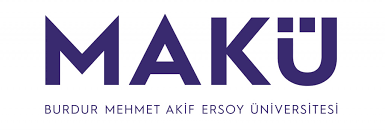  BURDUR MEHMET AKİF ERSOY ÜNİVERSİTESİSPOR BİLİMLERİ FAKÜLTESİSTRATEJİK BELGE(2022-2026)2023 EKİMÖNSÖZÜniversiteler, bilgi toplumunun hızla artmakta olan bilgi arayışlarını ve hizmet ihtiyaçlarını karşılayabilmek için eğitim, araştırma ve hizmet görevlerini sürekli yenilemekte ve çeşitlendirmektedirler. Bu kapsamda fakültemiz de eğitim, araştırma ve topluma hizmet alanlarında yöre halkının taleplerini de dikkate alarak önemli araştırmalar yapmaktadır. Fakültemiz hizmetlerine artan taleple birlikte ülke kaynaklarının sınırlı olması, önceliklerimizi daha dikkatli bir şekilde belirlemek durumunda bırakmaktadır. Stratejik planlama çalışmaları ulaşılması gereken hedeflere varabilmek için, önceliklerin doğru şekilde belirlenebilmesi amacıyla gerçekleştirilmiş ve sunulan bu belge oluşturulmuştur.Fakültemiz Spor bilimleri ve teknolojileri alanında dünya üniversiteleri ile rekabet eden öncü ve lider bir kurum olmayı hedefleyerek takım çalışmasını teşvik eden katılımcı ve paylaşımcı bir yönetime sahip ilimiz ve bölgemiz başta olmak üzere ülkemizin spor alanındaki sorunlarını çözmeye yönelik çalışmalar yapan, üstün nitelikli personeli ve çağdaş alt yapısı, spor biliminde son teknolojileri kullanan yenilikçi ve öncü uygulamaları ile spor eğitimi alanında Türkiye'de ve dünyada bir model ve marka oluşturarak üstün nitelikli beden eğitimi ve spor öğretmeni, antrenör ve spor yöneticisi yetiştirmeyi amaç edinmiştir. Bu amaçların gerçekleştirilebilmesi için fakültenin gerçekçi bir stratejik plan oluşturması gerekmektedir. Bu plan Fakültemizin ulaşmayı arzu ettiği yeri göstermektedir. Hedeflerin ulaşılabilmesi ve yeniliklerin devam edebilmesi için sonraki fakülte yöneticilerinin de stratejik planın uygulanmasını takip etmeleri ve ne kadarının gerçekleştiğini sorgulamaları gerekmektedir.Stratejik planın hazırlanması sırasında bizlere önerileri ile katkı sağlayan akademik ve idari personele teşekkür ederiz. Saygılarımızla.Stratejik Alt Plan KomisyonuİÇİNDEKİLERGENEL BİLGİLER 1.1. Tarihçe ve Fakülte hakkında bilgi Fakültemiz, ilk olarak 15 Nisan 2011 tarih ve 27906 sayılı Resmi Gazete'de yayımlanan 2011/5995 sayılı Bakanlar Kurulu Kararıyla Burdur Mehmet Akif Ersoy Üniversitesi Beden Eğitimi ve Spor Yüksekokulu Müdürlüğü olarak kurulmuş ve 18.04.2019 tarih ve 30749 sayılı Resmi Gazete'de yayımlanan 968 sayılı Cumhurbaşkanı Kararı ile Spor Bilimleri Fakültesine dönüştürülmüştür.Fakültemiz bünyesinde aşağıdaki programlar bulunmaktadır:- Beden Eğitimi ve Spor Öğretmenliği Programı- Antrenörlük Eğitimi Programı (I. ve II. Öğretim)- Spor Yöneticiliği Programı (I. ve II. Öğretim)Program güncelleme çalışmasında ihtiyaç analizi ile başlayan süreç, Beden Eğitimi ve Spor Öğretmenliği, Antrenörlük Eğitimi ile Spor Yöneticiliği programlarının gerek gelişen ve değişen meslek ihtiyaçlarına cevap verecek şekilde gerekse de öğrencilerin uygulama sürecinde tecrübe edinebilecekleri şekilde tamamlanmıştır.Akademik personel olarak; 4 profesör, 8 doçent, 8 doktor öğretim üyesi, 1 doktor öğretim görevlisi, 2 öğretim görevlisi ve 2 araştırma görevlisi olmak üzere toplam 25 öğretim elemanı ve idari olarak 16 personel görev yapmaktadır.Tablo 1. Fakülte Kullanım AlanlarıEğitim-Öğretim Programı Fakültemiz bünyesinde aşağıdaki programlar bulunmaktadır:Beden Eğitimi ve Spor Öğretmenliği ProgramıÜlkemizin spor alanında ihtiyaç duyduğu nitelikli Beden Eğitimi ve Spor Öğretmenleri yetiştirmektedir. Yüksek Öğretim Kurulu Genel Kurulunun 05.01.2012 tarihli toplantısında almış olduğu kararla, 2547 sayılı Kanun'un 7/d-2 ve 7/4 maddeleri uyarınca Mehmet Akif Ersoy Üniversitesi Eğitim Fakültesi bünyesinde eğitim-öğretime devam eden Beden Eğitimi ve Spor Öğretmenliği Programı'na öğrenci alımı durdurularak, mevcut öğrencilerin statülerinin korunup 2012-2013 Eğitim-Öğretim Yılından itibaren Beden Eğitimi ve Spor Yüksekokulu Müdürlüğü bünyesine aktarılarak eğitim öğretime başlamıştır. Son olarak, 18.04.2019 tarih ve 30749 sayılı Resmi Gazete'de yayımlanan 968 sayılı Cumhurbaşkanı Kararı ile Spor Bilimleri Fakültesine aktarılmıştır.Programa, YKS (Yükseköğretim Kurumları Sınavı) sonucunda, ilgili yıl belirlenen Y-TYT puanının başarı sırasına göre Fakültemizde ayrıca Özel Yetenek Sınavı yapılarak yerleştirme yapılmaktadır.Faaliyet AlanlarıMezunlar, Milli Eğitim Bakanlığına bağlı okul öncesi, ilköğretim, ortaöğretim kurumları ile dengi okullarda, Gençlik ve Spor Müdürlüğü Merkez ve taşra teşkilatında, engellilere yönelik sportif aktivitelerin eğitimi ve uygulamalarında, sağlıklı yaşam adıyla toplumsal yaşamımızda yer alan faaliyetlerin organizasyon ve uygulamalarında görev alabileceklerdir. Programda Genel Kültür, Spor Alan Bilgisi ve Öğretmenlik Meslek Bilgisi kapsamındaki ders ve uygulamalara yer verilir.Antrenörlük Eğitimi ProgramıAntrenörlük Eğitimi Programı'na 2016-2017 Eğitim-Öğretim Yılından itibaren öğrenci alınarak eğitim öğretime başlanmıştır. Antrenörlük Eğitimi Programı, spor alanında ihtiyaç duyulan eğitimcileri yetiştirmeyi amaçlamaktadır.Programa, YKS (Yükseköğretim Kurumları Sınavı), TYT (Temel Yeterlilik Testi) ham puanına göre Fakültemizde ayrıca Özel Yetenek Sınavı yapılarak yerleştirme yapılmaktadır.Faaliyet AlanlarıBölüm mezunları, Spor Genel Müdürlüğü merkez ve taşra teşkilatlarında, Milli Eğitim Bakanlığı’na bağlı okullarda, amatör ve profesyonel spor kulüplerinde antrenör ve yardımcı antrenör olarak çalışırlar. Ayrıca özel spor salonlarında ve turizm sektörü gibi sportif aktivitelerin öğretilmesi ve organizasyonlarda görev alabilirler.Spor Yöneticiliği Programı 2013-2014 Eğitim-Öğretim yılından itibaren öğrenci alınarak eğitim ve öğretime başlamıştır. Spor Yöneticiliği Programı, spor endüstrisi ve uygulaması ile birleştirilebilen ve boş zamanların değerlendirilmesine yönelik hizmetler sunan organizasyonlarla birlikte, kamu ve özel sektördeki sporla ilgili kurumlara, okullara ve üniversitelere hizmet verebilecek kalifiye elemanları yetiştirmeyi amaç edinmiştir.Programa, YKS (Yükseköğretim Kurumları Sınavı) EA (Eşit Ağırlık) puanı sonuçlarına göre ÖSYM tarafından merkezi yerleştirme yapılmaktadır.Faaliyet AlanlarıSpor Genel Müdürlüğü merkez ve taşra teşkilatında öğrenim ve uzmanlık alanlarına uygun hizmet birimlerinde, kamu kurum ve kuruluşlarda merkez ve taşra örgütlerinde yönetici olarak, amatör ve profesyonel spor kulüpleri idari yapısı içinde değişik düzeyde yönetici olarak, özel spor salonları kuruluşlarında ve işletilmesinde, “Sağlıklı Yaşam” adıyla toplumsal yaşamımızda yer alan faaliyetlerin organizasyon ve uygulamalarında, beş yüzden fazla işçi ve memur çalıştıran özel ve kamu kuruluşlarında ve yerel yönetimlerin ilgili kadrolarında yönetici olarak, herhangi bir birimin sportif faaliyetlerinin organizasyon ve uygulamalarında ve ayrıca ülkemiz turistik otel, motel ve işletmelerinde, serbest zamanı değerlendirme, spor organizasyonları, düzenleme ve animasyon hizmetlerini yürütmek üzere görev alabilirler. 1.3. Yasal Yükümlülükler ve Mevzuat Analizi 2547 Sayılı Yükseköğretim Kanunu, 657 Sayılı Devlet Memurları Kanunu, 4734 Sayılı Kamu İhale Kanunu, 5018 Sayılı Kamu Mali Yönetimi ve Kontrol Kanunu ve bu kanunlara dayalı Yayımlanan yönetmelik, Tüzük, Tebliğ, karar ve yürürlükteki mevzuatlar, ayrıca Burdur Mehmet Akif Ersoy Üniversitesi Lisans ve Lisansüstü Eğitim-Öğretim Yönetmeliğinden oluşmaktadır. Bilindiği üzere Türkiye’de yükseköğretim kurumları ve üst kuruluşları ile ilgili düzenlemeler Anayasa’nın 130. ve 131. Maddeleri'nde yer almaktadır. Anayasada yer alan ilgili maddelere göre; yükseköğretim kurumlarının kuruluş ve organlarının, bu organların seçimi görevlerinin, sorumlulukları ve yetkilerinin, üniversiteler üzerinde devletin denetim hakkını kullanma usullerinin, üniversite bünyesindeki öğretim elemanlarının görevleri ve unvan-atama-yükselme-emeklilik durumlarının, öğretim elemanı yetiştirmenin, üniversitelerin ve akademik personelin diğer kurumlarla olan ilişkilerinin, öğretim düzeyleri-süreleri-harçları gibi hususların, devlet yardımları ile ilgili ilkelerin, disipline dönük işlemlerin, mali işler ve özlük hakları gibi tüm hususların, öğretim elemanlarının uyacakları koşulların, öğretimin hürriyet içerisinde ve çağdaş bilim ve teknoloji gereklerine göre yürütülmesinin, devletin Yüksek Öğretim Kurulu’na ve üniversitelere sağladığı mali kaynağın kullanımının kanunla düzenlenebileceği yer almaktadır. Anayasa’da hükmedildiği çerçevede yükseköğretim ile ilgili tanımlamalar, temel amaçlar ve ana ilkeler, Yüksek Öğretim Kurulu ve Üniversiteler Arası Kurulu’nun yapısı ve işleyişi, üniversitelerin yapısı ve işleyişi de detaylı olarak 2547 Sayılı Yükseköğretim Kanunu’nda düzenlenmiştir. 2547 Sayılı Kanun’un ilgili hükümlerince fakültemizin temel görevlerini aşağıdaki gibi belirtmemiz mümkündür;1.Çeşitli düzeylerde eğitim-öğretim, bilimsel araştırma, yayım ve danışmanlık hizmetleri gerçekleştirmek. Bu hizmetleri gerçekleştirirken, çağdaş uygarlık ve eğitim-öğretim esaslarına ve kalkınma planlarının ilke ve hedeflerine riayet etmek. 2. Çağdaş spor ve bilimi teknolojilerindeki gelişmelere katkıda bulunmak, bu alandaki güncel gelişmeleri takip ederek, evrensel nitelikte bilgi ve teknoloji üreten araştırmacı, katılımcı, paylaşımcı, özgün ve estetik değerlere sahip bireyler yetiştirmek.3. Değişen dünya koşullarında topluma liderlik yaparak, insani değerlere saygı çerçevesinde toplum sağlığı açısından sporun önemini yaymak.4. Atatürk ilkelerine ve Cumhuriyetin değerlerine bağlı, demokrasi bilinci yerleşmiş spor adamları yetiştirmek.5. Ulusal ve uluslararası alanda spor biliminde saygın kurumlar arasında yer almak.6. Türkiye'de ve dünyada bir model ve marka oluşturarak üstün nitelikli beden eğitimi ve spor öğretmeni, antrenör ve spor yöneticisi yetiştirmek.Mehmet Akif Ersoy Üniversitesi 2547 Sayılı Yükseköğretim Kanunu çerçevesinde kurulmuştur. Yönetim yapısı ve işleyişi bu kanun hükümlerince belirlenmiştir. Yönetim organlarımız; Rektör, Üniversite Senatosu ve Üniversite Yönetim Kurulu’ndan teşekküldür. İdari işlerin başında, rektöre bağlı çalışan Genel Sekreter bulunmaktadır. Genel sekretere bağlı daire başkanları, müdürler, hukuk müşaviri ve 657 sayılı Devlet Memurları Kanuna tabi diğer görevliler ile hizmetler yürütülmektedir. Üniversitemizin mali sistemi, 10 Aralık 2003’te yürürlüğe giren 5018 Sayılı Kamu Mali Yönetimi ve Kontrol Kanununa göre yürütülmektedir. Bu yasaya göre; üniversitemiz özel bütçelidir ve yarı merkezi bir yapıya sahiptir. Harcamalar konusundaki yetkiler harcama birimleri arasında paylaşılmaktadır.29 Mayıs 2005’te 25942 Sayılı Resmi Gazete yayınlanarak yürürlüğe giren Yüksek Öğretim Kurumlarında Akademik Değerlendirme ve Kalite Geliştirme Yönetmeliği’ne göre; üniversitemizin eğitim-öğretim ve araştırma faaliyetleri ve idari hizmetlerinin değerlendirilmesi, hizmet kalitesinin geliştirilmesi, kalite düzeylerinin onaylanması bağımsız dış değerlendirme sürecine açık hale gelmiştir. 1.4. İç ve Dış Paydaşlar Fakültemizin sağladığı ürün ve hizmetlerden yararlanan, faaliyetlerinden doğrudan veya dolaylı bir şekilde etkilenen veya fakültemizi etkileyen kişi, kurum ve kuruluşlardır. Akademik ve idari kadroda çalışanlar ve öğrenciler iç paydaşları; İl Milli Eğitim Müdürlüğü, Gençlik ve Spor İl Müdürlüğü, Yükseköğretim Kurumları, STK’lar ve mezun öğrencilerimiz ise dış paydaşları oluşturmaktadır. Dış paydaşlar kendi içinde iki gruba ayrılmakta; fakültemizin faaliyetlerini yürütürken ayrılamayacağı, işbirliği yapmak zorunda olduğu paydaşlar “temel ortak”, fakültemizin vizyonuna ulaşabilmesi için gönüllü olarak işbirliği yaptığı paydaşlar ise “stratejik ortak” olarak değerlendirilmektedir. Bunların istek ve beklentilerinin dikkate alması sağlanmaya çalışılmaktadır. Fakültemiz açısından paydaşların önemi bizim faaliyetlerimizden etkilenmeleri ve yaptıkları faaliyetlerle de bizi etkilemeleri noktasında önem kazanmaktadır. Paydaş analizleri, stratejilerin belirlenmesi sürecinde farklı paydaşların beklentilerinin ne olduğu ve kurumun amaç ve stratejilerine olan ilgi ve etkilerinin ne olduğunun belirlenmesine yönelik çalışmalardır. Tablo 2’de paydaş adı, neden paydaş olduğu, paydaşın kurumu etkileme düzeyi ve kurumdan etkilenme düzeyi yer almaktadır. Bu durumda öncelikle kurum içi paydaşlar, sonra da kurum dışı paydaşlar incelenmiştir. Tablo 2. İç ve Dış Paydaş Analizi1.4.1. Kurum İçi Analizi  Kurum içi analiz yapılarak kurumumuzun güçlü ve zayıf olduğu yönler tespit edilmiştir. Bu amaçla Fakültemizde faaliyet gösteren Anabilim Dallarının görüşleri alınmak üzere yazışmalar yapılmış ve analizde, sorunların tespiti ve çözüm önerileri konusunda her birimin katılımı sağlanmıştır. Tablo 3. Güçlü ve Zayıf Yönlerimiz 1.4.2. Çevre Analizi Fırsatlar ve Tehditler Kurum dışı çevrenin analiz edilmesi sonucunda ise kurumumuzun dış çevresine sunmuş olduğu hizmetler, fırsatlar ve tehditler algılanmaya çalışılmıştır. Tablo 4. Çevre Analizi Fırsatlarımız ve tehditlerimizSTRATEJİK PLANLAMA SÜRECİStratejik Plan Alt Komisyonu; Fakültemizin stratejik planını hazırlamak üzere çalışmalara 25.10.2023 tarih ve 414/3 sayılı yönetim kurulu yazıları ile başlanmış; her bölümden konuyla ilgili görüş, öneri ve katkıları alınmış; oluşturulan plan 2023 yılı Kasım ayı içinde Dekanlık Makamına arz edilmiştir.  Stratejik plan hazırlığı süresince; paydaş analizi, GZFT (Güçlü-Zayıf Yönler-Fırsatlar- Tehditler) analizi, stratejik plan konularının tespiti, Misyon-Vizyon değerlendirmesi, stratejik amaç-hedef proje tahlili ve maliyetlendirme çalışmaları yapılmıştır.Tablo 5. Stratejik Alt Plan Komisyonu ÜyeleriDurum AnaliziLisans EğitimiFakültemiz bünyesinde Beden Eğitimi ve Spor Öğretmenliği, Antrenörlük Eğitimi ile Spor Yöneticiliği programları bulunmaktadır. Spor bilimleri fakültesi olarak eğitim öğretime devam eden süreçteki öğrenci sayıları aşağıdaki tabloda verilmiştir.Tablo 6. Yıllara Göre Öğrenci SayılarıMevcut öğrenci sayımız 862 olup sınıflara göre dağılımları Tablo 7’de sunulmuştur.Tablo 7. 2023-2024 Eğitim-Öğretim Dönemi Kayıtlı Öğrenci SayılarıAraştırma HizmetleriÜniversitelerin akademik performanslarını değerlendirmede ele alınan temel kriterler araştırma ve yayın faaliyetlerinin niteliği ve niceliğidir. Fakültemizde çok sayıda araştırma yapılmış, ulusal ve uluslararası ortamda yayınlar üretilmiş ve bilimsel toplantılar düzenlenmiştir. Fakültemiz öğretim elemanları tarafından son dört yılda üretilen bilimsel yayın sayıları (Tablo 8) aşağıda sunulmuştur.Tablo 8. Bilimsel Yayın ÇalışmalarıÖğretim elemanlarımız araştırma kaynaklarını projelerle (TÜBİTAK, AB projeleri, vb.) sağlamaya çalışmaktadır. 2022 yılı içerisinde TÜBİTAK 2209-A Üniversite Öğrencileri Araştırma Projeleri Destekleme Programı’na 17 proje ile başvuru yapılmıştır. Bu projeler içinden hibelendirilen 7 projenin faaliyetleri 2023 yılında halen devam etmektedir. Fakültemizde 2022 yılında 5 Erasmus projesi tamamlanmış. Spesifik olarak fakültemiz öğretim elemanları Eraasmus Sport eğitimlerine katılmış ve koordinatör olarak 2 Erasmus projesine başvuru yapmış ve bu projeler Avrupa Birliği tarafından hibelendirilmiştir.Yüksek Lisans ve Doktora Eğitimi4 yıllık lisans eğitimi yanında 2 Anabilim Dalında yüksek lisans ve 1 Anabilim Dalında da doktora eğitimi vermektedir. Şu anda aktif olan Yüksek Lisans ve Doktora programları Tablo 9’de verilmiştir. Yüksek Lisans Programlarında toplamda 105 (33 kadın, 72 erkek) öğrenci, Doktora Programlarında 33 (13 kadın, 20 erkek) öğrenci doktora eğitimi almaktadır.Tablo 9. Yüksek Lisans ve Doktora ProgramlarıToplumsal HizmetlerSpor Bilimleri Fakültesi Toplam 41.824 metrekarelik kapalı, 47.000 metrekarelik açık spor alanlarına sahip yeni binalarında 2019-2020 Eğitim- Öğretim yılından beri hizmet vermektedir. Fakültede; sınıflar, uygulama alanları, spor salonları bulunmaktadır. Fakültemizdeki eğitim-öğretim hizmetleri; 3 bölüm ve 5 anabilim dalında; 4 profesör, 8 doçent, 8 doktor öğretim üyesi, 1 doktor öğretim görevlisi, 2 öğretim görevlisi ve 2 araştırma görevlisi olmak üzere toplam 25 öğretim elemanı ve 16 idari personel ile devam etmektedir. Akademik Personelin Bölüm ve Anabilim Dallarına göre dağılımı aşağıda sunulan tabloda belirtilmiştir (Tablo 10).Tablo 10. Bölüm, Anabilim Dalı Yapısı ve Öğretim Elemanı SayısıTablo 11. Gelecek 5 yıl için alınması gereken Öğretim Elemanı Kadrolarının Anabilim Dallarına Dağılımı ve Mevcut Akademik Personel.Böylece Stratejik Planda gösterildiği gibi her yıl çizelgede belirtildiği şekilde Fakültemizin ilgili Anabilim Dallarına dağıtılacak şekilde Öğretim elemanı alınmalıdır. İdari YapılanmaKurumların etkinlik ve verimliliğe ulaşmasına önemli derecede katkıda bulunan insan kaynakları yönetimi, çalışanların bilgi, yetenek ve tecrübelerinden yararlanarak, kurumların stratejik amaçlarına ulaşmasında etkin bir rol oynar. Dolayısıyla insan kaynakları yönetimi stratejik öneme sahiptir. Öğrenci eğitimi, derslerin sunumu, lisans ve lisansüstü öğrenci eğitimi ve üretilen hizmetler konusunda bilgi paylaşımı sağlanmakta ve ortaya çıkan sorunlar yetki çerçevesinde çözülmeye çalışılmaktadır.Dekan ve Dekan Yardımcıları tüm fakültenin idari yönden yönetimden sorumludur. Yönetim kadrosu tüm birimleri, çalışanları ve çalışmaları kontrol etmektedir. Bölüm başkanları bölüme bağlı anabilim dalları ve personeli kontrol etmekte, gerektiğinde toplantılar yaparak bölümün verimli çalışması için gerekli önlemleri almaktadır. Dönem sonlarında olmak üzere yılda iki kez Akademik Kurul Toplantıları yapılmakta ve önceki dönemde yapılanlar ile gelecek yıl yapılacaklar değerlendirilmektedir. Bu esnada ders planları, klinik ve laboratuvar çalışmaları gözden geçirilerek yaşanan sıkıntılara çözümler üretilmekte, eğitimin başarısı ve öğrencilerin daha iyi yetişmesi için gerekli olan önlemler ve gelecekte yapılabilecek yenilik ve iyileştirme önlemleri değerlendirilmektedir. Fakülte sekreteri tüm idari personeli denetlemekte, belirli aralıklarla toplantılar yaparak personelin eğitimi ve verimli çalışması konusunda bilgi paylaşımı yapmaktadır.Hiyerarşik yapı akademik yapılanma doğrultusunda olup, alttan üste doğru anabilim dalı akademik personeli Anabilim Dalı Başkanına, Bölüme bağlı anabilim dalları başkanları ve personeli Bölüm Başkanına karşı, tüm idari personel Fakülte Sekreterine ve tüm idari ve akademik personel ise Dekana karşı sorumludurlar.Fakültenin akademik işleyişinde akademik kurullar ve komisyonlar çok önemli olup, eğitim-öğretim ve fakültenin diğer işleriyle ilgili tüm akademik sorunlar katılımcı bir anlayışla komisyonlar ve akademik kurullarda tartışılmakta ve çözüm yolları üretilmeye çalışılmaktadır.STRATEJİK PLAN3.1.MisyonMisyonumuz; çağdaş spor ve bilimi teknolojilerindeki gelişmelere katkıda bulunmak, bu alandaki güncel gelişmeleri takip ederek, evrensel nitelikte bilgi ve teknoloji üreten araştırmacı, katılımcı, paylaşımcı, özgün ve estetik değerlere sahip, çağdaş bir öğretim kültürü oluşturmak ve mesleki açıdan yetkin, araştırıcı, sorgulayıcı, çözümleyici düşünce yapısında değişen dünya koşullarında topluma liderlik yapabilecek insani değerlere saygılı, toplum sağlığı açısından sporun öneminin bilincinde olan modern sporcu eğitim metotlarını benimsemiş, Atatürk ilkelerine ve Cumhuriyetin değerlerine bağlı, demokrasi bilinci yerleşmiş spor adamları yetiştirmek, ulusal ve uluslararası alanda spor biliminde saygın kurumlar arasında yer almaktır. 3.2. VizyonVizyonumuz; spor bilimleri ve teknolojileri alanında dünya üniversiteleri ile rekabet eden öncü ve lider bir kurum olmayı hedefleyerek takım çalışmasını teşvik eden katılımcı ve paylaşımcı bir yönetime sahip ilimiz ve bölgemiz başta olmak üzere ülkemizin spor alanındaki sorunlarını çözmeye yönelik çalışmalar yapan, üstün nitelikli personeli ve çağdaş alt yapısı, spor biliminde son teknolojileri kullanan yenilikçi ve öncü uygulamaları ile spor eğitimi alanında Türkiye'de ve dünyada bir model ve marka oluşturarak üstün nitelikli beden eğitimi ve spor öğretmeni, antrenör ve spor yöneticisi yetiştirmeyi amaç edinmiştir. 3.3. Değer ve Hedeflerimiz Atatürk ilke ve devrimlerine bağlılık, hak ve sorumlulukların eşit bir şekilde paylaşılması, sevgi, saygı ve dayanışma kültürüne sahip dürüst ve şeffaf yönetim anlayışı, yüksek ahlaki ve insani değerleri benimseme, sporu; sağlık, dostluk, kardeşlik gibi değerlerin aracı olarak görme, araştırmayı, sorgulamayı ve tartışmayı esas alan bilimsellik, çevreye, doğaya, kaynaklara ve topluma karşı sorumluluk anlayışına sahip öğretmen adaylarımızın; ATATÜRK ilke ve devrimleri doğrultusunda ATATÜRK milliyetçiliğine bağlı, Türk milletinin milli, ahlaki, insani, manevi ve kültürel değerlerini taşıyan, Türk olmanın şeref ve mutluluğunu duyan, toplum yararını kişisel çıkarının üstünde tutan, aile, ülke ve millet sevgisi ile dolu, Türkiye Cumhuriyeti Devletine karşı görev ve sorumluluklarını bilen ve bunları davranış haline getiren, hür ve bilimsel düşünce gücüne, geniş bir dünya görüşüne sahip, insan haklarına saygılı, beden, zihin, ruh, ahlak ve duygu bakımından dengeli ve sağlıklı şekilde gelişmiş, ilgi ve yetenekleri yönünde yurt kalkınmasına ve ihtiyaçlarına cevap verecek, aynı zamanda kendi geçim ve mutluluğunu sağlayacak bir mesleğin bilgi, beceri, davranış ve genel kültürüne sahip, vatandaşlar olarak yetiştirmektir.STRATEJİ GELİŞTİRMEFakültemizin 2022-2026 döneminde ulaşmayı hedeflediği stratejik amaçları aşağıda belirtildiği şekilde değerlendirebiliriz.AmaçlarTablo 16. Amaçlar (Öğrenciye yönelik uygulamalar)HedeflerTablo 17.  Hedefler4.3 Hedef KartlarıTablo 18. Hedef Kartı 1Tablo 19. Hedef Kartı 2Tablo 20. Hedef Kartı 3Tablo 21. Hedef Kartı 4Tablo 22. Hedef Kartı 5Tablo 23. Hedef Kartı 6Tablo 24. Hedef Kartı7Tablo 25. Hedef Kartı 8Tablo 26. Hedef Kartı 9Tablo 27. Hedef Kartı 10Tablo 28. Hedef Kartı 11Tablo 29. Hedef Kartı 12Tablo 30. Hedef Kartı 13Tablo 31. Hedef Kartı 14Tablo 32. Hedef Kartı 15İZLEME VE DEĞERLENDİRMEStratejik Planın amaç ve hedeflerine hangi oranda ulaşıldığının tespiti ve varsa eksikliklerin giderilmesi için nasıl bir önlem alınması gerektiği hususunda “İzleme ve değerlendirme süreci” önemlidir. İzleme, Stratejik Planın sürdürülebilir bir şekilde takip edilmesi ve raporlanmasının, değerlendirme ise stratejik amaç ve hedeflerin elde edilen sonuçları ile beklenen sonuçlarının kıyaslanması, dolayısıyla bu amaç ve hedefin tutarlılık ve uygunluğunun analiz edilmesi ile belirlenir.Fakültemiz Stratejik Planının İzleme ve Değerlendirme sürecinde, hedeflerden sorumlu birimlerin faaliyetlerle ilgili rapor ve sonuç analizleri alınarak, faaliyet ve hizmetlerin daha kaliteli ve etkin bir şekilde yerine getirilmesi sağlanmalıdır. Böylece mali kaynaklar da etkili ve verimli bir şekilde kullanılmış olacaktır. İdari Faaliyet ve Performans Raporları ile Değerlendirme sonuçları üst birimler için belirli sürelerde hazırlanacağından, verilen süreler içerisinde varsa eksikliği olan hedefler dönemin şartlarına uygun olarak revize edilebilecektir.Stratejik Plan Alt KomisyonuÖnsöz …………………………………………………………………2İçindekiler ……………………………………………………………..31GENEL BİLGİLER ……………………………………………………31.1Tarihçe ve Fakülte Hakkında Bilgi ……..……………………………...31.2Eğitim-Öğretim Programı ………………………………………………..41.3Yasal Yükümlülükler ve Mevzuat Analizi ………………………………41.4İç ve Dış Paydaşlar ………………………………………………………61.4.1Kurum İçi Analizi ………………………………………………………..71.4.2Çevre Analizi, Fırsatlar ve Tehditler …………………………………….82STRATEJİK PLANLAMA SÜRECİ …………………………………92.1Durum Analizi …………………………………………………………...92.1.1Lisans Eğitimi ……………………………………………………………92.1.2Araştırma Hizmetleri …………………………………………………….102.1.3Yüksek Lisans ve Doktora Eğitimi ………………………………………112.1.4Toplumsal Hizmetler …………………………………………………….122.1.5İdari Yapılanma ………………………………………………………….173STRATEJİK PLAN …………………………………………………….193.1Misyon …………………………………………………………………...193.2Vizyon ……………………………………………………………………193.3Temel Değerler …………………………………………………………..193.4Stratejik Amaçlar ve Hedefler …………………………………………...204MALİYETLENDİRME ……………………………………………….225İZLEME VE DEĞERLENDİRME …………………………………..22M2AdetToplam Sporcu     Kamp     MerkeziFitness Salonu81,001,0081,00Sporcu     Kamp     MerkeziMasaj Odası29,001,0029,00Sporcu     Kamp     MerkeziSauna24,002,0048,00Sporcu     Kamp     MerkeziBuhar Odası27,001,0027,00Sporcu     Kamp     MerkeziHamam116,001,00116,00Sporcu     Kamp     MerkeziYüzme Havuzu408,001,00408,00Sporcu     Kamp     MerkeziSeminer Salonu116,001,00116,00Sporcu     Kamp     MerkeziOtel Odası (standart)37,5096,003600,00Sporcu     Kamp     MerkeziOtel Odası (suit)69,008,00552,00    Spor       AlanlarıStep Aerobik Salonu300,001,00300,00    Spor       AlanlarıBadminton Salonu304,001,00304,00    Spor       AlanlarıUzakdoğu Sporları Salonu200,001,00200,00    Spor       AlanlarıSerbest Jimnastik Salonu301,001,00301,00    Spor       AlanlarıMasa Tenisi Salonu301,001,00301,00    Spor       AlanlarıKondisyon Salonu301,001,00301,00    Spor       AlanlarıHalk Oyunları Salonu451,001,00451,00    Spor       AlanlarıKapalı Atletizm Çoklu Branşlar Salonu1.005,001,001.005,00    Spor       AlanlarıAntreman Salonu (Aletli Cimnastik)500,001,00500,00Tirübünlü SalonlarGüreş Salonu (Tirübünlü)504,001,00504,00Tirübünlü SalonlarSpor Salonu  (Tirübünlü)1.296,001,001.296,00Açık  Spor AlanlarıAçık Atletizm Koşu Parkuru ve Çoklu Branşlar Pistleri8.115,001,008.115,00Açık  Spor AlanlarıAçık Çim Alan9.885,001,009.885,00Spor     Alanları     DerslikleriKonferans Salonu181,001,00181,00Spor     Alanları     DerslikleriToplantı Odası65,001,0065,00Spor     Alanları     DerslikleriDerslik (Standart)74,001,0074,00Spor     Alanları     DerslikleriDerslik(Standart)54,003,00162,00Spor     Alanları     DerslikleriDerslik (Standart)90,0014,001.260,00Spor     Alanları     DerslikleriDerslik(Standart)96,001,0096,00Spor     Alanları     DerslikleriDerslik(Standart)65,003,00195,00Spor     Alanları     DerslikleriDerslik(Standart)102,001,00102,00Spor     Alanları     DerslikleriDerslik(Standart)60,002,00120,00Spor     Alanları     DerslikleriDerslik(Anfi)124,002,00248,00Spor     Alanları     DerslikleriDerslik (Anfi)122,001,00122,00Spor alanları Sağlık birimleriDoping Kontrol Odası19,001,0019,00Spor alanları Sağlık birimleriSağlık Odası (Acil Yardım Odası)15,003,0045,00Spor alanları Sağlık birimleriDoktor Odası24,501,0024,50Spor alanları Sağlık birimleriFizyoterapist Odası15,001,0015,00Spor alanları Sağlık birimleriFizik Tedavi Ünitesi180,001,00180,00Spor alanları Sağlık birimleriHidroterapi Ünitesi43,001,0043,00Spor alanları Sağlık birimleriBeslenme Ünitesi44,001,0044,00Spor alanları Sağlık birimleriSporcu Masaj Odası20,004,0080,00Sporcu Performans Laboratuvarı370,002,00740,00İç PaydaşlarPaydaş Olma Nedeni Kurumu EtkilemesiKurumdan EtkilenmesiAkademik Personel Temel faaliyet icrası GüçlüGüçlüİdari personel Destek faaliyet icrası GüçlüGüçlüÖğrenciler Hizmet alıcılar GüçlüGüçlüDış PaydaşlarPaydaş Olma Nedeni Kurumu Etkilemesi Kurumdan Etkilenmesi Rektörlük Bağlı olunan üst birim GüçlüGüçlüBurdur Valiliği Toplum sağlığıOrtaOrtaBurdur Belediyesi Toplum sağlığı OrtaOrtaYükseköğretim KurumlarıUluslararası işbirliği GüçlüOrtaGençlik ve Spor İl MüdürlüğüAntrenörlük UygulamalarıGüçlüGüçlüİl Milli Eğitim MüdürlüğüÖğretmenlik Uygulamaları GüçlüGüçlüASKFAntrenörlük UygulamalarıGüçlüGüçlü Ulusal Ajans Proje destekleri GüçlüGüçlüTübitak Proje, burs desteği GüçlüOrtaMezunlar Kamuda ve özel çalışan GüçlüGüçlüSTK’lar Eğitime destek işbirliği OrtaGüçlüBasın Kuruluşları Topluma bilgi paylaşımı OrtaOrtaGüçlü YönlerimizGüçlü Yönlerimiz1 Genç, dinamik, nitelikli bir akademik ve idari personele sahip olması, 2 Akademik personelin neredeyse hepsinin Spor Bilimleri Mezunu ve Doktoralı olması 3 Fakülte yönetiminin dinamik, iletişime her zaman açık ve öğrenci merkezli bir yaklaşımda olması, 4 Açık-kapalı spor alanları, tribünlü spor salonu, atletizm koşu parkuru, çoklu branş pistleri ve sporcu kamp merkezi ile Türkiye’nin en kapsamlı yeterli alan ve imkanlara sahip bir spor kompleksine sahip olması, 5Ulusal ve uluslararası öğrenci değişim programlarının aktif işleyişi 6Öğrenci- Öğretim üyesi iletişiminin güçlü olması 7Paydaşlar ile iyi ilişkilerin olması Zayıf YönlerimizZayıf Yönlerimiz1 Fakülte kampüsüne öğrencilerin ulaşım sıkıntıları 2 Bütçe olanaklarının eğitim ve araştırma da yetersiz kalması. 3 Kampüste öğrencilere hizmet veren sosyal alanların yetersizliği 4 Bazı anabilim dallarında akademik kadro yetersizliğine bağlı olarak doktora programlarının açılamaması 5Öğrenci sayısının yatay geçişler ile artması 1 İlimizin huzurlu ve güvenilir olması, yaşamın rahat ve kolay olması 2 İlimizde belediye ve diğer stk ların öğrencilere desteğia) Fakültenin tanınırlığının artması b) Eğitim ve araştırma olanaklarının bütçesinde artış c) Fakülte ve paydaşları arasında işbirliği artışı d) Spor alanlarında öğrencilerin daha fazla uygulama yapma olanağının olması e) Akademik çalışmaların ve lisansüstü tezlerin spor projelerine yönlendirilmesi ve desteklenmesi f) Spor argem in kurulmuş ve aktif devam ediyor olması a) Fakültenin tanınırlığının artması b) Eğitim ve araştırma olanaklarının bütçesinde artış c) Fakülte ve paydaşları arasında işbirliği artışı d) Spor alanlarında öğrencilerin daha fazla uygulama yapma olanağının olması e) Akademik çalışmaların ve lisansüstü tezlerin spor projelerine yönlendirilmesi ve desteklenmesi f) Spor argem in kurulmuş ve aktif devam ediyor olması 3 Fakültemizin ADIM üniversiteleri (Süleyman Demirel, Adnan Menderes, Afyon Kocatepe, Balıkesir, Dumlupınar, Mehmet Akif Ersoy, Muğla Sıtkı Koçman, Pamukkale, Çanakkale Onsekiz Mart, Celal Bayar, Uşak, Eskişehir Osmangazi, Bilecik Şeyh Edebali ve Uluslararası Antalya Üniversitesi) içerisinde yer alması ve bu üniversitelerin eğitim-öğretimle ile ilgili fırsatlarından yararlanılması 4Fakülte ile Rektörlük arasında olumlu iletişim Tehditlerimiz 1Kalite Güvence Sisteminin uygulanmasındaki gecikme ve bu süreçleri benimsemedeki zorluk 2 Türkiye'nin ekonomik ve mali durumundaki olumsuz değişiklikler 3Türkiye'de yüksek sayıda mezunun varlığı GöreviAdı SoyadıGöreviBirimiÜyeDoç Dr. Mehmet Haşim AKGÜLÖğretim ÜyesiSpor Yöneticiliği BölümüÜyeDr. Öğr. Üyesi. Soner SİVRİÖğretim ÜyesiBeden Eğitimi ve Spor Öğretmenliği BölümüÜyeDr. Öğr. Üyesi. Çiğdem BACAKÖğretim ÜyesiAntrenörlük Eğitimi BölümüÜyeÖgr. Gör. Dr. Ahmet Ali KARACAÖğretim ElemanıAntrenörlük Eğitimi BölümüEĞİTİM DÖNEMİÖĞRENCİ 
KONTENJANIKAYIT 
YAPTIRANYATAY/DİKEY 
GEÇİŞLE GELENMEZUN 
SAYISI2022-2023ÖSYM 93
ÖZEL YETENEK 1302364 DGS
2 YATAY GEÇİŞ1632023-2024ÖSYM 104
ÖZEL YETENEK 1302352 DGS
4 YATAY GEÇİŞSINIFLARKIZ 
ÖĞRENCİ 
SAYISIERKEK 
ÖĞRENCİ 
SAYISITOPLAM 
ÖĞRENCİ 
SAYISI181146227265131196326112138486215301Toplam862862862MakaleMakaleKitapKitapBildiriYılUlusalUluslararasıUlusalUluslararasıUlusalUluslararası202332411026Toplam5015638110999Eğitim Bilimleri Enstitüsü - Beden Eğitimi ve Spor Anabilim DalıEğitim Bilimleri Enstitüsü – Sporda Psikososyal Alanlar Anabilim Dalı1Beden Eğitimi ve Spor Öğretimi Tezli Yüksek Lisans Programı2Beden Eğitimi ve Spor Öğretimi Tezsiz Yüksek Lisans Programı (II. Öğretim)3Beden Eğitimi ve Spor Öğretimi Doktora Programı,Sosyal Bilimler Enstitüsü - Spor Yöneticiliği Anabilim Dalı1Spor Yönetimi Tezli Yüksek Lisans ProgramıSağlık Bilimleri Enstitüsü – Antrenman ve Hareket Anabilim DalıPROFESÖRDOÇENTDÖÜÖĞR.GÖRARŞ.GÖR.ÖĞR.GÖR 13/b-4ToplamPROFESÖRDOÇENTDÖÜÖĞR.GÖRARŞ.GÖR.ÖĞR.GÖR 13/b-4ToplamBEDEN EĞİTİMİ VE SPOR BÖLÜMÜ11BEDEN EĞİTİMİ VE SPOR ANABİLİM DALI114 -1-7SPORDA PSİKOSOSYAL ALANLAR ANABİLİM DALI -1 - -1-2Bölüm Toplamı124-2110    SPOR YÖNETİCİLİĞİ BÖLÜMÜ33SPOR YÖNETİMİ BİLİMLERİ ANABİLİM DALI221-5Bölüm Toplamı22138ANTRENÖRLÜK EĞİTİMİ BÖLÜMÜ11HAREKET VE ANTREMAN BİLİMLERİ ANABİLİM DALI -122- -5SPOR VE SAĞLIK BİLİMLERİ ANABİLİM DALI -12 -- -3Bölüm Toplamı-242-19GENEL TOPLAM36922527PROFESÖRDOÇENTDÖÜÖĞR.GÖRARŞ.GÖR.ÖĞR.GÖR 13/b-4ToplamAkademik Personel Alımı Akademik Personel Alımı Akademik Personel Alımı Akademik Personel Alımı Akademik Personel Alımı Akademik Personel Alımı PROFESÖRDOÇENTDÖÜÖĞR.GÖRARŞ.GÖR.ÖĞR.GÖR 13/b-4Toplam20222023202420252026TOPLAMBEDEN EĞİTİMİ VE SPOR BÖLÜMÜ11BEDEN EĞİTİMİ VE SPOR ANABİLİM DALI114 -1-7233311SPORDA PSİKOSOSYAL ALANLAR ANABİLİM DALI -1 - -1-2233311Bölüm Toplamı124-2110466622    SPOR YÖNETİCİLİĞİ BÖLÜMÜ33SPOR YÖNETİMİ BİLİMLERİ ANABİLİM DALI221-5233311Bölüm Toplamı22138233311ANTRENÖRLÜK EĞİTİMİ BÖLÜMÜ11HAREKET VE ANTREMAN BİLİMLERİ ANABİLİM DALI -122- -5233311SPOR VE SAĞLIK BİLİMLERİ ANABİLİM DALI -12 -- -3233311Bölüm Toplamı-242-19466622GENEL TOPLAM3692251015151582 A1. Eğitim-öğretimin kalitesini geliştirmek, A2. Araştırma-geliştirme faaliyet kapasitesini yenilikçilik eksenli artırmakA3. Kurumsal kalite kültürünü geliştirmekA4. Toplumsal katkıya ve bölgesel kalkınmaya odaklanan girişimci fakülte olmakA5. Fakültemizde sosyal ve akademik yaşam altyapısını geliştirmekH1.1. Lisans ve lisansüstü eğitimi kapasitesini artırmakH1.2. Akademisyenlerin nitelik ve niceliğini arttırmakH1.3. Mesleki yeterlilik sahibi ve gelişime açık öğrenci yetiştirmek, H1.4. Öğrencilerimizin kişisel ve sosyal yetkinlik kapasitesini artırmak, H1.5. Uzaktan eğitim kapasitesini ve etkinliğini artırmakH1.6. Öğrenci ve öğretim elemanlarının yurt içi ve yurt dışı hareketliliğini artırmakH2.1. Ulusal ve uluslararası düzeyde proje sayısını arttırmakH2.2. Üniversitede yürütülen AR-GE ve proje sonuçlarını yenilikçi ürünlere dönüştürmekH2.3. Ulusal ve uluslararası düzeyde bilimsel yayın sayısını arttırmakH3.1. Kalite geliştirme faaliyetlerine dair farkındalığı arttırmakH3.2. Kurumsal memnuniyeti arttırmakH3.3. Yönetim bilişim alt yapısını geliştirmekH4.1. Spor alanında bölge sorunlarına çözüm üretmekH4.2. Spor alanındaki akademik kapasiteyi artırmakH4.3. Spor ve turizm alanlarında bölgeye katkıda bulunmakH5.1. Öğrencilerimizin sosyal yaşam alanı kullanımını artırmakH5.2. Fakültemiz mevcut eğitim-öğretim ve sosyal altyapısını artırmakAmaç (A1)Eğitim-öğretimin kalitesini geliştirmekEğitim-öğretimin kalitesini geliştirmekEğitim-öğretimin kalitesini geliştirmekEğitim-öğretimin kalitesini geliştirmekEğitim-öğretimin kalitesini geliştirmekEğitim-öğretimin kalitesini geliştirmekEğitim-öğretimin kalitesini geliştirmekEğitim-öğretimin kalitesini geliştirmekEğitim-öğretimin kalitesini geliştirmekEğitim-öğretimin kalitesini geliştirmekHedef (H1.1)Ön lisans, lisans ve lisansüstü eğitimi kapasitesini artırmakÖn lisans, lisans ve lisansüstü eğitimi kapasitesini artırmakÖn lisans, lisans ve lisansüstü eğitimi kapasitesini artırmakÖn lisans, lisans ve lisansüstü eğitimi kapasitesini artırmakÖn lisans, lisans ve lisansüstü eğitimi kapasitesini artırmakÖn lisans, lisans ve lisansüstü eğitimi kapasitesini artırmakÖn lisans, lisans ve lisansüstü eğitimi kapasitesini artırmakÖn lisans, lisans ve lisansüstü eğitimi kapasitesini artırmakÖn lisans, lisans ve lisansüstü eğitimi kapasitesini artırmakÖn lisans, lisans ve lisansüstü eğitimi kapasitesini artırmakPerformans GöstergeleriHedefe Etkisi (%)Plan Dönemi Başlangıç Değeri (2021)20222023202420252026İzleme SıklığıRaporlama SıklığıPG1.1.1 Ön lisans eğitimini tamamlayan öğrenci sayısı20342934553485350035303575Altı AyYıllıkPG1.1.2 Lisans eğitimini tamamlayan öğrenci sayısı20381538753905394039754050Altı AyYıllıkPG1.1.3 Yüksek lisans eğitimlerini tamamlayan öğrenci sayısı20206220230250265275Altı AyYıllıkPG1.1.4 Doktora eğitimlerini tamamlayan öğrenci sayısı20192226303540Altı AyYıllıkPG1.1.5 Lisansüstü öğrencilerin toplam öğrenciler içerisindeki payı206,276,356,506,757,007,25Altı AyYıllıkSorumlu BirimRektörlükRektörlükRektörlükRektörlükRektörlükRektörlükRektörlükRektörlükRektörlükRektörlükİşbirliği Yapılacak Birim(ler)Meslek Yüksekokulları, Yüksekokullar, Fakülteler, Enstitüler, Öğrenci İşleri Daire BaşkanlığıMeslek Yüksekokulları, Yüksekokullar, Fakülteler, Enstitüler, Öğrenci İşleri Daire BaşkanlığıMeslek Yüksekokulları, Yüksekokullar, Fakülteler, Enstitüler, Öğrenci İşleri Daire BaşkanlığıMeslek Yüksekokulları, Yüksekokullar, Fakülteler, Enstitüler, Öğrenci İşleri Daire BaşkanlığıMeslek Yüksekokulları, Yüksekokullar, Fakülteler, Enstitüler, Öğrenci İşleri Daire BaşkanlığıMeslek Yüksekokulları, Yüksekokullar, Fakülteler, Enstitüler, Öğrenci İşleri Daire BaşkanlığıMeslek Yüksekokulları, Yüksekokullar, Fakülteler, Enstitüler, Öğrenci İşleri Daire BaşkanlığıMeslek Yüksekokulları, Yüksekokullar, Fakülteler, Enstitüler, Öğrenci İşleri Daire BaşkanlığıMeslek Yüksekokulları, Yüksekokullar, Fakülteler, Enstitüler, Öğrenci İşleri Daire BaşkanlığıMeslek Yüksekokulları, Yüksekokullar, Fakülteler, Enstitüler, Öğrenci İşleri Daire BaşkanlığıRisklerSalgın dönemi nedeniyle öğrencilerin motivasyonlarının azalması.Lisans veya lisansüstü programlarında alanlarında uzman yeterli öğretim üyesi sayısına ulaşılamaması.Başarılı öğrencilerin Üniversitemizi tercih etmemesi.Salgın dönemi nedeniyle öğrencilerin motivasyonlarının azalması.Lisans veya lisansüstü programlarında alanlarında uzman yeterli öğretim üyesi sayısına ulaşılamaması.Başarılı öğrencilerin Üniversitemizi tercih etmemesi.Salgın dönemi nedeniyle öğrencilerin motivasyonlarının azalması.Lisans veya lisansüstü programlarında alanlarında uzman yeterli öğretim üyesi sayısına ulaşılamaması.Başarılı öğrencilerin Üniversitemizi tercih etmemesi.Salgın dönemi nedeniyle öğrencilerin motivasyonlarının azalması.Lisans veya lisansüstü programlarında alanlarında uzman yeterli öğretim üyesi sayısına ulaşılamaması.Başarılı öğrencilerin Üniversitemizi tercih etmemesi.Salgın dönemi nedeniyle öğrencilerin motivasyonlarının azalması.Lisans veya lisansüstü programlarında alanlarında uzman yeterli öğretim üyesi sayısına ulaşılamaması.Başarılı öğrencilerin Üniversitemizi tercih etmemesi.Salgın dönemi nedeniyle öğrencilerin motivasyonlarının azalması.Lisans veya lisansüstü programlarında alanlarında uzman yeterli öğretim üyesi sayısına ulaşılamaması.Başarılı öğrencilerin Üniversitemizi tercih etmemesi.Salgın dönemi nedeniyle öğrencilerin motivasyonlarının azalması.Lisans veya lisansüstü programlarında alanlarında uzman yeterli öğretim üyesi sayısına ulaşılamaması.Başarılı öğrencilerin Üniversitemizi tercih etmemesi.Salgın dönemi nedeniyle öğrencilerin motivasyonlarının azalması.Lisans veya lisansüstü programlarında alanlarında uzman yeterli öğretim üyesi sayısına ulaşılamaması.Başarılı öğrencilerin Üniversitemizi tercih etmemesi.Salgın dönemi nedeniyle öğrencilerin motivasyonlarının azalması.Lisans veya lisansüstü programlarında alanlarında uzman yeterli öğretim üyesi sayısına ulaşılamaması.Başarılı öğrencilerin Üniversitemizi tercih etmemesi.Salgın dönemi nedeniyle öğrencilerin motivasyonlarının azalması.Lisans veya lisansüstü programlarında alanlarında uzman yeterli öğretim üyesi sayısına ulaşılamaması.Başarılı öğrencilerin Üniversitemizi tercih etmemesi.StratejilerYeni lisansüstü programlar açmak ve mevcut programların içeriğini çağın gereklerine uygun hale getirmek.Öğrencilerin dikkatini çekecek yeni lisans programları açmak. Akademik danışmanlık yapısını güçlendirmekYeni lisansüstü programlar açmak ve mevcut programların içeriğini çağın gereklerine uygun hale getirmek.Öğrencilerin dikkatini çekecek yeni lisans programları açmak. Akademik danışmanlık yapısını güçlendirmekYeni lisansüstü programlar açmak ve mevcut programların içeriğini çağın gereklerine uygun hale getirmek.Öğrencilerin dikkatini çekecek yeni lisans programları açmak. Akademik danışmanlık yapısını güçlendirmekYeni lisansüstü programlar açmak ve mevcut programların içeriğini çağın gereklerine uygun hale getirmek.Öğrencilerin dikkatini çekecek yeni lisans programları açmak. Akademik danışmanlık yapısını güçlendirmekYeni lisansüstü programlar açmak ve mevcut programların içeriğini çağın gereklerine uygun hale getirmek.Öğrencilerin dikkatini çekecek yeni lisans programları açmak. Akademik danışmanlık yapısını güçlendirmekYeni lisansüstü programlar açmak ve mevcut programların içeriğini çağın gereklerine uygun hale getirmek.Öğrencilerin dikkatini çekecek yeni lisans programları açmak. Akademik danışmanlık yapısını güçlendirmekYeni lisansüstü programlar açmak ve mevcut programların içeriğini çağın gereklerine uygun hale getirmek.Öğrencilerin dikkatini çekecek yeni lisans programları açmak. Akademik danışmanlık yapısını güçlendirmekYeni lisansüstü programlar açmak ve mevcut programların içeriğini çağın gereklerine uygun hale getirmek.Öğrencilerin dikkatini çekecek yeni lisans programları açmak. Akademik danışmanlık yapısını güçlendirmekYeni lisansüstü programlar açmak ve mevcut programların içeriğini çağın gereklerine uygun hale getirmek.Öğrencilerin dikkatini çekecek yeni lisans programları açmak. Akademik danışmanlık yapısını güçlendirmekYeni lisansüstü programlar açmak ve mevcut programların içeriğini çağın gereklerine uygun hale getirmek.Öğrencilerin dikkatini çekecek yeni lisans programları açmak. Akademik danışmanlık yapısını güçlendirmekMaliyet Tahmini883.959.190 TL883.959.190 TL883.959.190 TL883.959.190 TL883.959.190 TL883.959.190 TL883.959.190 TL883.959.190 TL883.959.190 TL883.959.190 TLTespitlerÖn lisans, lisans ve lisansüstü programlarının süresi içerisinde bitirilme oranının düşük olması.Lisansüstü öğrenci sayısının az olması. Alanında yetkin akademik kadro ihtiyacıÖn lisans, lisans ve lisansüstü programlarının süresi içerisinde bitirilme oranının düşük olması.Lisansüstü öğrenci sayısının az olması. Alanında yetkin akademik kadro ihtiyacıÖn lisans, lisans ve lisansüstü programlarının süresi içerisinde bitirilme oranının düşük olması.Lisansüstü öğrenci sayısının az olması. Alanında yetkin akademik kadro ihtiyacıÖn lisans, lisans ve lisansüstü programlarının süresi içerisinde bitirilme oranının düşük olması.Lisansüstü öğrenci sayısının az olması. Alanında yetkin akademik kadro ihtiyacıÖn lisans, lisans ve lisansüstü programlarının süresi içerisinde bitirilme oranının düşük olması.Lisansüstü öğrenci sayısının az olması. Alanında yetkin akademik kadro ihtiyacıÖn lisans, lisans ve lisansüstü programlarının süresi içerisinde bitirilme oranının düşük olması.Lisansüstü öğrenci sayısının az olması. Alanında yetkin akademik kadro ihtiyacıÖn lisans, lisans ve lisansüstü programlarının süresi içerisinde bitirilme oranının düşük olması.Lisansüstü öğrenci sayısının az olması. Alanında yetkin akademik kadro ihtiyacıÖn lisans, lisans ve lisansüstü programlarının süresi içerisinde bitirilme oranının düşük olması.Lisansüstü öğrenci sayısının az olması. Alanında yetkin akademik kadro ihtiyacıÖn lisans, lisans ve lisansüstü programlarının süresi içerisinde bitirilme oranının düşük olması.Lisansüstü öğrenci sayısının az olması. Alanında yetkin akademik kadro ihtiyacıÖn lisans, lisans ve lisansüstü programlarının süresi içerisinde bitirilme oranının düşük olması.Lisansüstü öğrenci sayısının az olması. Alanında yetkin akademik kadro ihtiyacıİhtiyaçlarÖn lisans, lisans ve lisansüstü programlarında okuyan öğrencilere daha fazla akademik danışmanlık desteği ve eğitim materyali desteği sağlanarak motivasyonları arttırılmalıdır. Öğrencilerin gelişimlerini daha iyi sağlayacak akademik danışmanlık yapısı oluşturulmalıdır.Ön lisans, lisans ve lisansüstü programlarında okuyan öğrencilere daha fazla akademik danışmanlık desteği ve eğitim materyali desteği sağlanarak motivasyonları arttırılmalıdır. Öğrencilerin gelişimlerini daha iyi sağlayacak akademik danışmanlık yapısı oluşturulmalıdır.Ön lisans, lisans ve lisansüstü programlarında okuyan öğrencilere daha fazla akademik danışmanlık desteği ve eğitim materyali desteği sağlanarak motivasyonları arttırılmalıdır. Öğrencilerin gelişimlerini daha iyi sağlayacak akademik danışmanlık yapısı oluşturulmalıdır.Ön lisans, lisans ve lisansüstü programlarında okuyan öğrencilere daha fazla akademik danışmanlık desteği ve eğitim materyali desteği sağlanarak motivasyonları arttırılmalıdır. Öğrencilerin gelişimlerini daha iyi sağlayacak akademik danışmanlık yapısı oluşturulmalıdır.Ön lisans, lisans ve lisansüstü programlarında okuyan öğrencilere daha fazla akademik danışmanlık desteği ve eğitim materyali desteği sağlanarak motivasyonları arttırılmalıdır. Öğrencilerin gelişimlerini daha iyi sağlayacak akademik danışmanlık yapısı oluşturulmalıdır.Ön lisans, lisans ve lisansüstü programlarında okuyan öğrencilere daha fazla akademik danışmanlık desteği ve eğitim materyali desteği sağlanarak motivasyonları arttırılmalıdır. Öğrencilerin gelişimlerini daha iyi sağlayacak akademik danışmanlık yapısı oluşturulmalıdır.Ön lisans, lisans ve lisansüstü programlarında okuyan öğrencilere daha fazla akademik danışmanlık desteği ve eğitim materyali desteği sağlanarak motivasyonları arttırılmalıdır. Öğrencilerin gelişimlerini daha iyi sağlayacak akademik danışmanlık yapısı oluşturulmalıdır.Ön lisans, lisans ve lisansüstü programlarında okuyan öğrencilere daha fazla akademik danışmanlık desteği ve eğitim materyali desteği sağlanarak motivasyonları arttırılmalıdır. Öğrencilerin gelişimlerini daha iyi sağlayacak akademik danışmanlık yapısı oluşturulmalıdır.Ön lisans, lisans ve lisansüstü programlarında okuyan öğrencilere daha fazla akademik danışmanlık desteği ve eğitim materyali desteği sağlanarak motivasyonları arttırılmalıdır. Öğrencilerin gelişimlerini daha iyi sağlayacak akademik danışmanlık yapısı oluşturulmalıdır.Ön lisans, lisans ve lisansüstü programlarında okuyan öğrencilere daha fazla akademik danışmanlık desteği ve eğitim materyali desteği sağlanarak motivasyonları arttırılmalıdır. Öğrencilerin gelişimlerini daha iyi sağlayacak akademik danışmanlık yapısı oluşturulmalıdır.Amaç (A1)Eğitim-öğretimin kalitesini geliştirmekEğitim-öğretimin kalitesini geliştirmekEğitim-öğretimin kalitesini geliştirmekEğitim-öğretimin kalitesini geliştirmekEğitim-öğretimin kalitesini geliştirmekEğitim-öğretimin kalitesini geliştirmekEğitim-öğretimin kalitesini geliştirmekEğitim-öğretimin kalitesini geliştirmekEğitim-öğretimin kalitesini geliştirmekEğitim-öğretimin kalitesini geliştirmekHedef (H1.2)Akademisyenlerin nitelik ve niceliğini arttırmakAkademisyenlerin nitelik ve niceliğini arttırmakAkademisyenlerin nitelik ve niceliğini arttırmakAkademisyenlerin nitelik ve niceliğini arttırmakAkademisyenlerin nitelik ve niceliğini arttırmakAkademisyenlerin nitelik ve niceliğini arttırmakAkademisyenlerin nitelik ve niceliğini arttırmakAkademisyenlerin nitelik ve niceliğini arttırmakAkademisyenlerin nitelik ve niceliğini arttırmakAkademisyenlerin nitelik ve niceliğini arttırmakPerformans GöstergeleriHedefe Etkisi (%)Plan Dönemi Başlangıç Değeri (2021)20222023202420252026İzleme SıklığıRaporlama SıklığıPG1.2.1 Öğretim üyesi başına düşen öğrenci sayısı20Altı AyYıllıkPG1.2.3 Öğretim elemanlarının gelişimine yönelik açılan kurslara katılan öğretim elemanı sayısı20Altı AyYıllıkPG1.2.4 Yükseköğretim Kurulu, Türkiye Bilimler Akademisi ve TÜBİTAK bilim, teşvik ve sanat ödülleri sayısı20Altı AyYıllıkPG1.2.5 Uluslararası endekslerde yer alan bilimsel yayın sayısı20Altı AyYıllıkSorumlu BirimSpor Bilimleri Fakültesi DekanlığıSpor Bilimleri Fakültesi DekanlığıSpor Bilimleri Fakültesi DekanlığıSpor Bilimleri Fakültesi DekanlığıSpor Bilimleri Fakültesi DekanlığıSpor Bilimleri Fakültesi DekanlığıSpor Bilimleri Fakültesi DekanlığıSpor Bilimleri Fakültesi DekanlığıSpor Bilimleri Fakültesi DekanlığıSpor Bilimleri Fakültesi Dekanlığıİş birliği Yapılacak Birim(ler)İlgili Bölümler, Burdur Gelişim Merkeziİlgili Bölümler, Burdur Gelişim Merkeziİlgili Bölümler, Burdur Gelişim Merkeziİlgili Bölümler, Burdur Gelişim Merkeziİlgili Bölümler, Burdur Gelişim Merkeziİlgili Bölümler, Burdur Gelişim Merkeziİlgili Bölümler, Burdur Gelişim Merkeziİlgili Bölümler, Burdur Gelişim Merkeziİlgili Bölümler, Burdur Gelişim Merkeziİlgili Bölümler, Burdur Gelişim MerkeziRisklerNorm kadro düzenlemesi ile oluşabilecek kadro kısıtlılığı.Öğretim üyesi başına düşen öğrenci sayısının çokluğundan öğretim üyelerinin kendilerini geliştirmeye fırsat bulamamaları. Akademisyenlerin kendini geliştirme imkanlarına duyarsız kalabilmesi. Uluslararası endekslerde, özellikle Q1,2,3 ve 4 dergilerinde, yapılacak yayınların ücretlerine destek bulunamaması. Norm kadro düzenlemesi ile oluşabilecek kadro kısıtlılığı.Öğretim üyesi başına düşen öğrenci sayısının çokluğundan öğretim üyelerinin kendilerini geliştirmeye fırsat bulamamaları. Akademisyenlerin kendini geliştirme imkanlarına duyarsız kalabilmesi. Uluslararası endekslerde, özellikle Q1,2,3 ve 4 dergilerinde, yapılacak yayınların ücretlerine destek bulunamaması. Norm kadro düzenlemesi ile oluşabilecek kadro kısıtlılığı.Öğretim üyesi başına düşen öğrenci sayısının çokluğundan öğretim üyelerinin kendilerini geliştirmeye fırsat bulamamaları. Akademisyenlerin kendini geliştirme imkanlarına duyarsız kalabilmesi. Uluslararası endekslerde, özellikle Q1,2,3 ve 4 dergilerinde, yapılacak yayınların ücretlerine destek bulunamaması. Norm kadro düzenlemesi ile oluşabilecek kadro kısıtlılığı.Öğretim üyesi başına düşen öğrenci sayısının çokluğundan öğretim üyelerinin kendilerini geliştirmeye fırsat bulamamaları. Akademisyenlerin kendini geliştirme imkanlarına duyarsız kalabilmesi. Uluslararası endekslerde, özellikle Q1,2,3 ve 4 dergilerinde, yapılacak yayınların ücretlerine destek bulunamaması. Norm kadro düzenlemesi ile oluşabilecek kadro kısıtlılığı.Öğretim üyesi başına düşen öğrenci sayısının çokluğundan öğretim üyelerinin kendilerini geliştirmeye fırsat bulamamaları. Akademisyenlerin kendini geliştirme imkanlarına duyarsız kalabilmesi. Uluslararası endekslerde, özellikle Q1,2,3 ve 4 dergilerinde, yapılacak yayınların ücretlerine destek bulunamaması. Norm kadro düzenlemesi ile oluşabilecek kadro kısıtlılığı.Öğretim üyesi başına düşen öğrenci sayısının çokluğundan öğretim üyelerinin kendilerini geliştirmeye fırsat bulamamaları. Akademisyenlerin kendini geliştirme imkanlarına duyarsız kalabilmesi. Uluslararası endekslerde, özellikle Q1,2,3 ve 4 dergilerinde, yapılacak yayınların ücretlerine destek bulunamaması. Norm kadro düzenlemesi ile oluşabilecek kadro kısıtlılığı.Öğretim üyesi başına düşen öğrenci sayısının çokluğundan öğretim üyelerinin kendilerini geliştirmeye fırsat bulamamaları. Akademisyenlerin kendini geliştirme imkanlarına duyarsız kalabilmesi. Uluslararası endekslerde, özellikle Q1,2,3 ve 4 dergilerinde, yapılacak yayınların ücretlerine destek bulunamaması. Norm kadro düzenlemesi ile oluşabilecek kadro kısıtlılığı.Öğretim üyesi başına düşen öğrenci sayısının çokluğundan öğretim üyelerinin kendilerini geliştirmeye fırsat bulamamaları. Akademisyenlerin kendini geliştirme imkanlarına duyarsız kalabilmesi. Uluslararası endekslerde, özellikle Q1,2,3 ve 4 dergilerinde, yapılacak yayınların ücretlerine destek bulunamaması. Norm kadro düzenlemesi ile oluşabilecek kadro kısıtlılığı.Öğretim üyesi başına düşen öğrenci sayısının çokluğundan öğretim üyelerinin kendilerini geliştirmeye fırsat bulamamaları. Akademisyenlerin kendini geliştirme imkanlarına duyarsız kalabilmesi. Uluslararası endekslerde, özellikle Q1,2,3 ve 4 dergilerinde, yapılacak yayınların ücretlerine destek bulunamaması. Norm kadro düzenlemesi ile oluşabilecek kadro kısıtlılığı.Öğretim üyesi başına düşen öğrenci sayısının çokluğundan öğretim üyelerinin kendilerini geliştirmeye fırsat bulamamaları. Akademisyenlerin kendini geliştirme imkanlarına duyarsız kalabilmesi. Uluslararası endekslerde, özellikle Q1,2,3 ve 4 dergilerinde, yapılacak yayınların ücretlerine destek bulunamaması. StratejilerEğitim ve deneyim paylaşımları düzlemlerinin iyileştirilmesiNorm kadro eksiklerinin tamamlanması.Akademisyenleri kendilerini geliştirmeleri konusunda sunulan imkanların iyileştirilmesi. Ücretli yayınlar konusunda TUBİTAK destekleri ile ilgili akademisyenlerin bilgilendirilmesi. Eğitim ve deneyim paylaşımları düzlemlerinin iyileştirilmesiNorm kadro eksiklerinin tamamlanması.Akademisyenleri kendilerini geliştirmeleri konusunda sunulan imkanların iyileştirilmesi. Ücretli yayınlar konusunda TUBİTAK destekleri ile ilgili akademisyenlerin bilgilendirilmesi. Eğitim ve deneyim paylaşımları düzlemlerinin iyileştirilmesiNorm kadro eksiklerinin tamamlanması.Akademisyenleri kendilerini geliştirmeleri konusunda sunulan imkanların iyileştirilmesi. Ücretli yayınlar konusunda TUBİTAK destekleri ile ilgili akademisyenlerin bilgilendirilmesi. Eğitim ve deneyim paylaşımları düzlemlerinin iyileştirilmesiNorm kadro eksiklerinin tamamlanması.Akademisyenleri kendilerini geliştirmeleri konusunda sunulan imkanların iyileştirilmesi. Ücretli yayınlar konusunda TUBİTAK destekleri ile ilgili akademisyenlerin bilgilendirilmesi. Eğitim ve deneyim paylaşımları düzlemlerinin iyileştirilmesiNorm kadro eksiklerinin tamamlanması.Akademisyenleri kendilerini geliştirmeleri konusunda sunulan imkanların iyileştirilmesi. Ücretli yayınlar konusunda TUBİTAK destekleri ile ilgili akademisyenlerin bilgilendirilmesi. Eğitim ve deneyim paylaşımları düzlemlerinin iyileştirilmesiNorm kadro eksiklerinin tamamlanması.Akademisyenleri kendilerini geliştirmeleri konusunda sunulan imkanların iyileştirilmesi. Ücretli yayınlar konusunda TUBİTAK destekleri ile ilgili akademisyenlerin bilgilendirilmesi. Eğitim ve deneyim paylaşımları düzlemlerinin iyileştirilmesiNorm kadro eksiklerinin tamamlanması.Akademisyenleri kendilerini geliştirmeleri konusunda sunulan imkanların iyileştirilmesi. Ücretli yayınlar konusunda TUBİTAK destekleri ile ilgili akademisyenlerin bilgilendirilmesi. Eğitim ve deneyim paylaşımları düzlemlerinin iyileştirilmesiNorm kadro eksiklerinin tamamlanması.Akademisyenleri kendilerini geliştirmeleri konusunda sunulan imkanların iyileştirilmesi. Ücretli yayınlar konusunda TUBİTAK destekleri ile ilgili akademisyenlerin bilgilendirilmesi. Eğitim ve deneyim paylaşımları düzlemlerinin iyileştirilmesiNorm kadro eksiklerinin tamamlanması.Akademisyenleri kendilerini geliştirmeleri konusunda sunulan imkanların iyileştirilmesi. Ücretli yayınlar konusunda TUBİTAK destekleri ile ilgili akademisyenlerin bilgilendirilmesi. Eğitim ve deneyim paylaşımları düzlemlerinin iyileştirilmesiNorm kadro eksiklerinin tamamlanması.Akademisyenleri kendilerini geliştirmeleri konusunda sunulan imkanların iyileştirilmesi. Ücretli yayınlar konusunda TUBİTAK destekleri ile ilgili akademisyenlerin bilgilendirilmesi. TespitlerAkademik personelin ders yükü Kadro kısıtlılığıEğitim programlarına yönelik bütçe imkanlarının kısıtlılığıEğitim programlarına yönelik akademisyenlerin ilgisizliğiAkademik personelin ders yükü Kadro kısıtlılığıEğitim programlarına yönelik bütçe imkanlarının kısıtlılığıEğitim programlarına yönelik akademisyenlerin ilgisizliğiAkademik personelin ders yükü Kadro kısıtlılığıEğitim programlarına yönelik bütçe imkanlarının kısıtlılığıEğitim programlarına yönelik akademisyenlerin ilgisizliğiAkademik personelin ders yükü Kadro kısıtlılığıEğitim programlarına yönelik bütçe imkanlarının kısıtlılığıEğitim programlarına yönelik akademisyenlerin ilgisizliğiAkademik personelin ders yükü Kadro kısıtlılığıEğitim programlarına yönelik bütçe imkanlarının kısıtlılığıEğitim programlarına yönelik akademisyenlerin ilgisizliğiAkademik personelin ders yükü Kadro kısıtlılığıEğitim programlarına yönelik bütçe imkanlarının kısıtlılığıEğitim programlarına yönelik akademisyenlerin ilgisizliğiAkademik personelin ders yükü Kadro kısıtlılığıEğitim programlarına yönelik bütçe imkanlarının kısıtlılığıEğitim programlarına yönelik akademisyenlerin ilgisizliğiAkademik personelin ders yükü Kadro kısıtlılığıEğitim programlarına yönelik bütçe imkanlarının kısıtlılığıEğitim programlarına yönelik akademisyenlerin ilgisizliğiAkademik personelin ders yükü Kadro kısıtlılığıEğitim programlarına yönelik bütçe imkanlarının kısıtlılığıEğitim programlarına yönelik akademisyenlerin ilgisizliğiAkademik personelin ders yükü Kadro kısıtlılığıEğitim programlarına yönelik bütçe imkanlarının kısıtlılığıEğitim programlarına yönelik akademisyenlerin ilgisizliğiİhtiyaçlarEğitim programları bütçesini artırmak.Yeni bölümlerle veya anabilim dalları ile öğretim üyelerine kadro imkânı sunmak.Eğitim programlarına ulaşılabilirliğin sağlanması.Akademisyenlerin eğitim programlarına katılımlarının sağlanması. Eğitim programları bütçesini artırmak.Yeni bölümlerle veya anabilim dalları ile öğretim üyelerine kadro imkânı sunmak.Eğitim programlarına ulaşılabilirliğin sağlanması.Akademisyenlerin eğitim programlarına katılımlarının sağlanması. Eğitim programları bütçesini artırmak.Yeni bölümlerle veya anabilim dalları ile öğretim üyelerine kadro imkânı sunmak.Eğitim programlarına ulaşılabilirliğin sağlanması.Akademisyenlerin eğitim programlarına katılımlarının sağlanması. Eğitim programları bütçesini artırmak.Yeni bölümlerle veya anabilim dalları ile öğretim üyelerine kadro imkânı sunmak.Eğitim programlarına ulaşılabilirliğin sağlanması.Akademisyenlerin eğitim programlarına katılımlarının sağlanması. Eğitim programları bütçesini artırmak.Yeni bölümlerle veya anabilim dalları ile öğretim üyelerine kadro imkânı sunmak.Eğitim programlarına ulaşılabilirliğin sağlanması.Akademisyenlerin eğitim programlarına katılımlarının sağlanması. Eğitim programları bütçesini artırmak.Yeni bölümlerle veya anabilim dalları ile öğretim üyelerine kadro imkânı sunmak.Eğitim programlarına ulaşılabilirliğin sağlanması.Akademisyenlerin eğitim programlarına katılımlarının sağlanması. Eğitim programları bütçesini artırmak.Yeni bölümlerle veya anabilim dalları ile öğretim üyelerine kadro imkânı sunmak.Eğitim programlarına ulaşılabilirliğin sağlanması.Akademisyenlerin eğitim programlarına katılımlarının sağlanması. Eğitim programları bütçesini artırmak.Yeni bölümlerle veya anabilim dalları ile öğretim üyelerine kadro imkânı sunmak.Eğitim programlarına ulaşılabilirliğin sağlanması.Akademisyenlerin eğitim programlarına katılımlarının sağlanması. Eğitim programları bütçesini artırmak.Yeni bölümlerle veya anabilim dalları ile öğretim üyelerine kadro imkânı sunmak.Eğitim programlarına ulaşılabilirliğin sağlanması.Akademisyenlerin eğitim programlarına katılımlarının sağlanması. Eğitim programları bütçesini artırmak.Yeni bölümlerle veya anabilim dalları ile öğretim üyelerine kadro imkânı sunmak.Eğitim programlarına ulaşılabilirliğin sağlanması.Akademisyenlerin eğitim programlarına katılımlarının sağlanması. Amaç (A1) Eğitim-öğretimin kalitesini geliştirmekEğitim-öğretimin kalitesini geliştirmekEğitim-öğretimin kalitesini geliştirmekEğitim-öğretimin kalitesini geliştirmekEğitim-öğretimin kalitesini geliştirmekEğitim-öğretimin kalitesini geliştirmekEğitim-öğretimin kalitesini geliştirmekEğitim-öğretimin kalitesini geliştirmekEğitim-öğretimin kalitesini geliştirmekHedef (H1.3)Mesleki yeterlilik sahibi ve gelişime açık öğrenci yetiştirmekMesleki yeterlilik sahibi ve gelişime açık öğrenci yetiştirmekMesleki yeterlilik sahibi ve gelişime açık öğrenci yetiştirmekMesleki yeterlilik sahibi ve gelişime açık öğrenci yetiştirmekMesleki yeterlilik sahibi ve gelişime açık öğrenci yetiştirmekMesleki yeterlilik sahibi ve gelişime açık öğrenci yetiştirmekMesleki yeterlilik sahibi ve gelişime açık öğrenci yetiştirmekMesleki yeterlilik sahibi ve gelişime açık öğrenci yetiştirmekMesleki yeterlilik sahibi ve gelişime açık öğrenci yetiştirmekPerformans GöstergeleriHedefe Etkisi (%)Plan Dönemi Başlangıç Değeri (2021)20222023202420252026İzleme SıklığıRaporlama SıklığıPG1.3.1 İşbaşı Eğitimi ve zorunlu veya isteğe bağlı staj yapan öğrenci sayısı20Altı AyYıllıkPG1.3.2 Uygulama ders saati toplamının teorik ders saati toplamına oranı20Altı AyYıllıkPG1.3.3 Tezli/Tezsiz Yüksek Lisans, Doktora program sayısı20Altı AyYıllıkPG1.3.4 Fakülte kütüphanesinde bulunan öğrenci başına düşen basılı kaynak sayısı20Altı AyYıllıkPG1.3.5 Fakülte tarafından mesleki eğitime yönelik verilen sertifika sayısı (Katılım/ Başarı)20Altı AyYıllıkSorumlu BirimSpor Bilimleri FakültesiSpor Bilimleri FakültesiSpor Bilimleri FakültesiSpor Bilimleri FakültesiSpor Bilimleri FakültesiSpor Bilimleri FakültesiSpor Bilimleri FakültesiSpor Bilimleri FakültesiSpor Bilimleri Fakültesiİş birliği Yapılacak Birim(ler)Bölümler, Burdur Gelişim Merkezi, Spor ARGEMBölümler, Burdur Gelişim Merkezi, Spor ARGEMBölümler, Burdur Gelişim Merkezi, Spor ARGEMBölümler, Burdur Gelişim Merkezi, Spor ARGEMBölümler, Burdur Gelişim Merkezi, Spor ARGEMBölümler, Burdur Gelişim Merkezi, Spor ARGEMBölümler, Burdur Gelişim Merkezi, Spor ARGEMBölümler, Burdur Gelişim Merkezi, Spor ARGEMBölümler, Burdur Gelişim Merkezi, Spor ARGEMRisklerÖğrencilere kendilerini geliştirmeleri için sunulan imkanların doğru bir şekilde ulaştırılamaması.Öğrencilere sunulan imkanların çeşitliliğinin sınırlı sayıda kalması. Öğrencilere kendilerini geliştirmeleri için sunulan imkanların doğru bir şekilde ulaştırılamaması.Öğrencilere sunulan imkanların çeşitliliğinin sınırlı sayıda kalması. Öğrencilere kendilerini geliştirmeleri için sunulan imkanların doğru bir şekilde ulaştırılamaması.Öğrencilere sunulan imkanların çeşitliliğinin sınırlı sayıda kalması. Öğrencilere kendilerini geliştirmeleri için sunulan imkanların doğru bir şekilde ulaştırılamaması.Öğrencilere sunulan imkanların çeşitliliğinin sınırlı sayıda kalması. Öğrencilere kendilerini geliştirmeleri için sunulan imkanların doğru bir şekilde ulaştırılamaması.Öğrencilere sunulan imkanların çeşitliliğinin sınırlı sayıda kalması. Öğrencilere kendilerini geliştirmeleri için sunulan imkanların doğru bir şekilde ulaştırılamaması.Öğrencilere sunulan imkanların çeşitliliğinin sınırlı sayıda kalması. Öğrencilere kendilerini geliştirmeleri için sunulan imkanların doğru bir şekilde ulaştırılamaması.Öğrencilere sunulan imkanların çeşitliliğinin sınırlı sayıda kalması. Öğrencilere kendilerini geliştirmeleri için sunulan imkanların doğru bir şekilde ulaştırılamaması.Öğrencilere sunulan imkanların çeşitliliğinin sınırlı sayıda kalması. Öğrencilere kendilerini geliştirmeleri için sunulan imkanların doğru bir şekilde ulaştırılamaması.Öğrencilere sunulan imkanların çeşitliliğinin sınırlı sayıda kalması. StratejilerStaj yapılacak birimlerin (Resmi kurum, kulüp, üniversite içi birimler, vb.) çeşitliliğinin artırılmasıHer akademik programın sektör danışmanlarının belirlenerek yılda en az bir kez toplantılarının gerçekleştirilmesi.Staj eğitiminin öneminin anlaşılması için öğrencilere oryantasyon programlarının düzenlenmesi. Fakülte kütüphanesinde bulunan kaynak sayısının artırılması. Staj eğitimlerinde etkili ve etkin denetimin yapılmasını sağlayacak izleme sisteminin iyileştirilmesi.Yüksek lisans/Doktora programlarında danışman öğretim üyesi başına düşen öğrenci sayısının azaltılması. Staj yapılacak birimlerin (Resmi kurum, kulüp, üniversite içi birimler, vb.) çeşitliliğinin artırılmasıHer akademik programın sektör danışmanlarının belirlenerek yılda en az bir kez toplantılarının gerçekleştirilmesi.Staj eğitiminin öneminin anlaşılması için öğrencilere oryantasyon programlarının düzenlenmesi. Fakülte kütüphanesinde bulunan kaynak sayısının artırılması. Staj eğitimlerinde etkili ve etkin denetimin yapılmasını sağlayacak izleme sisteminin iyileştirilmesi.Yüksek lisans/Doktora programlarında danışman öğretim üyesi başına düşen öğrenci sayısının azaltılması. Staj yapılacak birimlerin (Resmi kurum, kulüp, üniversite içi birimler, vb.) çeşitliliğinin artırılmasıHer akademik programın sektör danışmanlarının belirlenerek yılda en az bir kez toplantılarının gerçekleştirilmesi.Staj eğitiminin öneminin anlaşılması için öğrencilere oryantasyon programlarının düzenlenmesi. Fakülte kütüphanesinde bulunan kaynak sayısının artırılması. Staj eğitimlerinde etkili ve etkin denetimin yapılmasını sağlayacak izleme sisteminin iyileştirilmesi.Yüksek lisans/Doktora programlarında danışman öğretim üyesi başına düşen öğrenci sayısının azaltılması. Staj yapılacak birimlerin (Resmi kurum, kulüp, üniversite içi birimler, vb.) çeşitliliğinin artırılmasıHer akademik programın sektör danışmanlarının belirlenerek yılda en az bir kez toplantılarının gerçekleştirilmesi.Staj eğitiminin öneminin anlaşılması için öğrencilere oryantasyon programlarının düzenlenmesi. Fakülte kütüphanesinde bulunan kaynak sayısının artırılması. Staj eğitimlerinde etkili ve etkin denetimin yapılmasını sağlayacak izleme sisteminin iyileştirilmesi.Yüksek lisans/Doktora programlarında danışman öğretim üyesi başına düşen öğrenci sayısının azaltılması. Staj yapılacak birimlerin (Resmi kurum, kulüp, üniversite içi birimler, vb.) çeşitliliğinin artırılmasıHer akademik programın sektör danışmanlarının belirlenerek yılda en az bir kez toplantılarının gerçekleştirilmesi.Staj eğitiminin öneminin anlaşılması için öğrencilere oryantasyon programlarının düzenlenmesi. Fakülte kütüphanesinde bulunan kaynak sayısının artırılması. Staj eğitimlerinde etkili ve etkin denetimin yapılmasını sağlayacak izleme sisteminin iyileştirilmesi.Yüksek lisans/Doktora programlarında danışman öğretim üyesi başına düşen öğrenci sayısının azaltılması. Staj yapılacak birimlerin (Resmi kurum, kulüp, üniversite içi birimler, vb.) çeşitliliğinin artırılmasıHer akademik programın sektör danışmanlarının belirlenerek yılda en az bir kez toplantılarının gerçekleştirilmesi.Staj eğitiminin öneminin anlaşılması için öğrencilere oryantasyon programlarının düzenlenmesi. Fakülte kütüphanesinde bulunan kaynak sayısının artırılması. Staj eğitimlerinde etkili ve etkin denetimin yapılmasını sağlayacak izleme sisteminin iyileştirilmesi.Yüksek lisans/Doktora programlarında danışman öğretim üyesi başına düşen öğrenci sayısının azaltılması. Staj yapılacak birimlerin (Resmi kurum, kulüp, üniversite içi birimler, vb.) çeşitliliğinin artırılmasıHer akademik programın sektör danışmanlarının belirlenerek yılda en az bir kez toplantılarının gerçekleştirilmesi.Staj eğitiminin öneminin anlaşılması için öğrencilere oryantasyon programlarının düzenlenmesi. Fakülte kütüphanesinde bulunan kaynak sayısının artırılması. Staj eğitimlerinde etkili ve etkin denetimin yapılmasını sağlayacak izleme sisteminin iyileştirilmesi.Yüksek lisans/Doktora programlarında danışman öğretim üyesi başına düşen öğrenci sayısının azaltılması. Staj yapılacak birimlerin (Resmi kurum, kulüp, üniversite içi birimler, vb.) çeşitliliğinin artırılmasıHer akademik programın sektör danışmanlarının belirlenerek yılda en az bir kez toplantılarının gerçekleştirilmesi.Staj eğitiminin öneminin anlaşılması için öğrencilere oryantasyon programlarının düzenlenmesi. Fakülte kütüphanesinde bulunan kaynak sayısının artırılması. Staj eğitimlerinde etkili ve etkin denetimin yapılmasını sağlayacak izleme sisteminin iyileştirilmesi.Yüksek lisans/Doktora programlarında danışman öğretim üyesi başına düşen öğrenci sayısının azaltılması. Staj yapılacak birimlerin (Resmi kurum, kulüp, üniversite içi birimler, vb.) çeşitliliğinin artırılmasıHer akademik programın sektör danışmanlarının belirlenerek yılda en az bir kez toplantılarının gerçekleştirilmesi.Staj eğitiminin öneminin anlaşılması için öğrencilere oryantasyon programlarının düzenlenmesi. Fakülte kütüphanesinde bulunan kaynak sayısının artırılması. Staj eğitimlerinde etkili ve etkin denetimin yapılmasını sağlayacak izleme sisteminin iyileştirilmesi.Yüksek lisans/Doktora programlarında danışman öğretim üyesi başına düşen öğrenci sayısının azaltılması. TespitlerUygulama ders saati sayısının azlığı.Öğrencilerin staj eğitimi yapacak kurum bulmada zorluk çekmesi. Öğrencilerin staj eğitimine yeterli önem ve özeni göstermemesi.Fakülte kütüphanesinin öğrenciler tarafından yeterince kullanılmaması. Uygulama ders saati sayısının azlığı.Öğrencilerin staj eğitimi yapacak kurum bulmada zorluk çekmesi. Öğrencilerin staj eğitimine yeterli önem ve özeni göstermemesi.Fakülte kütüphanesinin öğrenciler tarafından yeterince kullanılmaması. Uygulama ders saati sayısının azlığı.Öğrencilerin staj eğitimi yapacak kurum bulmada zorluk çekmesi. Öğrencilerin staj eğitimine yeterli önem ve özeni göstermemesi.Fakülte kütüphanesinin öğrenciler tarafından yeterince kullanılmaması. Uygulama ders saati sayısının azlığı.Öğrencilerin staj eğitimi yapacak kurum bulmada zorluk çekmesi. Öğrencilerin staj eğitimine yeterli önem ve özeni göstermemesi.Fakülte kütüphanesinin öğrenciler tarafından yeterince kullanılmaması. Uygulama ders saati sayısının azlığı.Öğrencilerin staj eğitimi yapacak kurum bulmada zorluk çekmesi. Öğrencilerin staj eğitimine yeterli önem ve özeni göstermemesi.Fakülte kütüphanesinin öğrenciler tarafından yeterince kullanılmaması. Uygulama ders saati sayısının azlığı.Öğrencilerin staj eğitimi yapacak kurum bulmada zorluk çekmesi. Öğrencilerin staj eğitimine yeterli önem ve özeni göstermemesi.Fakülte kütüphanesinin öğrenciler tarafından yeterince kullanılmaması. Uygulama ders saati sayısının azlığı.Öğrencilerin staj eğitimi yapacak kurum bulmada zorluk çekmesi. Öğrencilerin staj eğitimine yeterli önem ve özeni göstermemesi.Fakülte kütüphanesinin öğrenciler tarafından yeterince kullanılmaması. Uygulama ders saati sayısının azlığı.Öğrencilerin staj eğitimi yapacak kurum bulmada zorluk çekmesi. Öğrencilerin staj eğitimine yeterli önem ve özeni göstermemesi.Fakülte kütüphanesinin öğrenciler tarafından yeterince kullanılmaması. Uygulama ders saati sayısının azlığı.Öğrencilerin staj eğitimi yapacak kurum bulmada zorluk çekmesi. Öğrencilerin staj eğitimine yeterli önem ve özeni göstermemesi.Fakülte kütüphanesinin öğrenciler tarafından yeterince kullanılmaması. İhtiyaçlarFakülte ile sektör iş birliği olanaklarının arttırılması.Fakültede üretilen bilginin ekonomik katkı ve ticarileşmeye dönüşmesi. Sektör ihtiyaçlarına cevap verecek eğitim sistemlerinin düzenlenmesi.Fakülte kütüphanesinin gereksinimlere göre düzenlenmesi. Fakülte ile sektör iş birliği olanaklarının arttırılması.Fakültede üretilen bilginin ekonomik katkı ve ticarileşmeye dönüşmesi. Sektör ihtiyaçlarına cevap verecek eğitim sistemlerinin düzenlenmesi.Fakülte kütüphanesinin gereksinimlere göre düzenlenmesi. Fakülte ile sektör iş birliği olanaklarının arttırılması.Fakültede üretilen bilginin ekonomik katkı ve ticarileşmeye dönüşmesi. Sektör ihtiyaçlarına cevap verecek eğitim sistemlerinin düzenlenmesi.Fakülte kütüphanesinin gereksinimlere göre düzenlenmesi. Fakülte ile sektör iş birliği olanaklarının arttırılması.Fakültede üretilen bilginin ekonomik katkı ve ticarileşmeye dönüşmesi. Sektör ihtiyaçlarına cevap verecek eğitim sistemlerinin düzenlenmesi.Fakülte kütüphanesinin gereksinimlere göre düzenlenmesi. Fakülte ile sektör iş birliği olanaklarının arttırılması.Fakültede üretilen bilginin ekonomik katkı ve ticarileşmeye dönüşmesi. Sektör ihtiyaçlarına cevap verecek eğitim sistemlerinin düzenlenmesi.Fakülte kütüphanesinin gereksinimlere göre düzenlenmesi. Fakülte ile sektör iş birliği olanaklarının arttırılması.Fakültede üretilen bilginin ekonomik katkı ve ticarileşmeye dönüşmesi. Sektör ihtiyaçlarına cevap verecek eğitim sistemlerinin düzenlenmesi.Fakülte kütüphanesinin gereksinimlere göre düzenlenmesi. Fakülte ile sektör iş birliği olanaklarının arttırılması.Fakültede üretilen bilginin ekonomik katkı ve ticarileşmeye dönüşmesi. Sektör ihtiyaçlarına cevap verecek eğitim sistemlerinin düzenlenmesi.Fakülte kütüphanesinin gereksinimlere göre düzenlenmesi. Fakülte ile sektör iş birliği olanaklarının arttırılması.Fakültede üretilen bilginin ekonomik katkı ve ticarileşmeye dönüşmesi. Sektör ihtiyaçlarına cevap verecek eğitim sistemlerinin düzenlenmesi.Fakülte kütüphanesinin gereksinimlere göre düzenlenmesi. Fakülte ile sektör iş birliği olanaklarının arttırılması.Fakültede üretilen bilginin ekonomik katkı ve ticarileşmeye dönüşmesi. Sektör ihtiyaçlarına cevap verecek eğitim sistemlerinin düzenlenmesi.Fakülte kütüphanesinin gereksinimlere göre düzenlenmesi. Amaç (A1) Eğitim-öğretimin kalitesini geliştirmekEğitim-öğretimin kalitesini geliştirmekEğitim-öğretimin kalitesini geliştirmekEğitim-öğretimin kalitesini geliştirmekEğitim-öğretimin kalitesini geliştirmekEğitim-öğretimin kalitesini geliştirmekEğitim-öğretimin kalitesini geliştirmekEğitim-öğretimin kalitesini geliştirmekEğitim-öğretimin kalitesini geliştirmekHedef (H1.4)Öğrencilerimizin kişisel ve sosyal yetkinlik kapasitesini artırmakÖğrencilerimizin kişisel ve sosyal yetkinlik kapasitesini artırmakÖğrencilerimizin kişisel ve sosyal yetkinlik kapasitesini artırmakÖğrencilerimizin kişisel ve sosyal yetkinlik kapasitesini artırmakÖğrencilerimizin kişisel ve sosyal yetkinlik kapasitesini artırmakÖğrencilerimizin kişisel ve sosyal yetkinlik kapasitesini artırmakÖğrencilerimizin kişisel ve sosyal yetkinlik kapasitesini artırmakÖğrencilerimizin kişisel ve sosyal yetkinlik kapasitesini artırmakÖğrencilerimizin kişisel ve sosyal yetkinlik kapasitesini artırmakPerformans GöstergeleriHedefe Etkisi (%)Plan Dönemi Başlangıç Değeri (2021)20222023202420252026İzleme SıklığıRaporlama SıklığıPG1.4.1 Sosyal diploma alan öğrenci sayısı20YıllıkYıllıkPG1.4.2 Kariyer Geliştirme Uygulama ve Araştırma Merkezi etkinliklerine katılan ve danışmanlık alan öğrenci sayısı20Altı AyYıllıkPG1.4.3 Öğrencilere yönelik düzenlenen ulusal ve uluslararası etkinlik sayısı20Altı AyYıllıkPG1.4.4 Tüm dersler içindeki seçmeli ders sayısı20YıllıkYıllıkPG1.4.5 Tamamlanan sosyal sorumluluk projeleri sayısı20Altı AyYıllıkSorumlu BirimSpor Bilimleri FakültesiSpor Bilimleri FakültesiSpor Bilimleri FakültesiSpor Bilimleri FakültesiSpor Bilimleri FakültesiSpor Bilimleri FakültesiSpor Bilimleri FakültesiSpor Bilimleri FakültesiSpor Bilimleri Fakültesiİş birliği Yapılacak Birim(ler)Bölümler, Kariyer Geliştirme Uygulama ve Araştırma MerkeziBölümler, Kariyer Geliştirme Uygulama ve Araştırma MerkeziBölümler, Kariyer Geliştirme Uygulama ve Araştırma MerkeziBölümler, Kariyer Geliştirme Uygulama ve Araştırma MerkeziBölümler, Kariyer Geliştirme Uygulama ve Araştırma MerkeziBölümler, Kariyer Geliştirme Uygulama ve Araştırma MerkeziBölümler, Kariyer Geliştirme Uygulama ve Araştırma MerkeziBölümler, Kariyer Geliştirme Uygulama ve Araştırma MerkeziBölümler, Kariyer Geliştirme Uygulama ve Araştırma MerkeziRisklerYeterli bütçeye sahip olamamaktan ötürü hizmet alımındaki güçlükler. Öğrencilerin konu ile ilgisini çekecek faaliyetlerin planlanamaması ve planlanan faaliyetlerin hayata geçirilememesi. Öğrencilerin konuya yeterli düzeyde ilgi göstermemesi.Sürdürülebilir bir sistemin kurulamaması.Öğrencilerin farklı yetkinlikler kazanmalarına imkân verecek eğitimleri düzenleyecek spesifik uzmanlığa sahip akademik personel yetersizliği.Yeterli bütçeye sahip olamamaktan ötürü hizmet alımındaki güçlükler. Öğrencilerin konu ile ilgisini çekecek faaliyetlerin planlanamaması ve planlanan faaliyetlerin hayata geçirilememesi. Öğrencilerin konuya yeterli düzeyde ilgi göstermemesi.Sürdürülebilir bir sistemin kurulamaması.Öğrencilerin farklı yetkinlikler kazanmalarına imkân verecek eğitimleri düzenleyecek spesifik uzmanlığa sahip akademik personel yetersizliği.Yeterli bütçeye sahip olamamaktan ötürü hizmet alımındaki güçlükler. Öğrencilerin konu ile ilgisini çekecek faaliyetlerin planlanamaması ve planlanan faaliyetlerin hayata geçirilememesi. Öğrencilerin konuya yeterli düzeyde ilgi göstermemesi.Sürdürülebilir bir sistemin kurulamaması.Öğrencilerin farklı yetkinlikler kazanmalarına imkân verecek eğitimleri düzenleyecek spesifik uzmanlığa sahip akademik personel yetersizliği.Yeterli bütçeye sahip olamamaktan ötürü hizmet alımındaki güçlükler. Öğrencilerin konu ile ilgisini çekecek faaliyetlerin planlanamaması ve planlanan faaliyetlerin hayata geçirilememesi. Öğrencilerin konuya yeterli düzeyde ilgi göstermemesi.Sürdürülebilir bir sistemin kurulamaması.Öğrencilerin farklı yetkinlikler kazanmalarına imkân verecek eğitimleri düzenleyecek spesifik uzmanlığa sahip akademik personel yetersizliği.Yeterli bütçeye sahip olamamaktan ötürü hizmet alımındaki güçlükler. Öğrencilerin konu ile ilgisini çekecek faaliyetlerin planlanamaması ve planlanan faaliyetlerin hayata geçirilememesi. Öğrencilerin konuya yeterli düzeyde ilgi göstermemesi.Sürdürülebilir bir sistemin kurulamaması.Öğrencilerin farklı yetkinlikler kazanmalarına imkân verecek eğitimleri düzenleyecek spesifik uzmanlığa sahip akademik personel yetersizliği.Yeterli bütçeye sahip olamamaktan ötürü hizmet alımındaki güçlükler. Öğrencilerin konu ile ilgisini çekecek faaliyetlerin planlanamaması ve planlanan faaliyetlerin hayata geçirilememesi. Öğrencilerin konuya yeterli düzeyde ilgi göstermemesi.Sürdürülebilir bir sistemin kurulamaması.Öğrencilerin farklı yetkinlikler kazanmalarına imkân verecek eğitimleri düzenleyecek spesifik uzmanlığa sahip akademik personel yetersizliği.Yeterli bütçeye sahip olamamaktan ötürü hizmet alımındaki güçlükler. Öğrencilerin konu ile ilgisini çekecek faaliyetlerin planlanamaması ve planlanan faaliyetlerin hayata geçirilememesi. Öğrencilerin konuya yeterli düzeyde ilgi göstermemesi.Sürdürülebilir bir sistemin kurulamaması.Öğrencilerin farklı yetkinlikler kazanmalarına imkân verecek eğitimleri düzenleyecek spesifik uzmanlığa sahip akademik personel yetersizliği.Yeterli bütçeye sahip olamamaktan ötürü hizmet alımındaki güçlükler. Öğrencilerin konu ile ilgisini çekecek faaliyetlerin planlanamaması ve planlanan faaliyetlerin hayata geçirilememesi. Öğrencilerin konuya yeterli düzeyde ilgi göstermemesi.Sürdürülebilir bir sistemin kurulamaması.Öğrencilerin farklı yetkinlikler kazanmalarına imkân verecek eğitimleri düzenleyecek spesifik uzmanlığa sahip akademik personel yetersizliği.Yeterli bütçeye sahip olamamaktan ötürü hizmet alımındaki güçlükler. Öğrencilerin konu ile ilgisini çekecek faaliyetlerin planlanamaması ve planlanan faaliyetlerin hayata geçirilememesi. Öğrencilerin konuya yeterli düzeyde ilgi göstermemesi.Sürdürülebilir bir sistemin kurulamaması.Öğrencilerin farklı yetkinlikler kazanmalarına imkân verecek eğitimleri düzenleyecek spesifik uzmanlığa sahip akademik personel yetersizliği.StratejilerÖğrencilere yönelik hedef ve amaç belirleme, eğitim ve seminerlerin yapılması.Sektörden ve alandan tanınmış kişilerle öğrencilerin bir araya getirilirek kariyer sohbetlerinin yapılması. Lisans ve ön lisans programlarında öğrenci etkileşimini ve içerik üretimini artırmaya yönelik blog sayfalarının iyileştirilmesi.Kariyer merkezi faaliyetlerinin fakülte öğrencilerine tanıtımının yapılması. Kariyer merkezi koordinatörlüğünde öğrencilerin meslekleri ve mesleklerin gerekliliklerini öğrenmesi için çeşitli sertifika eğitimlerinin düzenlenmesi.Öğrenci kalite kurullarının kurulması. Hoca-öğrenci buluşmalarının düzenli şekilde yapılması. Fakülteni fikrinle geliştir uygulamasının hayata geçirilmesi. Öğrencilerin istek, şikayet ve önerilerini direkt olarak dekana iletebileceği “Dekan’a Yaz” Web sayfasına sekmesinin eklenmesi. 4. Sınıflara yönelik KPSS deneme sınavlarının yapılması. Kelebek sınav sisteminin uygulamaya geçirilmesi. Öğrencilerin kendi arasındaki etkileşimini artırmak adına çevrimiçi veya yüz yüze öğrenci münazaralarının düzenlenmesiÖğrencilere yönelik hedef ve amaç belirleme, eğitim ve seminerlerin yapılması.Sektörden ve alandan tanınmış kişilerle öğrencilerin bir araya getirilirek kariyer sohbetlerinin yapılması. Lisans ve ön lisans programlarında öğrenci etkileşimini ve içerik üretimini artırmaya yönelik blog sayfalarının iyileştirilmesi.Kariyer merkezi faaliyetlerinin fakülte öğrencilerine tanıtımının yapılması. Kariyer merkezi koordinatörlüğünde öğrencilerin meslekleri ve mesleklerin gerekliliklerini öğrenmesi için çeşitli sertifika eğitimlerinin düzenlenmesi.Öğrenci kalite kurullarının kurulması. Hoca-öğrenci buluşmalarının düzenli şekilde yapılması. Fakülteni fikrinle geliştir uygulamasının hayata geçirilmesi. Öğrencilerin istek, şikayet ve önerilerini direkt olarak dekana iletebileceği “Dekan’a Yaz” Web sayfasına sekmesinin eklenmesi. 4. Sınıflara yönelik KPSS deneme sınavlarının yapılması. Kelebek sınav sisteminin uygulamaya geçirilmesi. Öğrencilerin kendi arasındaki etkileşimini artırmak adına çevrimiçi veya yüz yüze öğrenci münazaralarının düzenlenmesiÖğrencilere yönelik hedef ve amaç belirleme, eğitim ve seminerlerin yapılması.Sektörden ve alandan tanınmış kişilerle öğrencilerin bir araya getirilirek kariyer sohbetlerinin yapılması. Lisans ve ön lisans programlarında öğrenci etkileşimini ve içerik üretimini artırmaya yönelik blog sayfalarının iyileştirilmesi.Kariyer merkezi faaliyetlerinin fakülte öğrencilerine tanıtımının yapılması. Kariyer merkezi koordinatörlüğünde öğrencilerin meslekleri ve mesleklerin gerekliliklerini öğrenmesi için çeşitli sertifika eğitimlerinin düzenlenmesi.Öğrenci kalite kurullarının kurulması. Hoca-öğrenci buluşmalarının düzenli şekilde yapılması. Fakülteni fikrinle geliştir uygulamasının hayata geçirilmesi. Öğrencilerin istek, şikayet ve önerilerini direkt olarak dekana iletebileceği “Dekan’a Yaz” Web sayfasına sekmesinin eklenmesi. 4. Sınıflara yönelik KPSS deneme sınavlarının yapılması. Kelebek sınav sisteminin uygulamaya geçirilmesi. Öğrencilerin kendi arasındaki etkileşimini artırmak adına çevrimiçi veya yüz yüze öğrenci münazaralarının düzenlenmesiÖğrencilere yönelik hedef ve amaç belirleme, eğitim ve seminerlerin yapılması.Sektörden ve alandan tanınmış kişilerle öğrencilerin bir araya getirilirek kariyer sohbetlerinin yapılması. Lisans ve ön lisans programlarında öğrenci etkileşimini ve içerik üretimini artırmaya yönelik blog sayfalarının iyileştirilmesi.Kariyer merkezi faaliyetlerinin fakülte öğrencilerine tanıtımının yapılması. Kariyer merkezi koordinatörlüğünde öğrencilerin meslekleri ve mesleklerin gerekliliklerini öğrenmesi için çeşitli sertifika eğitimlerinin düzenlenmesi.Öğrenci kalite kurullarının kurulması. Hoca-öğrenci buluşmalarının düzenli şekilde yapılması. Fakülteni fikrinle geliştir uygulamasının hayata geçirilmesi. Öğrencilerin istek, şikayet ve önerilerini direkt olarak dekana iletebileceği “Dekan’a Yaz” Web sayfasına sekmesinin eklenmesi. 4. Sınıflara yönelik KPSS deneme sınavlarının yapılması. Kelebek sınav sisteminin uygulamaya geçirilmesi. Öğrencilerin kendi arasındaki etkileşimini artırmak adına çevrimiçi veya yüz yüze öğrenci münazaralarının düzenlenmesiÖğrencilere yönelik hedef ve amaç belirleme, eğitim ve seminerlerin yapılması.Sektörden ve alandan tanınmış kişilerle öğrencilerin bir araya getirilirek kariyer sohbetlerinin yapılması. Lisans ve ön lisans programlarında öğrenci etkileşimini ve içerik üretimini artırmaya yönelik blog sayfalarının iyileştirilmesi.Kariyer merkezi faaliyetlerinin fakülte öğrencilerine tanıtımının yapılması. Kariyer merkezi koordinatörlüğünde öğrencilerin meslekleri ve mesleklerin gerekliliklerini öğrenmesi için çeşitli sertifika eğitimlerinin düzenlenmesi.Öğrenci kalite kurullarının kurulması. Hoca-öğrenci buluşmalarının düzenli şekilde yapılması. Fakülteni fikrinle geliştir uygulamasının hayata geçirilmesi. Öğrencilerin istek, şikayet ve önerilerini direkt olarak dekana iletebileceği “Dekan’a Yaz” Web sayfasına sekmesinin eklenmesi. 4. Sınıflara yönelik KPSS deneme sınavlarının yapılması. Kelebek sınav sisteminin uygulamaya geçirilmesi. Öğrencilerin kendi arasındaki etkileşimini artırmak adına çevrimiçi veya yüz yüze öğrenci münazaralarının düzenlenmesiÖğrencilere yönelik hedef ve amaç belirleme, eğitim ve seminerlerin yapılması.Sektörden ve alandan tanınmış kişilerle öğrencilerin bir araya getirilirek kariyer sohbetlerinin yapılması. Lisans ve ön lisans programlarında öğrenci etkileşimini ve içerik üretimini artırmaya yönelik blog sayfalarının iyileştirilmesi.Kariyer merkezi faaliyetlerinin fakülte öğrencilerine tanıtımının yapılması. Kariyer merkezi koordinatörlüğünde öğrencilerin meslekleri ve mesleklerin gerekliliklerini öğrenmesi için çeşitli sertifika eğitimlerinin düzenlenmesi.Öğrenci kalite kurullarının kurulması. Hoca-öğrenci buluşmalarının düzenli şekilde yapılması. Fakülteni fikrinle geliştir uygulamasının hayata geçirilmesi. Öğrencilerin istek, şikayet ve önerilerini direkt olarak dekana iletebileceği “Dekan’a Yaz” Web sayfasına sekmesinin eklenmesi. 4. Sınıflara yönelik KPSS deneme sınavlarının yapılması. Kelebek sınav sisteminin uygulamaya geçirilmesi. Öğrencilerin kendi arasındaki etkileşimini artırmak adına çevrimiçi veya yüz yüze öğrenci münazaralarının düzenlenmesiÖğrencilere yönelik hedef ve amaç belirleme, eğitim ve seminerlerin yapılması.Sektörden ve alandan tanınmış kişilerle öğrencilerin bir araya getirilirek kariyer sohbetlerinin yapılması. Lisans ve ön lisans programlarında öğrenci etkileşimini ve içerik üretimini artırmaya yönelik blog sayfalarının iyileştirilmesi.Kariyer merkezi faaliyetlerinin fakülte öğrencilerine tanıtımının yapılması. Kariyer merkezi koordinatörlüğünde öğrencilerin meslekleri ve mesleklerin gerekliliklerini öğrenmesi için çeşitli sertifika eğitimlerinin düzenlenmesi.Öğrenci kalite kurullarının kurulması. Hoca-öğrenci buluşmalarının düzenli şekilde yapılması. Fakülteni fikrinle geliştir uygulamasının hayata geçirilmesi. Öğrencilerin istek, şikayet ve önerilerini direkt olarak dekana iletebileceği “Dekan’a Yaz” Web sayfasına sekmesinin eklenmesi. 4. Sınıflara yönelik KPSS deneme sınavlarının yapılması. Kelebek sınav sisteminin uygulamaya geçirilmesi. Öğrencilerin kendi arasındaki etkileşimini artırmak adına çevrimiçi veya yüz yüze öğrenci münazaralarının düzenlenmesiÖğrencilere yönelik hedef ve amaç belirleme, eğitim ve seminerlerin yapılması.Sektörden ve alandan tanınmış kişilerle öğrencilerin bir araya getirilirek kariyer sohbetlerinin yapılması. Lisans ve ön lisans programlarında öğrenci etkileşimini ve içerik üretimini artırmaya yönelik blog sayfalarının iyileştirilmesi.Kariyer merkezi faaliyetlerinin fakülte öğrencilerine tanıtımının yapılması. Kariyer merkezi koordinatörlüğünde öğrencilerin meslekleri ve mesleklerin gerekliliklerini öğrenmesi için çeşitli sertifika eğitimlerinin düzenlenmesi.Öğrenci kalite kurullarının kurulması. Hoca-öğrenci buluşmalarının düzenli şekilde yapılması. Fakülteni fikrinle geliştir uygulamasının hayata geçirilmesi. Öğrencilerin istek, şikayet ve önerilerini direkt olarak dekana iletebileceği “Dekan’a Yaz” Web sayfasına sekmesinin eklenmesi. 4. Sınıflara yönelik KPSS deneme sınavlarının yapılması. Kelebek sınav sisteminin uygulamaya geçirilmesi. Öğrencilerin kendi arasındaki etkileşimini artırmak adına çevrimiçi veya yüz yüze öğrenci münazaralarının düzenlenmesiÖğrencilere yönelik hedef ve amaç belirleme, eğitim ve seminerlerin yapılması.Sektörden ve alandan tanınmış kişilerle öğrencilerin bir araya getirilirek kariyer sohbetlerinin yapılması. Lisans ve ön lisans programlarında öğrenci etkileşimini ve içerik üretimini artırmaya yönelik blog sayfalarının iyileştirilmesi.Kariyer merkezi faaliyetlerinin fakülte öğrencilerine tanıtımının yapılması. Kariyer merkezi koordinatörlüğünde öğrencilerin meslekleri ve mesleklerin gerekliliklerini öğrenmesi için çeşitli sertifika eğitimlerinin düzenlenmesi.Öğrenci kalite kurullarının kurulması. Hoca-öğrenci buluşmalarının düzenli şekilde yapılması. Fakülteni fikrinle geliştir uygulamasının hayata geçirilmesi. Öğrencilerin istek, şikayet ve önerilerini direkt olarak dekana iletebileceği “Dekan’a Yaz” Web sayfasına sekmesinin eklenmesi. 4. Sınıflara yönelik KPSS deneme sınavlarının yapılması. Kelebek sınav sisteminin uygulamaya geçirilmesi. Öğrencilerin kendi arasındaki etkileşimini artırmak adına çevrimiçi veya yüz yüze öğrenci münazaralarının düzenlenmesiTespitlerKariyer Uygulama ve Araştırma Merkezi’nin öğrenciler tarafından yeteri derecede bilinir olmaması. Öğrencilerin meslek ve kariyer yolculuğu hakkında yeterli bilgiye sahip olmaması.Bireysel kariyer planlama ihtiyacı.Öğrencilere yönelik düzenlenen etkinliklerinin sayısının azlığı. Kariyer Uygulama ve Araştırma Merkezi’nin öğrenciler tarafından yeteri derecede bilinir olmaması. Öğrencilerin meslek ve kariyer yolculuğu hakkında yeterli bilgiye sahip olmaması.Bireysel kariyer planlama ihtiyacı.Öğrencilere yönelik düzenlenen etkinliklerinin sayısının azlığı. Kariyer Uygulama ve Araştırma Merkezi’nin öğrenciler tarafından yeteri derecede bilinir olmaması. Öğrencilerin meslek ve kariyer yolculuğu hakkında yeterli bilgiye sahip olmaması.Bireysel kariyer planlama ihtiyacı.Öğrencilere yönelik düzenlenen etkinliklerinin sayısının azlığı. Kariyer Uygulama ve Araştırma Merkezi’nin öğrenciler tarafından yeteri derecede bilinir olmaması. Öğrencilerin meslek ve kariyer yolculuğu hakkında yeterli bilgiye sahip olmaması.Bireysel kariyer planlama ihtiyacı.Öğrencilere yönelik düzenlenen etkinliklerinin sayısının azlığı. Kariyer Uygulama ve Araştırma Merkezi’nin öğrenciler tarafından yeteri derecede bilinir olmaması. Öğrencilerin meslek ve kariyer yolculuğu hakkında yeterli bilgiye sahip olmaması.Bireysel kariyer planlama ihtiyacı.Öğrencilere yönelik düzenlenen etkinliklerinin sayısının azlığı. Kariyer Uygulama ve Araştırma Merkezi’nin öğrenciler tarafından yeteri derecede bilinir olmaması. Öğrencilerin meslek ve kariyer yolculuğu hakkında yeterli bilgiye sahip olmaması.Bireysel kariyer planlama ihtiyacı.Öğrencilere yönelik düzenlenen etkinliklerinin sayısının azlığı. Kariyer Uygulama ve Araştırma Merkezi’nin öğrenciler tarafından yeteri derecede bilinir olmaması. Öğrencilerin meslek ve kariyer yolculuğu hakkında yeterli bilgiye sahip olmaması.Bireysel kariyer planlama ihtiyacı.Öğrencilere yönelik düzenlenen etkinliklerinin sayısının azlığı. Kariyer Uygulama ve Araştırma Merkezi’nin öğrenciler tarafından yeteri derecede bilinir olmaması. Öğrencilerin meslek ve kariyer yolculuğu hakkında yeterli bilgiye sahip olmaması.Bireysel kariyer planlama ihtiyacı.Öğrencilere yönelik düzenlenen etkinliklerinin sayısının azlığı. Kariyer Uygulama ve Araştırma Merkezi’nin öğrenciler tarafından yeteri derecede bilinir olmaması. Öğrencilerin meslek ve kariyer yolculuğu hakkında yeterli bilgiye sahip olmaması.Bireysel kariyer planlama ihtiyacı.Öğrencilere yönelik düzenlenen etkinliklerinin sayısının azlığı. İhtiyaçlarÖğrencilerin mezun olmadan önce sektör ile ilgili gerekli tecrübeyi kazanması. Öğrencilerin kariyer ve meslekler hakkında bilgiye ihtiyaç duyması.Her bölüme seçmeli kariyer planlama dersinin konulması. Bireysel kariyer planlama Sürecinin işletilebilmesi.Girişimcilik potansiyeline sahip öğrencilerin desteklenmesi.Öğrencilerin mezun olmadan önce sektör ile ilgili gerekli tecrübeyi kazanması. Öğrencilerin kariyer ve meslekler hakkında bilgiye ihtiyaç duyması.Her bölüme seçmeli kariyer planlama dersinin konulması. Bireysel kariyer planlama Sürecinin işletilebilmesi.Girişimcilik potansiyeline sahip öğrencilerin desteklenmesi.Öğrencilerin mezun olmadan önce sektör ile ilgili gerekli tecrübeyi kazanması. Öğrencilerin kariyer ve meslekler hakkında bilgiye ihtiyaç duyması.Her bölüme seçmeli kariyer planlama dersinin konulması. Bireysel kariyer planlama Sürecinin işletilebilmesi.Girişimcilik potansiyeline sahip öğrencilerin desteklenmesi.Öğrencilerin mezun olmadan önce sektör ile ilgili gerekli tecrübeyi kazanması. Öğrencilerin kariyer ve meslekler hakkında bilgiye ihtiyaç duyması.Her bölüme seçmeli kariyer planlama dersinin konulması. Bireysel kariyer planlama Sürecinin işletilebilmesi.Girişimcilik potansiyeline sahip öğrencilerin desteklenmesi.Öğrencilerin mezun olmadan önce sektör ile ilgili gerekli tecrübeyi kazanması. Öğrencilerin kariyer ve meslekler hakkında bilgiye ihtiyaç duyması.Her bölüme seçmeli kariyer planlama dersinin konulması. Bireysel kariyer planlama Sürecinin işletilebilmesi.Girişimcilik potansiyeline sahip öğrencilerin desteklenmesi.Öğrencilerin mezun olmadan önce sektör ile ilgili gerekli tecrübeyi kazanması. Öğrencilerin kariyer ve meslekler hakkında bilgiye ihtiyaç duyması.Her bölüme seçmeli kariyer planlama dersinin konulması. Bireysel kariyer planlama Sürecinin işletilebilmesi.Girişimcilik potansiyeline sahip öğrencilerin desteklenmesi.Öğrencilerin mezun olmadan önce sektör ile ilgili gerekli tecrübeyi kazanması. Öğrencilerin kariyer ve meslekler hakkında bilgiye ihtiyaç duyması.Her bölüme seçmeli kariyer planlama dersinin konulması. Bireysel kariyer planlama Sürecinin işletilebilmesi.Girişimcilik potansiyeline sahip öğrencilerin desteklenmesi.Öğrencilerin mezun olmadan önce sektör ile ilgili gerekli tecrübeyi kazanması. Öğrencilerin kariyer ve meslekler hakkında bilgiye ihtiyaç duyması.Her bölüme seçmeli kariyer planlama dersinin konulması. Bireysel kariyer planlama Sürecinin işletilebilmesi.Girişimcilik potansiyeline sahip öğrencilerin desteklenmesi.Öğrencilerin mezun olmadan önce sektör ile ilgili gerekli tecrübeyi kazanması. Öğrencilerin kariyer ve meslekler hakkında bilgiye ihtiyaç duyması.Her bölüme seçmeli kariyer planlama dersinin konulması. Bireysel kariyer planlama Sürecinin işletilebilmesi.Girişimcilik potansiyeline sahip öğrencilerin desteklenmesi.Amaç (A1) Eğitim-öğretimin kalitesini geliştirmekEğitim-öğretimin kalitesini geliştirmekEğitim-öğretimin kalitesini geliştirmekEğitim-öğretimin kalitesini geliştirmekEğitim-öğretimin kalitesini geliştirmekEğitim-öğretimin kalitesini geliştirmekEğitim-öğretimin kalitesini geliştirmekEğitim-öğretimin kalitesini geliştirmekEğitim-öğretimin kalitesini geliştirmekHedef (H1.5)Uzaktan eğitim kapasitesini ve etkinliğini artırmakUzaktan eğitim kapasitesini ve etkinliğini artırmakUzaktan eğitim kapasitesini ve etkinliğini artırmakUzaktan eğitim kapasitesini ve etkinliğini artırmakUzaktan eğitim kapasitesini ve etkinliğini artırmakUzaktan eğitim kapasitesini ve etkinliğini artırmakUzaktan eğitim kapasitesini ve etkinliğini artırmakUzaktan eğitim kapasitesini ve etkinliğini artırmakUzaktan eğitim kapasitesini ve etkinliğini artırmakPerformans GöstergeleriHedefe Etkisi (%)Plan Dönemi Başlangıç Değeri (2021)20222023202420252026İzleme SıklığıRaporlama SıklığıPG1.5.1 Uzaktan eğitim öğrenci memnuniyeti20Altı AyYıllıkPG1.5.2 Çevrimiçi yapılan konferans, seminer, söyleşi, kongre, sempozyum vb. toplantı sayısı20Altı AyYıllıkPG1.5.3 Çevrimiçi yapılan öğrenci toplantıları sayısı20Altı AyYıllıkPG1.5.4 Fakültedeki internet bağlanma hızı (Mbps)20Altı AyYıllıkPG1.5.5 Fakülte kablosuz erişim bağlantı nokta sayısı20Altı AyYıllıkSorumlu BirimSpor Bilimleri Fakültesi, RektörlükSpor Bilimleri Fakültesi, RektörlükSpor Bilimleri Fakültesi, RektörlükSpor Bilimleri Fakültesi, RektörlükSpor Bilimleri Fakültesi, RektörlükSpor Bilimleri Fakültesi, RektörlükSpor Bilimleri Fakültesi, RektörlükSpor Bilimleri Fakültesi, RektörlükSpor Bilimleri Fakültesi, Rektörlükİş birliği Yapılacak Birim(ler)Bölümler, Uzaktan Eğitim Uygulama ve Araştırma Merkezi, Kariyer Geliştirme Uygulama ve Araştırma Merkezi, Bilgi İşlem Daire BaşkanlığıBölümler, Uzaktan Eğitim Uygulama ve Araştırma Merkezi, Kariyer Geliştirme Uygulama ve Araştırma Merkezi, Bilgi İşlem Daire BaşkanlığıBölümler, Uzaktan Eğitim Uygulama ve Araştırma Merkezi, Kariyer Geliştirme Uygulama ve Araştırma Merkezi, Bilgi İşlem Daire BaşkanlığıBölümler, Uzaktan Eğitim Uygulama ve Araştırma Merkezi, Kariyer Geliştirme Uygulama ve Araştırma Merkezi, Bilgi İşlem Daire BaşkanlığıBölümler, Uzaktan Eğitim Uygulama ve Araştırma Merkezi, Kariyer Geliştirme Uygulama ve Araştırma Merkezi, Bilgi İşlem Daire BaşkanlığıBölümler, Uzaktan Eğitim Uygulama ve Araştırma Merkezi, Kariyer Geliştirme Uygulama ve Araştırma Merkezi, Bilgi İşlem Daire BaşkanlığıBölümler, Uzaktan Eğitim Uygulama ve Araştırma Merkezi, Kariyer Geliştirme Uygulama ve Araştırma Merkezi, Bilgi İşlem Daire BaşkanlığıBölümler, Uzaktan Eğitim Uygulama ve Araştırma Merkezi, Kariyer Geliştirme Uygulama ve Araştırma Merkezi, Bilgi İşlem Daire BaşkanlığıBölümler, Uzaktan Eğitim Uygulama ve Araştırma Merkezi, Kariyer Geliştirme Uygulama ve Araştırma Merkezi, Bilgi İşlem Daire BaşkanlığıRisklerUzaktan eğitim ile verimli bir eğitim sisteminin sağlanamayacağına ilişkin önyargı. Uzaktan verilen eğitimin kalitesinin yetersiz olması. Derslere düzenli katılımın sağlanmasında yaşanan güçlükler.Altyapı hizmetlerinden kaynaklı problemlerden ötürü uzaktan eğitim sistemine katılımın düşmesi.Tüm öğrencilerin uzaktan eğitime düzenli olarak katılabilmek için gerekli araç-gerece sahip olmaması.Uzaktan eğitim ile verimli bir eğitim sisteminin sağlanamayacağına ilişkin önyargı. Uzaktan verilen eğitimin kalitesinin yetersiz olması. Derslere düzenli katılımın sağlanmasında yaşanan güçlükler.Altyapı hizmetlerinden kaynaklı problemlerden ötürü uzaktan eğitim sistemine katılımın düşmesi.Tüm öğrencilerin uzaktan eğitime düzenli olarak katılabilmek için gerekli araç-gerece sahip olmaması.Uzaktan eğitim ile verimli bir eğitim sisteminin sağlanamayacağına ilişkin önyargı. Uzaktan verilen eğitimin kalitesinin yetersiz olması. Derslere düzenli katılımın sağlanmasında yaşanan güçlükler.Altyapı hizmetlerinden kaynaklı problemlerden ötürü uzaktan eğitim sistemine katılımın düşmesi.Tüm öğrencilerin uzaktan eğitime düzenli olarak katılabilmek için gerekli araç-gerece sahip olmaması.Uzaktan eğitim ile verimli bir eğitim sisteminin sağlanamayacağına ilişkin önyargı. Uzaktan verilen eğitimin kalitesinin yetersiz olması. Derslere düzenli katılımın sağlanmasında yaşanan güçlükler.Altyapı hizmetlerinden kaynaklı problemlerden ötürü uzaktan eğitim sistemine katılımın düşmesi.Tüm öğrencilerin uzaktan eğitime düzenli olarak katılabilmek için gerekli araç-gerece sahip olmaması.Uzaktan eğitim ile verimli bir eğitim sisteminin sağlanamayacağına ilişkin önyargı. Uzaktan verilen eğitimin kalitesinin yetersiz olması. Derslere düzenli katılımın sağlanmasında yaşanan güçlükler.Altyapı hizmetlerinden kaynaklı problemlerden ötürü uzaktan eğitim sistemine katılımın düşmesi.Tüm öğrencilerin uzaktan eğitime düzenli olarak katılabilmek için gerekli araç-gerece sahip olmaması.Uzaktan eğitim ile verimli bir eğitim sisteminin sağlanamayacağına ilişkin önyargı. Uzaktan verilen eğitimin kalitesinin yetersiz olması. Derslere düzenli katılımın sağlanmasında yaşanan güçlükler.Altyapı hizmetlerinden kaynaklı problemlerden ötürü uzaktan eğitim sistemine katılımın düşmesi.Tüm öğrencilerin uzaktan eğitime düzenli olarak katılabilmek için gerekli araç-gerece sahip olmaması.Uzaktan eğitim ile verimli bir eğitim sisteminin sağlanamayacağına ilişkin önyargı. Uzaktan verilen eğitimin kalitesinin yetersiz olması. Derslere düzenli katılımın sağlanmasında yaşanan güçlükler.Altyapı hizmetlerinden kaynaklı problemlerden ötürü uzaktan eğitim sistemine katılımın düşmesi.Tüm öğrencilerin uzaktan eğitime düzenli olarak katılabilmek için gerekli araç-gerece sahip olmaması.Uzaktan eğitim ile verimli bir eğitim sisteminin sağlanamayacağına ilişkin önyargı. Uzaktan verilen eğitimin kalitesinin yetersiz olması. Derslere düzenli katılımın sağlanmasında yaşanan güçlükler.Altyapı hizmetlerinden kaynaklı problemlerden ötürü uzaktan eğitim sistemine katılımın düşmesi.Tüm öğrencilerin uzaktan eğitime düzenli olarak katılabilmek için gerekli araç-gerece sahip olmaması.Uzaktan eğitim ile verimli bir eğitim sisteminin sağlanamayacağına ilişkin önyargı. Uzaktan verilen eğitimin kalitesinin yetersiz olması. Derslere düzenli katılımın sağlanmasında yaşanan güçlükler.Altyapı hizmetlerinden kaynaklı problemlerden ötürü uzaktan eğitim sistemine katılımın düşmesi.Tüm öğrencilerin uzaktan eğitime düzenli olarak katılabilmek için gerekli araç-gerece sahip olmaması.StratejilerUzaktan eğitime katılmak için gerekli teknik donanıma sahip olmayan öğrencilerin kullanımı için üniversiteler, kütüphaneler gibi kurumlardan bu ihtiyaçların giderilmesini sağlayacak ilişkilerin kurulması.Uzaktan eğitim sisteminin çok daha fazla öğrenciye ulaştırılması ve kullanımına yönelik alternatif programların kullanılması, eğitim ve seminerlerin (içerik oluşturma) düzenlenmesi. Uzaktan eğitim sistemi ile ilgili geribildirim toplantılarının düzenlenmesi.Fakültede bünyesinde internet kalitesinin iyileştirilmesi. Alanda yetkin kişilerle çevrimiçi seminerler düzenlenmesi. Uzaktan eğitime katılmak için gerekli teknik donanıma sahip olmayan öğrencilerin kullanımı için üniversiteler, kütüphaneler gibi kurumlardan bu ihtiyaçların giderilmesini sağlayacak ilişkilerin kurulması.Uzaktan eğitim sisteminin çok daha fazla öğrenciye ulaştırılması ve kullanımına yönelik alternatif programların kullanılması, eğitim ve seminerlerin (içerik oluşturma) düzenlenmesi. Uzaktan eğitim sistemi ile ilgili geribildirim toplantılarının düzenlenmesi.Fakültede bünyesinde internet kalitesinin iyileştirilmesi. Alanda yetkin kişilerle çevrimiçi seminerler düzenlenmesi. Uzaktan eğitime katılmak için gerekli teknik donanıma sahip olmayan öğrencilerin kullanımı için üniversiteler, kütüphaneler gibi kurumlardan bu ihtiyaçların giderilmesini sağlayacak ilişkilerin kurulması.Uzaktan eğitim sisteminin çok daha fazla öğrenciye ulaştırılması ve kullanımına yönelik alternatif programların kullanılması, eğitim ve seminerlerin (içerik oluşturma) düzenlenmesi. Uzaktan eğitim sistemi ile ilgili geribildirim toplantılarının düzenlenmesi.Fakültede bünyesinde internet kalitesinin iyileştirilmesi. Alanda yetkin kişilerle çevrimiçi seminerler düzenlenmesi. Uzaktan eğitime katılmak için gerekli teknik donanıma sahip olmayan öğrencilerin kullanımı için üniversiteler, kütüphaneler gibi kurumlardan bu ihtiyaçların giderilmesini sağlayacak ilişkilerin kurulması.Uzaktan eğitim sisteminin çok daha fazla öğrenciye ulaştırılması ve kullanımına yönelik alternatif programların kullanılması, eğitim ve seminerlerin (içerik oluşturma) düzenlenmesi. Uzaktan eğitim sistemi ile ilgili geribildirim toplantılarının düzenlenmesi.Fakültede bünyesinde internet kalitesinin iyileştirilmesi. Alanda yetkin kişilerle çevrimiçi seminerler düzenlenmesi. Uzaktan eğitime katılmak için gerekli teknik donanıma sahip olmayan öğrencilerin kullanımı için üniversiteler, kütüphaneler gibi kurumlardan bu ihtiyaçların giderilmesini sağlayacak ilişkilerin kurulması.Uzaktan eğitim sisteminin çok daha fazla öğrenciye ulaştırılması ve kullanımına yönelik alternatif programların kullanılması, eğitim ve seminerlerin (içerik oluşturma) düzenlenmesi. Uzaktan eğitim sistemi ile ilgili geribildirim toplantılarının düzenlenmesi.Fakültede bünyesinde internet kalitesinin iyileştirilmesi. Alanda yetkin kişilerle çevrimiçi seminerler düzenlenmesi. Uzaktan eğitime katılmak için gerekli teknik donanıma sahip olmayan öğrencilerin kullanımı için üniversiteler, kütüphaneler gibi kurumlardan bu ihtiyaçların giderilmesini sağlayacak ilişkilerin kurulması.Uzaktan eğitim sisteminin çok daha fazla öğrenciye ulaştırılması ve kullanımına yönelik alternatif programların kullanılması, eğitim ve seminerlerin (içerik oluşturma) düzenlenmesi. Uzaktan eğitim sistemi ile ilgili geribildirim toplantılarının düzenlenmesi.Fakültede bünyesinde internet kalitesinin iyileştirilmesi. Alanda yetkin kişilerle çevrimiçi seminerler düzenlenmesi. Uzaktan eğitime katılmak için gerekli teknik donanıma sahip olmayan öğrencilerin kullanımı için üniversiteler, kütüphaneler gibi kurumlardan bu ihtiyaçların giderilmesini sağlayacak ilişkilerin kurulması.Uzaktan eğitim sisteminin çok daha fazla öğrenciye ulaştırılması ve kullanımına yönelik alternatif programların kullanılması, eğitim ve seminerlerin (içerik oluşturma) düzenlenmesi. Uzaktan eğitim sistemi ile ilgili geribildirim toplantılarının düzenlenmesi.Fakültede bünyesinde internet kalitesinin iyileştirilmesi. Alanda yetkin kişilerle çevrimiçi seminerler düzenlenmesi. Uzaktan eğitime katılmak için gerekli teknik donanıma sahip olmayan öğrencilerin kullanımı için üniversiteler, kütüphaneler gibi kurumlardan bu ihtiyaçların giderilmesini sağlayacak ilişkilerin kurulması.Uzaktan eğitim sisteminin çok daha fazla öğrenciye ulaştırılması ve kullanımına yönelik alternatif programların kullanılması, eğitim ve seminerlerin (içerik oluşturma) düzenlenmesi. Uzaktan eğitim sistemi ile ilgili geribildirim toplantılarının düzenlenmesi.Fakültede bünyesinde internet kalitesinin iyileştirilmesi. Alanda yetkin kişilerle çevrimiçi seminerler düzenlenmesi. Uzaktan eğitime katılmak için gerekli teknik donanıma sahip olmayan öğrencilerin kullanımı için üniversiteler, kütüphaneler gibi kurumlardan bu ihtiyaçların giderilmesini sağlayacak ilişkilerin kurulması.Uzaktan eğitim sisteminin çok daha fazla öğrenciye ulaştırılması ve kullanımına yönelik alternatif programların kullanılması, eğitim ve seminerlerin (içerik oluşturma) düzenlenmesi. Uzaktan eğitim sistemi ile ilgili geribildirim toplantılarının düzenlenmesi.Fakültede bünyesinde internet kalitesinin iyileştirilmesi. Alanda yetkin kişilerle çevrimiçi seminerler düzenlenmesi. TespitlerÖğrencilerin canlı derse katılmaması ya da katılamaması. Altyapı sistemlerinden kaynaklanan aksaklıklar.Çevrimiçi konferans, seminer vb. gibi eğitim faaliyetlerinin sayısal olarak azlığı. Öğrencilerin canlı derse katılmaması ya da katılamaması. Altyapı sistemlerinden kaynaklanan aksaklıklar.Çevrimiçi konferans, seminer vb. gibi eğitim faaliyetlerinin sayısal olarak azlığı. Öğrencilerin canlı derse katılmaması ya da katılamaması. Altyapı sistemlerinden kaynaklanan aksaklıklar.Çevrimiçi konferans, seminer vb. gibi eğitim faaliyetlerinin sayısal olarak azlığı. Öğrencilerin canlı derse katılmaması ya da katılamaması. Altyapı sistemlerinden kaynaklanan aksaklıklar.Çevrimiçi konferans, seminer vb. gibi eğitim faaliyetlerinin sayısal olarak azlığı. Öğrencilerin canlı derse katılmaması ya da katılamaması. Altyapı sistemlerinden kaynaklanan aksaklıklar.Çevrimiçi konferans, seminer vb. gibi eğitim faaliyetlerinin sayısal olarak azlığı. Öğrencilerin canlı derse katılmaması ya da katılamaması. Altyapı sistemlerinden kaynaklanan aksaklıklar.Çevrimiçi konferans, seminer vb. gibi eğitim faaliyetlerinin sayısal olarak azlığı. Öğrencilerin canlı derse katılmaması ya da katılamaması. Altyapı sistemlerinden kaynaklanan aksaklıklar.Çevrimiçi konferans, seminer vb. gibi eğitim faaliyetlerinin sayısal olarak azlığı. Öğrencilerin canlı derse katılmaması ya da katılamaması. Altyapı sistemlerinden kaynaklanan aksaklıklar.Çevrimiçi konferans, seminer vb. gibi eğitim faaliyetlerinin sayısal olarak azlığı. Öğrencilerin canlı derse katılmaması ya da katılamaması. Altyapı sistemlerinden kaynaklanan aksaklıklar.Çevrimiçi konferans, seminer vb. gibi eğitim faaliyetlerinin sayısal olarak azlığı. İhtiyaçlarUzaktan eğitime ilişkin ön yargının kırılması.Uzaktan eğitimin felsefesine dair bilgi düzeyinin arttırılması. Uzaktan eğitim ile ilgili paydaşlara (öğretim elemanı, öğrenci, vb.) gerekli eğitimlerin verilmesi. Çevrimiçi konferans, seminer vb. gibi eğitim faaliyetlerinin nitelik ve nicelik bakımdan geliştirilmesi. Uzaktan eğitime ilişkin ön yargının kırılması.Uzaktan eğitimin felsefesine dair bilgi düzeyinin arttırılması. Uzaktan eğitim ile ilgili paydaşlara (öğretim elemanı, öğrenci, vb.) gerekli eğitimlerin verilmesi. Çevrimiçi konferans, seminer vb. gibi eğitim faaliyetlerinin nitelik ve nicelik bakımdan geliştirilmesi. Uzaktan eğitime ilişkin ön yargının kırılması.Uzaktan eğitimin felsefesine dair bilgi düzeyinin arttırılması. Uzaktan eğitim ile ilgili paydaşlara (öğretim elemanı, öğrenci, vb.) gerekli eğitimlerin verilmesi. Çevrimiçi konferans, seminer vb. gibi eğitim faaliyetlerinin nitelik ve nicelik bakımdan geliştirilmesi. Uzaktan eğitime ilişkin ön yargının kırılması.Uzaktan eğitimin felsefesine dair bilgi düzeyinin arttırılması. Uzaktan eğitim ile ilgili paydaşlara (öğretim elemanı, öğrenci, vb.) gerekli eğitimlerin verilmesi. Çevrimiçi konferans, seminer vb. gibi eğitim faaliyetlerinin nitelik ve nicelik bakımdan geliştirilmesi. Uzaktan eğitime ilişkin ön yargının kırılması.Uzaktan eğitimin felsefesine dair bilgi düzeyinin arttırılması. Uzaktan eğitim ile ilgili paydaşlara (öğretim elemanı, öğrenci, vb.) gerekli eğitimlerin verilmesi. Çevrimiçi konferans, seminer vb. gibi eğitim faaliyetlerinin nitelik ve nicelik bakımdan geliştirilmesi. Uzaktan eğitime ilişkin ön yargının kırılması.Uzaktan eğitimin felsefesine dair bilgi düzeyinin arttırılması. Uzaktan eğitim ile ilgili paydaşlara (öğretim elemanı, öğrenci, vb.) gerekli eğitimlerin verilmesi. Çevrimiçi konferans, seminer vb. gibi eğitim faaliyetlerinin nitelik ve nicelik bakımdan geliştirilmesi. Uzaktan eğitime ilişkin ön yargının kırılması.Uzaktan eğitimin felsefesine dair bilgi düzeyinin arttırılması. Uzaktan eğitim ile ilgili paydaşlara (öğretim elemanı, öğrenci, vb.) gerekli eğitimlerin verilmesi. Çevrimiçi konferans, seminer vb. gibi eğitim faaliyetlerinin nitelik ve nicelik bakımdan geliştirilmesi. Uzaktan eğitime ilişkin ön yargının kırılması.Uzaktan eğitimin felsefesine dair bilgi düzeyinin arttırılması. Uzaktan eğitim ile ilgili paydaşlara (öğretim elemanı, öğrenci, vb.) gerekli eğitimlerin verilmesi. Çevrimiçi konferans, seminer vb. gibi eğitim faaliyetlerinin nitelik ve nicelik bakımdan geliştirilmesi. Uzaktan eğitime ilişkin ön yargının kırılması.Uzaktan eğitimin felsefesine dair bilgi düzeyinin arttırılması. Uzaktan eğitim ile ilgili paydaşlara (öğretim elemanı, öğrenci, vb.) gerekli eğitimlerin verilmesi. Çevrimiçi konferans, seminer vb. gibi eğitim faaliyetlerinin nitelik ve nicelik bakımdan geliştirilmesi. Amaç (A1) Eğitim-öğretimin kalitesini geliştirmekEğitim-öğretimin kalitesini geliştirmekEğitim-öğretimin kalitesini geliştirmekEğitim-öğretimin kalitesini geliştirmekEğitim-öğretimin kalitesini geliştirmekEğitim-öğretimin kalitesini geliştirmekEğitim-öğretimin kalitesini geliştirmekEğitim-öğretimin kalitesini geliştirmekEğitim-öğretimin kalitesini geliştirmekHedef (H1.6)Öğrenci ve öğretim elemanlarının yurt içi ve yurt dışı hareketliliğini artırmakÖğrenci ve öğretim elemanlarının yurt içi ve yurt dışı hareketliliğini artırmakÖğrenci ve öğretim elemanlarının yurt içi ve yurt dışı hareketliliğini artırmakÖğrenci ve öğretim elemanlarının yurt içi ve yurt dışı hareketliliğini artırmakÖğrenci ve öğretim elemanlarının yurt içi ve yurt dışı hareketliliğini artırmakÖğrenci ve öğretim elemanlarının yurt içi ve yurt dışı hareketliliğini artırmakÖğrenci ve öğretim elemanlarının yurt içi ve yurt dışı hareketliliğini artırmakÖğrenci ve öğretim elemanlarının yurt içi ve yurt dışı hareketliliğini artırmakÖğrenci ve öğretim elemanlarının yurt içi ve yurt dışı hareketliliğini artırmakPerformans GöstergeleriHedefe Etkisi (%)Plan Dönemi Başlangıç Değeri (2021)20222023202420252026İzleme SıklığıRaporlama SıklığıPG1.6.1 Değişim programları kapsamında giden öğrenci sayısı20Altı AyYıllıkPG1.6.2 Değişim programları kapsamında gelen öğrenci sayısı20Altı AyYıllıkPG1.6.3 Değişim programları kapsamında giden personel sayısı20Altı AyYıllıkPG1.6.4 Değişim programları kapsamında gelen personel sayısı20Altı AyYıllıkPG1.6.5 Yurt dışı değişim programları kapsamında yapılan toplam anlaşma sayısı20Altı AyYıllıkSorumlu BirimSpor Bilimleri FakültesiSpor Bilimleri FakültesiSpor Bilimleri FakültesiSpor Bilimleri FakültesiSpor Bilimleri FakültesiSpor Bilimleri FakültesiSpor Bilimleri FakültesiSpor Bilimleri FakültesiSpor Bilimleri Fakültesiİşbirliği Yapılacak Birim(ler)Bölümler, Uluslararası İlişkiler KoordinatörlüğüBölümler, Uluslararası İlişkiler KoordinatörlüğüBölümler, Uluslararası İlişkiler KoordinatörlüğüBölümler, Uluslararası İlişkiler KoordinatörlüğüBölümler, Uluslararası İlişkiler KoordinatörlüğüBölümler, Uluslararası İlişkiler KoordinatörlüğüBölümler, Uluslararası İlişkiler KoordinatörlüğüBölümler, Uluslararası İlişkiler KoordinatörlüğüBölümler, Uluslararası İlişkiler KoordinatörlüğüRisklerSalgın nedeniyle yurt dışına çıkma isteğinin azalması.Yurt dışına gitmek isteyen öğrencilere ya da öğretim elemanlarına yeterli bütçenin ayrılamaması.Yeterli düzeyde yabancı dil bilgisinin olmaması.Yurt dışına çıkan öğrencilerin olumsuz dönütlerle dönmeleri. Gidliecek yerler ile ilgili önyargıların olması. Salgın nedeniyle yurt dışına çıkma isteğinin azalması.Yurt dışına gitmek isteyen öğrencilere ya da öğretim elemanlarına yeterli bütçenin ayrılamaması.Yeterli düzeyde yabancı dil bilgisinin olmaması.Yurt dışına çıkan öğrencilerin olumsuz dönütlerle dönmeleri. Gidliecek yerler ile ilgili önyargıların olması. Salgın nedeniyle yurt dışına çıkma isteğinin azalması.Yurt dışına gitmek isteyen öğrencilere ya da öğretim elemanlarına yeterli bütçenin ayrılamaması.Yeterli düzeyde yabancı dil bilgisinin olmaması.Yurt dışına çıkan öğrencilerin olumsuz dönütlerle dönmeleri. Gidliecek yerler ile ilgili önyargıların olması. Salgın nedeniyle yurt dışına çıkma isteğinin azalması.Yurt dışına gitmek isteyen öğrencilere ya da öğretim elemanlarına yeterli bütçenin ayrılamaması.Yeterli düzeyde yabancı dil bilgisinin olmaması.Yurt dışına çıkan öğrencilerin olumsuz dönütlerle dönmeleri. Gidliecek yerler ile ilgili önyargıların olması. Salgın nedeniyle yurt dışına çıkma isteğinin azalması.Yurt dışına gitmek isteyen öğrencilere ya da öğretim elemanlarına yeterli bütçenin ayrılamaması.Yeterli düzeyde yabancı dil bilgisinin olmaması.Yurt dışına çıkan öğrencilerin olumsuz dönütlerle dönmeleri. Gidliecek yerler ile ilgili önyargıların olması. Salgın nedeniyle yurt dışına çıkma isteğinin azalması.Yurt dışına gitmek isteyen öğrencilere ya da öğretim elemanlarına yeterli bütçenin ayrılamaması.Yeterli düzeyde yabancı dil bilgisinin olmaması.Yurt dışına çıkan öğrencilerin olumsuz dönütlerle dönmeleri. Gidliecek yerler ile ilgili önyargıların olması. Salgın nedeniyle yurt dışına çıkma isteğinin azalması.Yurt dışına gitmek isteyen öğrencilere ya da öğretim elemanlarına yeterli bütçenin ayrılamaması.Yeterli düzeyde yabancı dil bilgisinin olmaması.Yurt dışına çıkan öğrencilerin olumsuz dönütlerle dönmeleri. Gidliecek yerler ile ilgili önyargıların olması. Salgın nedeniyle yurt dışına çıkma isteğinin azalması.Yurt dışına gitmek isteyen öğrencilere ya da öğretim elemanlarına yeterli bütçenin ayrılamaması.Yeterli düzeyde yabancı dil bilgisinin olmaması.Yurt dışına çıkan öğrencilerin olumsuz dönütlerle dönmeleri. Gidliecek yerler ile ilgili önyargıların olması. Salgın nedeniyle yurt dışına çıkma isteğinin azalması.Yurt dışına gitmek isteyen öğrencilere ya da öğretim elemanlarına yeterli bütçenin ayrılamaması.Yeterli düzeyde yabancı dil bilgisinin olmaması.Yurt dışına çıkan öğrencilerin olumsuz dönütlerle dönmeleri. Gidliecek yerler ile ilgili önyargıların olması. StratejilerYurt dışı hareketliliğine katılmak isteyen ancak yabancı dilini geliştirmek isteyenlere yönelik çeşitli eğitimler verilmesi.Yeni üniversitelerle ikili anlaşmaların yapılması.Yurtdışından gelen öğrenciler ve öğretim elemanları ile deneyim paylaşım toplantıları yapılması.Yurtdışı programları için gerekli olan danışmanlık sisteminin iyileştirilmesi. Değişim programına katılanlardan alınacak dönütlerle gerekli iyileştirmelerin yapılması. Yurt dışı hareketliliğine katılmak isteyen ancak yabancı dilini geliştirmek isteyenlere yönelik çeşitli eğitimler verilmesi.Yeni üniversitelerle ikili anlaşmaların yapılması.Yurtdışından gelen öğrenciler ve öğretim elemanları ile deneyim paylaşım toplantıları yapılması.Yurtdışı programları için gerekli olan danışmanlık sisteminin iyileştirilmesi. Değişim programına katılanlardan alınacak dönütlerle gerekli iyileştirmelerin yapılması. Yurt dışı hareketliliğine katılmak isteyen ancak yabancı dilini geliştirmek isteyenlere yönelik çeşitli eğitimler verilmesi.Yeni üniversitelerle ikili anlaşmaların yapılması.Yurtdışından gelen öğrenciler ve öğretim elemanları ile deneyim paylaşım toplantıları yapılması.Yurtdışı programları için gerekli olan danışmanlık sisteminin iyileştirilmesi. Değişim programına katılanlardan alınacak dönütlerle gerekli iyileştirmelerin yapılması. Yurt dışı hareketliliğine katılmak isteyen ancak yabancı dilini geliştirmek isteyenlere yönelik çeşitli eğitimler verilmesi.Yeni üniversitelerle ikili anlaşmaların yapılması.Yurtdışından gelen öğrenciler ve öğretim elemanları ile deneyim paylaşım toplantıları yapılması.Yurtdışı programları için gerekli olan danışmanlık sisteminin iyileştirilmesi. Değişim programına katılanlardan alınacak dönütlerle gerekli iyileştirmelerin yapılması. Yurt dışı hareketliliğine katılmak isteyen ancak yabancı dilini geliştirmek isteyenlere yönelik çeşitli eğitimler verilmesi.Yeni üniversitelerle ikili anlaşmaların yapılması.Yurtdışından gelen öğrenciler ve öğretim elemanları ile deneyim paylaşım toplantıları yapılması.Yurtdışı programları için gerekli olan danışmanlık sisteminin iyileştirilmesi. Değişim programına katılanlardan alınacak dönütlerle gerekli iyileştirmelerin yapılması. Yurt dışı hareketliliğine katılmak isteyen ancak yabancı dilini geliştirmek isteyenlere yönelik çeşitli eğitimler verilmesi.Yeni üniversitelerle ikili anlaşmaların yapılması.Yurtdışından gelen öğrenciler ve öğretim elemanları ile deneyim paylaşım toplantıları yapılması.Yurtdışı programları için gerekli olan danışmanlık sisteminin iyileştirilmesi. Değişim programına katılanlardan alınacak dönütlerle gerekli iyileştirmelerin yapılması. Yurt dışı hareketliliğine katılmak isteyen ancak yabancı dilini geliştirmek isteyenlere yönelik çeşitli eğitimler verilmesi.Yeni üniversitelerle ikili anlaşmaların yapılması.Yurtdışından gelen öğrenciler ve öğretim elemanları ile deneyim paylaşım toplantıları yapılması.Yurtdışı programları için gerekli olan danışmanlık sisteminin iyileştirilmesi. Değişim programına katılanlardan alınacak dönütlerle gerekli iyileştirmelerin yapılması. Yurt dışı hareketliliğine katılmak isteyen ancak yabancı dilini geliştirmek isteyenlere yönelik çeşitli eğitimler verilmesi.Yeni üniversitelerle ikili anlaşmaların yapılması.Yurtdışından gelen öğrenciler ve öğretim elemanları ile deneyim paylaşım toplantıları yapılması.Yurtdışı programları için gerekli olan danışmanlık sisteminin iyileştirilmesi. Değişim programına katılanlardan alınacak dönütlerle gerekli iyileştirmelerin yapılması. Yurt dışı hareketliliğine katılmak isteyen ancak yabancı dilini geliştirmek isteyenlere yönelik çeşitli eğitimler verilmesi.Yeni üniversitelerle ikili anlaşmaların yapılması.Yurtdışından gelen öğrenciler ve öğretim elemanları ile deneyim paylaşım toplantıları yapılması.Yurtdışı programları için gerekli olan danışmanlık sisteminin iyileştirilmesi. Değişim programına katılanlardan alınacak dönütlerle gerekli iyileştirmelerin yapılması. TespitlerÖğrencilerin yabancı dildeki eksiklikleri.Yurtdışındaki üniversitelerle yapılan ikili anlaşmaların yeteri kadar değerlendirilememesi. Değişim programlarına personelin katılımının yaygın olmaması.Yabancı dilde ders verme niteliğine haiz öğretim elemanı sayısının yetersizliği.Öğrencilerin yabancı dildeki eksiklikleri.Yurtdışındaki üniversitelerle yapılan ikili anlaşmaların yeteri kadar değerlendirilememesi. Değişim programlarına personelin katılımının yaygın olmaması.Yabancı dilde ders verme niteliğine haiz öğretim elemanı sayısının yetersizliği.Öğrencilerin yabancı dildeki eksiklikleri.Yurtdışındaki üniversitelerle yapılan ikili anlaşmaların yeteri kadar değerlendirilememesi. Değişim programlarına personelin katılımının yaygın olmaması.Yabancı dilde ders verme niteliğine haiz öğretim elemanı sayısının yetersizliği.Öğrencilerin yabancı dildeki eksiklikleri.Yurtdışındaki üniversitelerle yapılan ikili anlaşmaların yeteri kadar değerlendirilememesi. Değişim programlarına personelin katılımının yaygın olmaması.Yabancı dilde ders verme niteliğine haiz öğretim elemanı sayısının yetersizliği.Öğrencilerin yabancı dildeki eksiklikleri.Yurtdışındaki üniversitelerle yapılan ikili anlaşmaların yeteri kadar değerlendirilememesi. Değişim programlarına personelin katılımının yaygın olmaması.Yabancı dilde ders verme niteliğine haiz öğretim elemanı sayısının yetersizliği.Öğrencilerin yabancı dildeki eksiklikleri.Yurtdışındaki üniversitelerle yapılan ikili anlaşmaların yeteri kadar değerlendirilememesi. Değişim programlarına personelin katılımının yaygın olmaması.Yabancı dilde ders verme niteliğine haiz öğretim elemanı sayısının yetersizliği.Öğrencilerin yabancı dildeki eksiklikleri.Yurtdışındaki üniversitelerle yapılan ikili anlaşmaların yeteri kadar değerlendirilememesi. Değişim programlarına personelin katılımının yaygın olmaması.Yabancı dilde ders verme niteliğine haiz öğretim elemanı sayısının yetersizliği.Öğrencilerin yabancı dildeki eksiklikleri.Yurtdışındaki üniversitelerle yapılan ikili anlaşmaların yeteri kadar değerlendirilememesi. Değişim programlarına personelin katılımının yaygın olmaması.Yabancı dilde ders verme niteliğine haiz öğretim elemanı sayısının yetersizliği.Öğrencilerin yabancı dildeki eksiklikleri.Yurtdışındaki üniversitelerle yapılan ikili anlaşmaların yeteri kadar değerlendirilememesi. Değişim programlarına personelin katılımının yaygın olmaması.Yabancı dilde ders verme niteliğine haiz öğretim elemanı sayısının yetersizliği.İhtiyaçlarYabancı dil hazırlık eğitimi kapasitesinin arttırılması.Yurt dışındaki üniversitelerle yapılan ikili anlaşmaların bilinirliliğinin sağlanması. Fakülte bünyesinde Seçmeli Mesleki İngilzce dersinin açılması. Fakülte personelinin değişim programlarına katılım konusunda motivasyonlarının arttırılması. Fakülte bünyesinde İleri seviyede İngilizce bilgisine sahip olan öğrenci/öğretim elemanlarının önderliğinde özellikle konuşma kursları düzenlenmesi.Yurt dışında alınacak eğitimlerle ilgili gerekli bilgilendirmelerin yapılması. Yabancı dil hazırlık eğitimi kapasitesinin arttırılması.Yurt dışındaki üniversitelerle yapılan ikili anlaşmaların bilinirliliğinin sağlanması. Fakülte bünyesinde Seçmeli Mesleki İngilzce dersinin açılması. Fakülte personelinin değişim programlarına katılım konusunda motivasyonlarının arttırılması. Fakülte bünyesinde İleri seviyede İngilizce bilgisine sahip olan öğrenci/öğretim elemanlarının önderliğinde özellikle konuşma kursları düzenlenmesi.Yurt dışında alınacak eğitimlerle ilgili gerekli bilgilendirmelerin yapılması. Yabancı dil hazırlık eğitimi kapasitesinin arttırılması.Yurt dışındaki üniversitelerle yapılan ikili anlaşmaların bilinirliliğinin sağlanması. Fakülte bünyesinde Seçmeli Mesleki İngilzce dersinin açılması. Fakülte personelinin değişim programlarına katılım konusunda motivasyonlarının arttırılması. Fakülte bünyesinde İleri seviyede İngilizce bilgisine sahip olan öğrenci/öğretim elemanlarının önderliğinde özellikle konuşma kursları düzenlenmesi.Yurt dışında alınacak eğitimlerle ilgili gerekli bilgilendirmelerin yapılması. Yabancı dil hazırlık eğitimi kapasitesinin arttırılması.Yurt dışındaki üniversitelerle yapılan ikili anlaşmaların bilinirliliğinin sağlanması. Fakülte bünyesinde Seçmeli Mesleki İngilzce dersinin açılması. Fakülte personelinin değişim programlarına katılım konusunda motivasyonlarının arttırılması. Fakülte bünyesinde İleri seviyede İngilizce bilgisine sahip olan öğrenci/öğretim elemanlarının önderliğinde özellikle konuşma kursları düzenlenmesi.Yurt dışında alınacak eğitimlerle ilgili gerekli bilgilendirmelerin yapılması. Yabancı dil hazırlık eğitimi kapasitesinin arttırılması.Yurt dışındaki üniversitelerle yapılan ikili anlaşmaların bilinirliliğinin sağlanması. Fakülte bünyesinde Seçmeli Mesleki İngilzce dersinin açılması. Fakülte personelinin değişim programlarına katılım konusunda motivasyonlarının arttırılması. Fakülte bünyesinde İleri seviyede İngilizce bilgisine sahip olan öğrenci/öğretim elemanlarının önderliğinde özellikle konuşma kursları düzenlenmesi.Yurt dışında alınacak eğitimlerle ilgili gerekli bilgilendirmelerin yapılması. Yabancı dil hazırlık eğitimi kapasitesinin arttırılması.Yurt dışındaki üniversitelerle yapılan ikili anlaşmaların bilinirliliğinin sağlanması. Fakülte bünyesinde Seçmeli Mesleki İngilzce dersinin açılması. Fakülte personelinin değişim programlarına katılım konusunda motivasyonlarının arttırılması. Fakülte bünyesinde İleri seviyede İngilizce bilgisine sahip olan öğrenci/öğretim elemanlarının önderliğinde özellikle konuşma kursları düzenlenmesi.Yurt dışında alınacak eğitimlerle ilgili gerekli bilgilendirmelerin yapılması. Yabancı dil hazırlık eğitimi kapasitesinin arttırılması.Yurt dışındaki üniversitelerle yapılan ikili anlaşmaların bilinirliliğinin sağlanması. Fakülte bünyesinde Seçmeli Mesleki İngilzce dersinin açılması. Fakülte personelinin değişim programlarına katılım konusunda motivasyonlarının arttırılması. Fakülte bünyesinde İleri seviyede İngilizce bilgisine sahip olan öğrenci/öğretim elemanlarının önderliğinde özellikle konuşma kursları düzenlenmesi.Yurt dışında alınacak eğitimlerle ilgili gerekli bilgilendirmelerin yapılması. Yabancı dil hazırlık eğitimi kapasitesinin arttırılması.Yurt dışındaki üniversitelerle yapılan ikili anlaşmaların bilinirliliğinin sağlanması. Fakülte bünyesinde Seçmeli Mesleki İngilzce dersinin açılması. Fakülte personelinin değişim programlarına katılım konusunda motivasyonlarının arttırılması. Fakülte bünyesinde İleri seviyede İngilizce bilgisine sahip olan öğrenci/öğretim elemanlarının önderliğinde özellikle konuşma kursları düzenlenmesi.Yurt dışında alınacak eğitimlerle ilgili gerekli bilgilendirmelerin yapılması. Yabancı dil hazırlık eğitimi kapasitesinin arttırılması.Yurt dışındaki üniversitelerle yapılan ikili anlaşmaların bilinirliliğinin sağlanması. Fakülte bünyesinde Seçmeli Mesleki İngilzce dersinin açılması. Fakülte personelinin değişim programlarına katılım konusunda motivasyonlarının arttırılması. Fakülte bünyesinde İleri seviyede İngilizce bilgisine sahip olan öğrenci/öğretim elemanlarının önderliğinde özellikle konuşma kursları düzenlenmesi.Yurt dışında alınacak eğitimlerle ilgili gerekli bilgilendirmelerin yapılması. Amaç (A2) Araştırma-geliştirme faaliyet kapasitesini yenilikçilik eksenli artırmakAraştırma-geliştirme faaliyet kapasitesini yenilikçilik eksenli artırmakAraştırma-geliştirme faaliyet kapasitesini yenilikçilik eksenli artırmakAraştırma-geliştirme faaliyet kapasitesini yenilikçilik eksenli artırmakAraştırma-geliştirme faaliyet kapasitesini yenilikçilik eksenli artırmakAraştırma-geliştirme faaliyet kapasitesini yenilikçilik eksenli artırmakAraştırma-geliştirme faaliyet kapasitesini yenilikçilik eksenli artırmakAraştırma-geliştirme faaliyet kapasitesini yenilikçilik eksenli artırmakAraştırma-geliştirme faaliyet kapasitesini yenilikçilik eksenli artırmakAraştırma-geliştirme faaliyet kapasitesini yenilikçilik eksenli artırmakHedef (H2.1)Ulusal ve uluslararası düzeyde proje sayısını arttırmakUlusal ve uluslararası düzeyde proje sayısını arttırmakUlusal ve uluslararası düzeyde proje sayısını arttırmakUlusal ve uluslararası düzeyde proje sayısını arttırmakUlusal ve uluslararası düzeyde proje sayısını arttırmakUlusal ve uluslararası düzeyde proje sayısını arttırmakUlusal ve uluslararası düzeyde proje sayısını arttırmakUlusal ve uluslararası düzeyde proje sayısını arttırmakUlusal ve uluslararası düzeyde proje sayısını arttırmakUlusal ve uluslararası düzeyde proje sayısını arttırmakPerformans GöstergeleriHedefe Etkisi (%)Plan Dönemi Başlangıç Değeri (2021)20222023202420252026İzleme SıklığıRaporlama SıklığıPG2.1.1 Ulusal ve uluslararası kuruluşlar tarafından desteklenen AR-GE projesi sayısı20Altı AyYıllıkPG2.1.2 BAP kapsamında desteklenen araştırma projeleri sayısı20Altı AyYıllıkPG2.1.3 Projelerin ilgili yıldaki bütçeleri toplamı (TL)20Altı AyYıllıkPG2.1.4 AR-GE’yeharcanan bütçenin toplam bütçeye oranı20Altı AyYıllıkPG2.1.5 Öğretim elemanı başına düşen AR-GE proje sayısı20Altı AyYıllıkSorumlu BirimSpor Bilimleri FakültesiSpor Bilimleri FakültesiSpor Bilimleri FakültesiSpor Bilimleri FakültesiSpor Bilimleri FakültesiSpor Bilimleri FakültesiSpor Bilimleri FakültesiSpor Bilimleri FakültesiSpor Bilimleri FakültesiSpor Bilimleri Fakültesiİşbirliği Yapılacak Birim(ler)Bölümler, Bilimsel Araştırma Projeleri Koordinatörlüğü, Tüm Akademik BirimlerBölümler, Bilimsel Araştırma Projeleri Koordinatörlüğü, Tüm Akademik BirimlerBölümler, Bilimsel Araştırma Projeleri Koordinatörlüğü, Tüm Akademik BirimlerBölümler, Bilimsel Araştırma Projeleri Koordinatörlüğü, Tüm Akademik BirimlerBölümler, Bilimsel Araştırma Projeleri Koordinatörlüğü, Tüm Akademik BirimlerBölümler, Bilimsel Araştırma Projeleri Koordinatörlüğü, Tüm Akademik BirimlerBölümler, Bilimsel Araştırma Projeleri Koordinatörlüğü, Tüm Akademik BirimlerBölümler, Bilimsel Araştırma Projeleri Koordinatörlüğü, Tüm Akademik BirimlerBölümler, Bilimsel Araştırma Projeleri Koordinatörlüğü, Tüm Akademik BirimlerBölümler, Bilimsel Araştırma Projeleri Koordinatörlüğü, Tüm Akademik BirimlerRisklerÖğretim elemanlarının ders yükü ve idari görevler nedeniyle proje hazırlayamaması. Öğretim elemanlarının motivasyon eksikliğiProjelere ayrılan bütçelerin yetersiz olması. Proje hazırlama konusunda bilgi eksikliği.Öğretim elemanlarının ders yükü ve idari görevler nedeniyle proje hazırlayamaması. Öğretim elemanlarının motivasyon eksikliğiProjelere ayrılan bütçelerin yetersiz olması. Proje hazırlama konusunda bilgi eksikliği.Öğretim elemanlarının ders yükü ve idari görevler nedeniyle proje hazırlayamaması. Öğretim elemanlarının motivasyon eksikliğiProjelere ayrılan bütçelerin yetersiz olması. Proje hazırlama konusunda bilgi eksikliği.Öğretim elemanlarının ders yükü ve idari görevler nedeniyle proje hazırlayamaması. Öğretim elemanlarının motivasyon eksikliğiProjelere ayrılan bütçelerin yetersiz olması. Proje hazırlama konusunda bilgi eksikliği.Öğretim elemanlarının ders yükü ve idari görevler nedeniyle proje hazırlayamaması. Öğretim elemanlarının motivasyon eksikliğiProjelere ayrılan bütçelerin yetersiz olması. Proje hazırlama konusunda bilgi eksikliği.Öğretim elemanlarının ders yükü ve idari görevler nedeniyle proje hazırlayamaması. Öğretim elemanlarının motivasyon eksikliğiProjelere ayrılan bütçelerin yetersiz olması. Proje hazırlama konusunda bilgi eksikliği.Öğretim elemanlarının ders yükü ve idari görevler nedeniyle proje hazırlayamaması. Öğretim elemanlarının motivasyon eksikliğiProjelere ayrılan bütçelerin yetersiz olması. Proje hazırlama konusunda bilgi eksikliği.Öğretim elemanlarının ders yükü ve idari görevler nedeniyle proje hazırlayamaması. Öğretim elemanlarının motivasyon eksikliğiProjelere ayrılan bütçelerin yetersiz olması. Proje hazırlama konusunda bilgi eksikliği.Öğretim elemanlarının ders yükü ve idari görevler nedeniyle proje hazırlayamaması. Öğretim elemanlarının motivasyon eksikliğiProjelere ayrılan bütçelerin yetersiz olması. Proje hazırlama konusunda bilgi eksikliği.Öğretim elemanlarının ders yükü ve idari görevler nedeniyle proje hazırlayamaması. Öğretim elemanlarının motivasyon eksikliğiProjelere ayrılan bütçelerin yetersiz olması. Proje hazırlama konusunda bilgi eksikliği.StratejilerProje destekleri hakkında farkındalık ve bilgilendirme toplantıları yapılması. Proje yazma eğitimlerine öğretim elemanlarının katılımlarının sağlanması.  Proje hazırlayan Öğretim Elemanlarının ders yüklerinin azaltılması. Proje yazan Öğretim Elemanlarının onore edilmesi. Proje destekleri hakkında farkındalık ve bilgilendirme toplantıları yapılması. Proje yazma eğitimlerine öğretim elemanlarının katılımlarının sağlanması.  Proje hazırlayan Öğretim Elemanlarının ders yüklerinin azaltılması. Proje yazan Öğretim Elemanlarının onore edilmesi. Proje destekleri hakkında farkındalık ve bilgilendirme toplantıları yapılması. Proje yazma eğitimlerine öğretim elemanlarının katılımlarının sağlanması.  Proje hazırlayan Öğretim Elemanlarının ders yüklerinin azaltılması. Proje yazan Öğretim Elemanlarının onore edilmesi. Proje destekleri hakkında farkındalık ve bilgilendirme toplantıları yapılması. Proje yazma eğitimlerine öğretim elemanlarının katılımlarının sağlanması.  Proje hazırlayan Öğretim Elemanlarının ders yüklerinin azaltılması. Proje yazan Öğretim Elemanlarının onore edilmesi. Proje destekleri hakkında farkındalık ve bilgilendirme toplantıları yapılması. Proje yazma eğitimlerine öğretim elemanlarının katılımlarının sağlanması.  Proje hazırlayan Öğretim Elemanlarının ders yüklerinin azaltılması. Proje yazan Öğretim Elemanlarının onore edilmesi. Proje destekleri hakkında farkındalık ve bilgilendirme toplantıları yapılması. Proje yazma eğitimlerine öğretim elemanlarının katılımlarının sağlanması.  Proje hazırlayan Öğretim Elemanlarının ders yüklerinin azaltılması. Proje yazan Öğretim Elemanlarının onore edilmesi. Proje destekleri hakkında farkındalık ve bilgilendirme toplantıları yapılması. Proje yazma eğitimlerine öğretim elemanlarının katılımlarının sağlanması.  Proje hazırlayan Öğretim Elemanlarının ders yüklerinin azaltılması. Proje yazan Öğretim Elemanlarının onore edilmesi. Proje destekleri hakkında farkındalık ve bilgilendirme toplantıları yapılması. Proje yazma eğitimlerine öğretim elemanlarının katılımlarının sağlanması.  Proje hazırlayan Öğretim Elemanlarının ders yüklerinin azaltılması. Proje yazan Öğretim Elemanlarının onore edilmesi. Proje destekleri hakkında farkındalık ve bilgilendirme toplantıları yapılması. Proje yazma eğitimlerine öğretim elemanlarının katılımlarının sağlanması.  Proje hazırlayan Öğretim Elemanlarının ders yüklerinin azaltılması. Proje yazan Öğretim Elemanlarının onore edilmesi. Proje destekleri hakkında farkındalık ve bilgilendirme toplantıları yapılması. Proje yazma eğitimlerine öğretim elemanlarının katılımlarının sağlanması.  Proje hazırlayan Öğretim Elemanlarının ders yüklerinin azaltılması. Proje yazan Öğretim Elemanlarının onore edilmesi. TespitlerÖğretim elemanı başına düşen proje sayısının düşük olması. Yerel ve bölgesel kalkınmaya ve sektör sorunlarına yönelik proje sayısının yetersiz olması. Öğretim elemanı başına düşen proje sayısının düşük olması. Yerel ve bölgesel kalkınmaya ve sektör sorunlarına yönelik proje sayısının yetersiz olması. Öğretim elemanı başına düşen proje sayısının düşük olması. Yerel ve bölgesel kalkınmaya ve sektör sorunlarına yönelik proje sayısının yetersiz olması. Öğretim elemanı başına düşen proje sayısının düşük olması. Yerel ve bölgesel kalkınmaya ve sektör sorunlarına yönelik proje sayısının yetersiz olması. Öğretim elemanı başına düşen proje sayısının düşük olması. Yerel ve bölgesel kalkınmaya ve sektör sorunlarına yönelik proje sayısının yetersiz olması. Öğretim elemanı başına düşen proje sayısının düşük olması. Yerel ve bölgesel kalkınmaya ve sektör sorunlarına yönelik proje sayısının yetersiz olması. Öğretim elemanı başına düşen proje sayısının düşük olması. Yerel ve bölgesel kalkınmaya ve sektör sorunlarına yönelik proje sayısının yetersiz olması. Öğretim elemanı başına düşen proje sayısının düşük olması. Yerel ve bölgesel kalkınmaya ve sektör sorunlarına yönelik proje sayısının yetersiz olması. Öğretim elemanı başına düşen proje sayısının düşük olması. Yerel ve bölgesel kalkınmaya ve sektör sorunlarına yönelik proje sayısının yetersiz olması. Öğretim elemanı başına düşen proje sayısının düşük olması. Yerel ve bölgesel kalkınmaya ve sektör sorunlarına yönelik proje sayısının yetersiz olması. İhtiyaçlarProje teşvik miktarının arttırılmasıYerel-bölgesel-sektörel sorunlara yönelik daha fazla proje yazılması Lisansüstü tezlerin projelendirilmesi. Projelendirilen çalışmaların akademik puanlama kapsamında daha değerli hale getirilmesi. Proje teşvik miktarının arttırılmasıYerel-bölgesel-sektörel sorunlara yönelik daha fazla proje yazılması Lisansüstü tezlerin projelendirilmesi. Projelendirilen çalışmaların akademik puanlama kapsamında daha değerli hale getirilmesi. Proje teşvik miktarının arttırılmasıYerel-bölgesel-sektörel sorunlara yönelik daha fazla proje yazılması Lisansüstü tezlerin projelendirilmesi. Projelendirilen çalışmaların akademik puanlama kapsamında daha değerli hale getirilmesi. Proje teşvik miktarının arttırılmasıYerel-bölgesel-sektörel sorunlara yönelik daha fazla proje yazılması Lisansüstü tezlerin projelendirilmesi. Projelendirilen çalışmaların akademik puanlama kapsamında daha değerli hale getirilmesi. Proje teşvik miktarının arttırılmasıYerel-bölgesel-sektörel sorunlara yönelik daha fazla proje yazılması Lisansüstü tezlerin projelendirilmesi. Projelendirilen çalışmaların akademik puanlama kapsamında daha değerli hale getirilmesi. Proje teşvik miktarının arttırılmasıYerel-bölgesel-sektörel sorunlara yönelik daha fazla proje yazılması Lisansüstü tezlerin projelendirilmesi. Projelendirilen çalışmaların akademik puanlama kapsamında daha değerli hale getirilmesi. Proje teşvik miktarının arttırılmasıYerel-bölgesel-sektörel sorunlara yönelik daha fazla proje yazılması Lisansüstü tezlerin projelendirilmesi. Projelendirilen çalışmaların akademik puanlama kapsamında daha değerli hale getirilmesi. Proje teşvik miktarının arttırılmasıYerel-bölgesel-sektörel sorunlara yönelik daha fazla proje yazılması Lisansüstü tezlerin projelendirilmesi. Projelendirilen çalışmaların akademik puanlama kapsamında daha değerli hale getirilmesi. Proje teşvik miktarının arttırılmasıYerel-bölgesel-sektörel sorunlara yönelik daha fazla proje yazılması Lisansüstü tezlerin projelendirilmesi. Projelendirilen çalışmaların akademik puanlama kapsamında daha değerli hale getirilmesi. Proje teşvik miktarının arttırılmasıYerel-bölgesel-sektörel sorunlara yönelik daha fazla proje yazılması Lisansüstü tezlerin projelendirilmesi. Projelendirilen çalışmaların akademik puanlama kapsamında daha değerli hale getirilmesi. Amaç (A2) Araştırma-geliştirme faaliyet kapasitesini yenilikçilik eksenli artırmakAraştırma-geliştirme faaliyet kapasitesini yenilikçilik eksenli artırmakAraştırma-geliştirme faaliyet kapasitesini yenilikçilik eksenli artırmakAraştırma-geliştirme faaliyet kapasitesini yenilikçilik eksenli artırmakAraştırma-geliştirme faaliyet kapasitesini yenilikçilik eksenli artırmakAraştırma-geliştirme faaliyet kapasitesini yenilikçilik eksenli artırmakAraştırma-geliştirme faaliyet kapasitesini yenilikçilik eksenli artırmakAraştırma-geliştirme faaliyet kapasitesini yenilikçilik eksenli artırmakAraştırma-geliştirme faaliyet kapasitesini yenilikçilik eksenli artırmakHedef (H2.2)Fakültede yürütülen AR-GE ve proje sonuçlarını yenilikçi ürünlere dönüştürmekFakültede yürütülen AR-GE ve proje sonuçlarını yenilikçi ürünlere dönüştürmekFakültede yürütülen AR-GE ve proje sonuçlarını yenilikçi ürünlere dönüştürmekFakültede yürütülen AR-GE ve proje sonuçlarını yenilikçi ürünlere dönüştürmekFakültede yürütülen AR-GE ve proje sonuçlarını yenilikçi ürünlere dönüştürmekFakültede yürütülen AR-GE ve proje sonuçlarını yenilikçi ürünlere dönüştürmekFakültede yürütülen AR-GE ve proje sonuçlarını yenilikçi ürünlere dönüştürmekFakültede yürütülen AR-GE ve proje sonuçlarını yenilikçi ürünlere dönüştürmekFakültede yürütülen AR-GE ve proje sonuçlarını yenilikçi ürünlere dönüştürmekPerformans GöstergeleriHedefe Etkisi (%)Plan Dönemi Başlangıç Değeri (2021)20222023202420252026İzleme SıklığıRaporlama SıklığıPG2.2.1 AR-GE sonucu ortaya çıkan ürünlere ilişkin başvuru yapılan toplam patent / faydalı model / fikri mülkiyet sayısı30Altı AyYıllıkPG2.2.2 AR-GE sonucu ortaya çıkan ürünlere ilişkin alınan toplam patent/ faydalı model / fikri mülkiyet sayısı30Altı AyYıllıkPG2.2.3 AR-GE sonucu ticarileştirilen ürün sayısı20Altı AyYıllıkPG2.2.4 Araştırma merkezleri gelir miktarı (TL)20Altı AyYıllıkSorumlu BirimSpor Bilimleri FakültesiSpor Bilimleri FakültesiSpor Bilimleri FakültesiSpor Bilimleri FakültesiSpor Bilimleri FakültesiSpor Bilimleri FakültesiSpor Bilimleri FakültesiSpor Bilimleri FakültesiSpor Bilimleri Fakültesiİşbirliği Yapılacak Birim(ler)Tüm Akademik Birimler, Teknokent Koordinatörlüğü, Teknoloji Transfer Ofisi, Uygulama ve Araştırma MerkezleriTüm Akademik Birimler, Teknokent Koordinatörlüğü, Teknoloji Transfer Ofisi, Uygulama ve Araştırma MerkezleriTüm Akademik Birimler, Teknokent Koordinatörlüğü, Teknoloji Transfer Ofisi, Uygulama ve Araştırma MerkezleriTüm Akademik Birimler, Teknokent Koordinatörlüğü, Teknoloji Transfer Ofisi, Uygulama ve Araştırma MerkezleriTüm Akademik Birimler, Teknokent Koordinatörlüğü, Teknoloji Transfer Ofisi, Uygulama ve Araştırma MerkezleriTüm Akademik Birimler, Teknokent Koordinatörlüğü, Teknoloji Transfer Ofisi, Uygulama ve Araştırma MerkezleriTüm Akademik Birimler, Teknokent Koordinatörlüğü, Teknoloji Transfer Ofisi, Uygulama ve Araştırma MerkezleriTüm Akademik Birimler, Teknokent Koordinatörlüğü, Teknoloji Transfer Ofisi, Uygulama ve Araştırma MerkezleriTüm Akademik Birimler, Teknokent Koordinatörlüğü, Teknoloji Transfer Ofisi, Uygulama ve Araştırma MerkezleriRisklerÖğretim elemanlarının ders yükü ve idari görevler nedeniyle proje hazırlayamaması. Bütçe yetersizliği. Teknokentte faaliyet gösteren firma sayısının azlığı. Spor Bilimleri alanında sanayi ürünlerinin kısıtlılığı. Fakülte Öğretim Elemanlarının konu ile ilgili bilgi yetersizliği.Öğretim elemanlarının ders yükü ve idari görevler nedeniyle proje hazırlayamaması. Bütçe yetersizliği. Teknokentte faaliyet gösteren firma sayısının azlığı. Spor Bilimleri alanında sanayi ürünlerinin kısıtlılığı. Fakülte Öğretim Elemanlarının konu ile ilgili bilgi yetersizliği.Öğretim elemanlarının ders yükü ve idari görevler nedeniyle proje hazırlayamaması. Bütçe yetersizliği. Teknokentte faaliyet gösteren firma sayısının azlığı. Spor Bilimleri alanında sanayi ürünlerinin kısıtlılığı. Fakülte Öğretim Elemanlarının konu ile ilgili bilgi yetersizliği.Öğretim elemanlarının ders yükü ve idari görevler nedeniyle proje hazırlayamaması. Bütçe yetersizliği. Teknokentte faaliyet gösteren firma sayısının azlığı. Spor Bilimleri alanında sanayi ürünlerinin kısıtlılığı. Fakülte Öğretim Elemanlarının konu ile ilgili bilgi yetersizliği.Öğretim elemanlarının ders yükü ve idari görevler nedeniyle proje hazırlayamaması. Bütçe yetersizliği. Teknokentte faaliyet gösteren firma sayısının azlığı. Spor Bilimleri alanında sanayi ürünlerinin kısıtlılığı. Fakülte Öğretim Elemanlarının konu ile ilgili bilgi yetersizliği.Öğretim elemanlarının ders yükü ve idari görevler nedeniyle proje hazırlayamaması. Bütçe yetersizliği. Teknokentte faaliyet gösteren firma sayısının azlığı. Spor Bilimleri alanında sanayi ürünlerinin kısıtlılığı. Fakülte Öğretim Elemanlarının konu ile ilgili bilgi yetersizliği.Öğretim elemanlarının ders yükü ve idari görevler nedeniyle proje hazırlayamaması. Bütçe yetersizliği. Teknokentte faaliyet gösteren firma sayısının azlığı. Spor Bilimleri alanında sanayi ürünlerinin kısıtlılığı. Fakülte Öğretim Elemanlarının konu ile ilgili bilgi yetersizliği.Öğretim elemanlarının ders yükü ve idari görevler nedeniyle proje hazırlayamaması. Bütçe yetersizliği. Teknokentte faaliyet gösteren firma sayısının azlığı. Spor Bilimleri alanında sanayi ürünlerinin kısıtlılığı. Fakülte Öğretim Elemanlarının konu ile ilgili bilgi yetersizliği.Öğretim elemanlarının ders yükü ve idari görevler nedeniyle proje hazırlayamaması. Bütçe yetersizliği. Teknokentte faaliyet gösteren firma sayısının azlığı. Spor Bilimleri alanında sanayi ürünlerinin kısıtlılığı. Fakülte Öğretim Elemanlarının konu ile ilgili bilgi yetersizliği.StratejilerProje destekleri hakkında farkındalık ve bilgilendirme toplantıları yapılması. Patent, faydalı model ve fikri mülkiyet hakları konularında bilgilendirme toplantıları yapılması. Proje çıktıları izlenerek ticarileştirilme potansiyeli olan ürünlere yönelik sanayi işbirlikleri yapılması. Proje yapan öğretim elemanlarının ders yüklerinin azaltılması. Spor Bilimleri ile sanayi ürünleri ilişkisi hakkında dış paydaşlardan eğitimlerin alınması. Spor Bilimleri alanında faaliyet gösteren firmaların Teknokent’te yer almaları için çalışmalar yapılması. Proje destekleri hakkında farkındalık ve bilgilendirme toplantıları yapılması. Patent, faydalı model ve fikri mülkiyet hakları konularında bilgilendirme toplantıları yapılması. Proje çıktıları izlenerek ticarileştirilme potansiyeli olan ürünlere yönelik sanayi işbirlikleri yapılması. Proje yapan öğretim elemanlarının ders yüklerinin azaltılması. Spor Bilimleri ile sanayi ürünleri ilişkisi hakkında dış paydaşlardan eğitimlerin alınması. Spor Bilimleri alanında faaliyet gösteren firmaların Teknokent’te yer almaları için çalışmalar yapılması. Proje destekleri hakkında farkındalık ve bilgilendirme toplantıları yapılması. Patent, faydalı model ve fikri mülkiyet hakları konularında bilgilendirme toplantıları yapılması. Proje çıktıları izlenerek ticarileştirilme potansiyeli olan ürünlere yönelik sanayi işbirlikleri yapılması. Proje yapan öğretim elemanlarının ders yüklerinin azaltılması. Spor Bilimleri ile sanayi ürünleri ilişkisi hakkında dış paydaşlardan eğitimlerin alınması. Spor Bilimleri alanında faaliyet gösteren firmaların Teknokent’te yer almaları için çalışmalar yapılması. Proje destekleri hakkında farkındalık ve bilgilendirme toplantıları yapılması. Patent, faydalı model ve fikri mülkiyet hakları konularında bilgilendirme toplantıları yapılması. Proje çıktıları izlenerek ticarileştirilme potansiyeli olan ürünlere yönelik sanayi işbirlikleri yapılması. Proje yapan öğretim elemanlarının ders yüklerinin azaltılması. Spor Bilimleri ile sanayi ürünleri ilişkisi hakkında dış paydaşlardan eğitimlerin alınması. Spor Bilimleri alanında faaliyet gösteren firmaların Teknokent’te yer almaları için çalışmalar yapılması. Proje destekleri hakkında farkındalık ve bilgilendirme toplantıları yapılması. Patent, faydalı model ve fikri mülkiyet hakları konularında bilgilendirme toplantıları yapılması. Proje çıktıları izlenerek ticarileştirilme potansiyeli olan ürünlere yönelik sanayi işbirlikleri yapılması. Proje yapan öğretim elemanlarının ders yüklerinin azaltılması. Spor Bilimleri ile sanayi ürünleri ilişkisi hakkında dış paydaşlardan eğitimlerin alınması. Spor Bilimleri alanında faaliyet gösteren firmaların Teknokent’te yer almaları için çalışmalar yapılması. Proje destekleri hakkında farkındalık ve bilgilendirme toplantıları yapılması. Patent, faydalı model ve fikri mülkiyet hakları konularında bilgilendirme toplantıları yapılması. Proje çıktıları izlenerek ticarileştirilme potansiyeli olan ürünlere yönelik sanayi işbirlikleri yapılması. Proje yapan öğretim elemanlarının ders yüklerinin azaltılması. Spor Bilimleri ile sanayi ürünleri ilişkisi hakkında dış paydaşlardan eğitimlerin alınması. Spor Bilimleri alanında faaliyet gösteren firmaların Teknokent’te yer almaları için çalışmalar yapılması. Proje destekleri hakkında farkındalık ve bilgilendirme toplantıları yapılması. Patent, faydalı model ve fikri mülkiyet hakları konularında bilgilendirme toplantıları yapılması. Proje çıktıları izlenerek ticarileştirilme potansiyeli olan ürünlere yönelik sanayi işbirlikleri yapılması. Proje yapan öğretim elemanlarının ders yüklerinin azaltılması. Spor Bilimleri ile sanayi ürünleri ilişkisi hakkında dış paydaşlardan eğitimlerin alınması. Spor Bilimleri alanında faaliyet gösteren firmaların Teknokent’te yer almaları için çalışmalar yapılması. Proje destekleri hakkında farkındalık ve bilgilendirme toplantıları yapılması. Patent, faydalı model ve fikri mülkiyet hakları konularında bilgilendirme toplantıları yapılması. Proje çıktıları izlenerek ticarileştirilme potansiyeli olan ürünlere yönelik sanayi işbirlikleri yapılması. Proje yapan öğretim elemanlarının ders yüklerinin azaltılması. Spor Bilimleri ile sanayi ürünleri ilişkisi hakkında dış paydaşlardan eğitimlerin alınması. Spor Bilimleri alanında faaliyet gösteren firmaların Teknokent’te yer almaları için çalışmalar yapılması. Proje destekleri hakkında farkındalık ve bilgilendirme toplantıları yapılması. Patent, faydalı model ve fikri mülkiyet hakları konularında bilgilendirme toplantıları yapılması. Proje çıktıları izlenerek ticarileştirilme potansiyeli olan ürünlere yönelik sanayi işbirlikleri yapılması. Proje yapan öğretim elemanlarının ders yüklerinin azaltılması. Spor Bilimleri ile sanayi ürünleri ilişkisi hakkında dış paydaşlardan eğitimlerin alınması. Spor Bilimleri alanında faaliyet gösteren firmaların Teknokent’te yer almaları için çalışmalar yapılması. TespitlerÖğretim elemanı başına düşen proje sayısının düşük olması. Patent – faydalı model – fikri mülkiyet başvurularının düşük olması. Ticarileşen ürün sayısının düşük olması. Öğretim elemanı başına düşen proje sayısının düşük olması. Patent – faydalı model – fikri mülkiyet başvurularının düşük olması. Ticarileşen ürün sayısının düşük olması. Öğretim elemanı başına düşen proje sayısının düşük olması. Patent – faydalı model – fikri mülkiyet başvurularının düşük olması. Ticarileşen ürün sayısının düşük olması. Öğretim elemanı başına düşen proje sayısının düşük olması. Patent – faydalı model – fikri mülkiyet başvurularının düşük olması. Ticarileşen ürün sayısının düşük olması. Öğretim elemanı başına düşen proje sayısının düşük olması. Patent – faydalı model – fikri mülkiyet başvurularının düşük olması. Ticarileşen ürün sayısının düşük olması. Öğretim elemanı başına düşen proje sayısının düşük olması. Patent – faydalı model – fikri mülkiyet başvurularının düşük olması. Ticarileşen ürün sayısının düşük olması. Öğretim elemanı başına düşen proje sayısının düşük olması. Patent – faydalı model – fikri mülkiyet başvurularının düşük olması. Ticarileşen ürün sayısının düşük olması. Öğretim elemanı başına düşen proje sayısının düşük olması. Patent – faydalı model – fikri mülkiyet başvurularının düşük olması. Ticarileşen ürün sayısının düşük olması. Öğretim elemanı başına düşen proje sayısının düşük olması. Patent – faydalı model – fikri mülkiyet başvurularının düşük olması. Ticarileşen ürün sayısının düşük olması. İhtiyaçlarYerel-bölgesel-sektörel sorunlara yönelik daha fazla proje yazılması Ticarileştirilme potansiyeline sahip ürünler için sanayi ile işbirlikleri yapılmasıLisansüstü tezlerin yerel-bölgesel-sektörel sorunlara yönelik olmasının teşvik edilmesiYerel-bölgesel-sektörel sorunlara yönelik daha fazla proje yazılması Ticarileştirilme potansiyeline sahip ürünler için sanayi ile işbirlikleri yapılmasıLisansüstü tezlerin yerel-bölgesel-sektörel sorunlara yönelik olmasının teşvik edilmesiYerel-bölgesel-sektörel sorunlara yönelik daha fazla proje yazılması Ticarileştirilme potansiyeline sahip ürünler için sanayi ile işbirlikleri yapılmasıLisansüstü tezlerin yerel-bölgesel-sektörel sorunlara yönelik olmasının teşvik edilmesiYerel-bölgesel-sektörel sorunlara yönelik daha fazla proje yazılması Ticarileştirilme potansiyeline sahip ürünler için sanayi ile işbirlikleri yapılmasıLisansüstü tezlerin yerel-bölgesel-sektörel sorunlara yönelik olmasının teşvik edilmesiYerel-bölgesel-sektörel sorunlara yönelik daha fazla proje yazılması Ticarileştirilme potansiyeline sahip ürünler için sanayi ile işbirlikleri yapılmasıLisansüstü tezlerin yerel-bölgesel-sektörel sorunlara yönelik olmasının teşvik edilmesiYerel-bölgesel-sektörel sorunlara yönelik daha fazla proje yazılması Ticarileştirilme potansiyeline sahip ürünler için sanayi ile işbirlikleri yapılmasıLisansüstü tezlerin yerel-bölgesel-sektörel sorunlara yönelik olmasının teşvik edilmesiYerel-bölgesel-sektörel sorunlara yönelik daha fazla proje yazılması Ticarileştirilme potansiyeline sahip ürünler için sanayi ile işbirlikleri yapılmasıLisansüstü tezlerin yerel-bölgesel-sektörel sorunlara yönelik olmasının teşvik edilmesiYerel-bölgesel-sektörel sorunlara yönelik daha fazla proje yazılması Ticarileştirilme potansiyeline sahip ürünler için sanayi ile işbirlikleri yapılmasıLisansüstü tezlerin yerel-bölgesel-sektörel sorunlara yönelik olmasının teşvik edilmesiYerel-bölgesel-sektörel sorunlara yönelik daha fazla proje yazılması Ticarileştirilme potansiyeline sahip ürünler için sanayi ile işbirlikleri yapılmasıLisansüstü tezlerin yerel-bölgesel-sektörel sorunlara yönelik olmasının teşvik edilmesiAmaç (A2) Araştırma-geliştirme faaliyet kapasitesini yenilikçilik eksenli artırmakAraştırma-geliştirme faaliyet kapasitesini yenilikçilik eksenli artırmakAraştırma-geliştirme faaliyet kapasitesini yenilikçilik eksenli artırmakAraştırma-geliştirme faaliyet kapasitesini yenilikçilik eksenli artırmakAraştırma-geliştirme faaliyet kapasitesini yenilikçilik eksenli artırmakAraştırma-geliştirme faaliyet kapasitesini yenilikçilik eksenli artırmakAraştırma-geliştirme faaliyet kapasitesini yenilikçilik eksenli artırmakAraştırma-geliştirme faaliyet kapasitesini yenilikçilik eksenli artırmakAraştırma-geliştirme faaliyet kapasitesini yenilikçilik eksenli artırmakHedef (H2.3)Ulusal ve uluslararası düzeyde bilimsel yayın sayısını arttırmakUlusal ve uluslararası düzeyde bilimsel yayın sayısını arttırmakUlusal ve uluslararası düzeyde bilimsel yayın sayısını arttırmakUlusal ve uluslararası düzeyde bilimsel yayın sayısını arttırmakUlusal ve uluslararası düzeyde bilimsel yayın sayısını arttırmakUlusal ve uluslararası düzeyde bilimsel yayın sayısını arttırmakUlusal ve uluslararası düzeyde bilimsel yayın sayısını arttırmakUlusal ve uluslararası düzeyde bilimsel yayın sayısını arttırmakUlusal ve uluslararası düzeyde bilimsel yayın sayısını arttırmakPerformans GöstergeleriHedefe Etkisi (%)Plan Dönemi Başlangıç Değeri (2021)20222023202420252026İzleme SıklığıRaporlama SıklığıPG2.3.1 Ulusal makale sayısı25Altı AyYıllıkPG2.3.2 Uluslararası makale sayısı25Altı AyYıllıkPG2.3.3 Ulusal bildiri sayısı15Altı AyYıllıkPG2.3.4 Uluslararası bildiri sayısı15Altı AyYıllıkPG2.3.5 SCI, SCI-Expanded, SSCI, AHCI kapsamındaki dergilerdeki yıllık yayın sayısı20Altı AyYıllıkSorumlu BirimSpor Bilimleri FakültesiSpor Bilimleri FakültesiSpor Bilimleri FakültesiSpor Bilimleri FakültesiSpor Bilimleri FakültesiSpor Bilimleri FakültesiSpor Bilimleri FakültesiSpor Bilimleri FakültesiSpor Bilimleri Fakültesiİşbirliği Yapılacak Birim(ler)BölümlerBölümlerBölümlerBölümlerBölümlerBölümlerBölümlerBölümlerBölümlerRisklerÖğretim elemanlarının ders yükü ve idari görevler nedeniyle yayın hazırlayamaması. Öğretim elemanlarının motivasyon eksikliğiÖğretim elemanlarının yabancı dilde yayın yapma isteksizliği veya yetersizliği. Uluslararası yayınlarda yayın ücretinin öğretim elemanı tarafından karşılanmak zorunda olması. Akademik teşviğin öğretim elemanlarını yeterince motive etmemesi. Öğretim elemanlarının ders yükü ve idari görevler nedeniyle yayın hazırlayamaması. Öğretim elemanlarının motivasyon eksikliğiÖğretim elemanlarının yabancı dilde yayın yapma isteksizliği veya yetersizliği. Uluslararası yayınlarda yayın ücretinin öğretim elemanı tarafından karşılanmak zorunda olması. Akademik teşviğin öğretim elemanlarını yeterince motive etmemesi. Öğretim elemanlarının ders yükü ve idari görevler nedeniyle yayın hazırlayamaması. Öğretim elemanlarının motivasyon eksikliğiÖğretim elemanlarının yabancı dilde yayın yapma isteksizliği veya yetersizliği. Uluslararası yayınlarda yayın ücretinin öğretim elemanı tarafından karşılanmak zorunda olması. Akademik teşviğin öğretim elemanlarını yeterince motive etmemesi. Öğretim elemanlarının ders yükü ve idari görevler nedeniyle yayın hazırlayamaması. Öğretim elemanlarının motivasyon eksikliğiÖğretim elemanlarının yabancı dilde yayın yapma isteksizliği veya yetersizliği. Uluslararası yayınlarda yayın ücretinin öğretim elemanı tarafından karşılanmak zorunda olması. Akademik teşviğin öğretim elemanlarını yeterince motive etmemesi. Öğretim elemanlarının ders yükü ve idari görevler nedeniyle yayın hazırlayamaması. Öğretim elemanlarının motivasyon eksikliğiÖğretim elemanlarının yabancı dilde yayın yapma isteksizliği veya yetersizliği. Uluslararası yayınlarda yayın ücretinin öğretim elemanı tarafından karşılanmak zorunda olması. Akademik teşviğin öğretim elemanlarını yeterince motive etmemesi. Öğretim elemanlarının ders yükü ve idari görevler nedeniyle yayın hazırlayamaması. Öğretim elemanlarının motivasyon eksikliğiÖğretim elemanlarının yabancı dilde yayın yapma isteksizliği veya yetersizliği. Uluslararası yayınlarda yayın ücretinin öğretim elemanı tarafından karşılanmak zorunda olması. Akademik teşviğin öğretim elemanlarını yeterince motive etmemesi. Öğretim elemanlarının ders yükü ve idari görevler nedeniyle yayın hazırlayamaması. Öğretim elemanlarının motivasyon eksikliğiÖğretim elemanlarının yabancı dilde yayın yapma isteksizliği veya yetersizliği. Uluslararası yayınlarda yayın ücretinin öğretim elemanı tarafından karşılanmak zorunda olması. Akademik teşviğin öğretim elemanlarını yeterince motive etmemesi. Öğretim elemanlarının ders yükü ve idari görevler nedeniyle yayın hazırlayamaması. Öğretim elemanlarının motivasyon eksikliğiÖğretim elemanlarının yabancı dilde yayın yapma isteksizliği veya yetersizliği. Uluslararası yayınlarda yayın ücretinin öğretim elemanı tarafından karşılanmak zorunda olması. Akademik teşviğin öğretim elemanlarını yeterince motive etmemesi. Öğretim elemanlarının ders yükü ve idari görevler nedeniyle yayın hazırlayamaması. Öğretim elemanlarının motivasyon eksikliğiÖğretim elemanlarının yabancı dilde yayın yapma isteksizliği veya yetersizliği. Uluslararası yayınlarda yayın ücretinin öğretim elemanı tarafından karşılanmak zorunda olması. Akademik teşviğin öğretim elemanlarını yeterince motive etmemesi. Stratejilerİhtiyaç duyan öğretim elemanlarına yabancı dilde tercüme ve okuma-düzeltme (editing, proof reading) desteği verilmesi.Uluslararası yayın için teşvik sisteminin iyileştirilmesi.Fakülte bünyesindeki derginin uluslararası endekslere dahil edilmesi için çalışılması.Uluslararası yayın ücretinin karşılanabilmesi için TUBİTAK teşvikleri ile ilgili öğretim elemanlarına danışmanlık verilmesi. İhtiyaç duyan öğretim elemanlarına yabancı dilde tercüme ve okuma-düzeltme (editing, proof reading) desteği verilmesi.Uluslararası yayın için teşvik sisteminin iyileştirilmesi.Fakülte bünyesindeki derginin uluslararası endekslere dahil edilmesi için çalışılması.Uluslararası yayın ücretinin karşılanabilmesi için TUBİTAK teşvikleri ile ilgili öğretim elemanlarına danışmanlık verilmesi. İhtiyaç duyan öğretim elemanlarına yabancı dilde tercüme ve okuma-düzeltme (editing, proof reading) desteği verilmesi.Uluslararası yayın için teşvik sisteminin iyileştirilmesi.Fakülte bünyesindeki derginin uluslararası endekslere dahil edilmesi için çalışılması.Uluslararası yayın ücretinin karşılanabilmesi için TUBİTAK teşvikleri ile ilgili öğretim elemanlarına danışmanlık verilmesi. İhtiyaç duyan öğretim elemanlarına yabancı dilde tercüme ve okuma-düzeltme (editing, proof reading) desteği verilmesi.Uluslararası yayın için teşvik sisteminin iyileştirilmesi.Fakülte bünyesindeki derginin uluslararası endekslere dahil edilmesi için çalışılması.Uluslararası yayın ücretinin karşılanabilmesi için TUBİTAK teşvikleri ile ilgili öğretim elemanlarına danışmanlık verilmesi. İhtiyaç duyan öğretim elemanlarına yabancı dilde tercüme ve okuma-düzeltme (editing, proof reading) desteği verilmesi.Uluslararası yayın için teşvik sisteminin iyileştirilmesi.Fakülte bünyesindeki derginin uluslararası endekslere dahil edilmesi için çalışılması.Uluslararası yayın ücretinin karşılanabilmesi için TUBİTAK teşvikleri ile ilgili öğretim elemanlarına danışmanlık verilmesi. İhtiyaç duyan öğretim elemanlarına yabancı dilde tercüme ve okuma-düzeltme (editing, proof reading) desteği verilmesi.Uluslararası yayın için teşvik sisteminin iyileştirilmesi.Fakülte bünyesindeki derginin uluslararası endekslere dahil edilmesi için çalışılması.Uluslararası yayın ücretinin karşılanabilmesi için TUBİTAK teşvikleri ile ilgili öğretim elemanlarına danışmanlık verilmesi. İhtiyaç duyan öğretim elemanlarına yabancı dilde tercüme ve okuma-düzeltme (editing, proof reading) desteği verilmesi.Uluslararası yayın için teşvik sisteminin iyileştirilmesi.Fakülte bünyesindeki derginin uluslararası endekslere dahil edilmesi için çalışılması.Uluslararası yayın ücretinin karşılanabilmesi için TUBİTAK teşvikleri ile ilgili öğretim elemanlarına danışmanlık verilmesi. İhtiyaç duyan öğretim elemanlarına yabancı dilde tercüme ve okuma-düzeltme (editing, proof reading) desteği verilmesi.Uluslararası yayın için teşvik sisteminin iyileştirilmesi.Fakülte bünyesindeki derginin uluslararası endekslere dahil edilmesi için çalışılması.Uluslararası yayın ücretinin karşılanabilmesi için TUBİTAK teşvikleri ile ilgili öğretim elemanlarına danışmanlık verilmesi. İhtiyaç duyan öğretim elemanlarına yabancı dilde tercüme ve okuma-düzeltme (editing, proof reading) desteği verilmesi.Uluslararası yayın için teşvik sisteminin iyileştirilmesi.Fakülte bünyesindeki derginin uluslararası endekslere dahil edilmesi için çalışılması.Uluslararası yayın ücretinin karşılanabilmesi için TUBİTAK teşvikleri ile ilgili öğretim elemanlarına danışmanlık verilmesi. TespitlerÖğretim üyesi başına düşen ulusal/uluslararası bilimsel yayın ve atıf sayılarının düşük olması. Öğretim üyelerinin ders yüklerinin fazla olmasıÖğretim üyesi başına düşen ulusal/uluslararası bilimsel yayın ve atıf sayılarının düşük olması. Öğretim üyelerinin ders yüklerinin fazla olmasıÖğretim üyesi başına düşen ulusal/uluslararası bilimsel yayın ve atıf sayılarının düşük olması. Öğretim üyelerinin ders yüklerinin fazla olmasıÖğretim üyesi başına düşen ulusal/uluslararası bilimsel yayın ve atıf sayılarının düşük olması. Öğretim üyelerinin ders yüklerinin fazla olmasıÖğretim üyesi başına düşen ulusal/uluslararası bilimsel yayın ve atıf sayılarının düşük olması. Öğretim üyelerinin ders yüklerinin fazla olmasıÖğretim üyesi başına düşen ulusal/uluslararası bilimsel yayın ve atıf sayılarının düşük olması. Öğretim üyelerinin ders yüklerinin fazla olmasıÖğretim üyesi başına düşen ulusal/uluslararası bilimsel yayın ve atıf sayılarının düşük olması. Öğretim üyelerinin ders yüklerinin fazla olmasıÖğretim üyesi başına düşen ulusal/uluslararası bilimsel yayın ve atıf sayılarının düşük olması. Öğretim üyelerinin ders yüklerinin fazla olmasıÖğretim üyesi başına düşen ulusal/uluslararası bilimsel yayın ve atıf sayılarının düşük olması. Öğretim üyelerinin ders yüklerinin fazla olmasıİhtiyaçlarÖğretim üyelerinin ders yüklerinin azaltılması. Ulusal ve uluslararası dergilerdeki yayın sayısının artırılması. Ulusal ve uluslararası konglere daha fazla öğrenci/öğretim elemanının katılımının sağlanması. Öğretim üyelerinin ders yüklerinin azaltılması. Ulusal ve uluslararası dergilerdeki yayın sayısının artırılması. Ulusal ve uluslararası konglere daha fazla öğrenci/öğretim elemanının katılımının sağlanması. Öğretim üyelerinin ders yüklerinin azaltılması. Ulusal ve uluslararası dergilerdeki yayın sayısının artırılması. Ulusal ve uluslararası konglere daha fazla öğrenci/öğretim elemanının katılımının sağlanması. Öğretim üyelerinin ders yüklerinin azaltılması. Ulusal ve uluslararası dergilerdeki yayın sayısının artırılması. Ulusal ve uluslararası konglere daha fazla öğrenci/öğretim elemanının katılımının sağlanması. Öğretim üyelerinin ders yüklerinin azaltılması. Ulusal ve uluslararası dergilerdeki yayın sayısının artırılması. Ulusal ve uluslararası konglere daha fazla öğrenci/öğretim elemanının katılımının sağlanması. Öğretim üyelerinin ders yüklerinin azaltılması. Ulusal ve uluslararası dergilerdeki yayın sayısının artırılması. Ulusal ve uluslararası konglere daha fazla öğrenci/öğretim elemanının katılımının sağlanması. Öğretim üyelerinin ders yüklerinin azaltılması. Ulusal ve uluslararası dergilerdeki yayın sayısının artırılması. Ulusal ve uluslararası konglere daha fazla öğrenci/öğretim elemanının katılımının sağlanması. Öğretim üyelerinin ders yüklerinin azaltılması. Ulusal ve uluslararası dergilerdeki yayın sayısının artırılması. Ulusal ve uluslararası konglere daha fazla öğrenci/öğretim elemanının katılımının sağlanması. Öğretim üyelerinin ders yüklerinin azaltılması. Ulusal ve uluslararası dergilerdeki yayın sayısının artırılması. Ulusal ve uluslararası konglere daha fazla öğrenci/öğretim elemanının katılımının sağlanması. Amaç (A3)Kurumsal kalite kültürünü geliştirmekKurumsal kalite kültürünü geliştirmekKurumsal kalite kültürünü geliştirmekKurumsal kalite kültürünü geliştirmekKurumsal kalite kültürünü geliştirmekKurumsal kalite kültürünü geliştirmekKurumsal kalite kültürünü geliştirmekKurumsal kalite kültürünü geliştirmekKurumsal kalite kültürünü geliştirmekHedef (H3.1)Kalite geliştirme faaliyetlerine dair farkındalığı arttırmakKalite geliştirme faaliyetlerine dair farkındalığı arttırmakKalite geliştirme faaliyetlerine dair farkındalığı arttırmakKalite geliştirme faaliyetlerine dair farkındalığı arttırmakKalite geliştirme faaliyetlerine dair farkındalığı arttırmakKalite geliştirme faaliyetlerine dair farkındalığı arttırmakKalite geliştirme faaliyetlerine dair farkındalığı arttırmakKalite geliştirme faaliyetlerine dair farkındalığı arttırmakKalite geliştirme faaliyetlerine dair farkındalığı arttırmakPerformans GöstergeleriHedefe Etkisi (%)Plan Dönemi Başlangıç Değeri (2021)20222023202420252026İzleme SıklığıRaporlama SıklığıPG3.1.1 Akredite ön hazırlık çalışmaları kapsamında gerçekleştirilen yıllık eğitim sayısı20Altı AyYıllıkPG3.1.2 Akredite bölüm- program sayısı20Altı AyYıllıkPG3.1.3 Kalite kültürünü yaygınlaştırma amacıyla düzenlenen faaliyet (eğitim, toplantı, çalıştay vb.) sayısı20Altı AyYıllıkPG3.1.4 İç paydaşlar ile kalite süreçleri kapsamında gerçekleştirilen geri bildirim ve değerlendirme toplantısı sayısı20Altı AyYıllıkPG3.1.5 Dış paydaşlar ile kalite süreçleri kapsamında gerçekleştirilen geribildirim ve değerlendirme toplantısı sayısı20Altı AyYıllıkSorumlu BirimSpor Bilimleri FakültesiSpor Bilimleri FakültesiSpor Bilimleri FakültesiSpor Bilimleri FakültesiSpor Bilimleri FakültesiSpor Bilimleri FakültesiSpor Bilimleri FakültesiSpor Bilimleri FakültesiSpor Bilimleri Fakültesiİş birliği Yapılacak Birim(ler)Bölümler, Tüm Uygulama ve Araştırma Merkezleri, Kalite KoordinatörlüğüBölümler, Tüm Uygulama ve Araştırma Merkezleri, Kalite KoordinatörlüğüBölümler, Tüm Uygulama ve Araştırma Merkezleri, Kalite KoordinatörlüğüBölümler, Tüm Uygulama ve Araştırma Merkezleri, Kalite KoordinatörlüğüBölümler, Tüm Uygulama ve Araştırma Merkezleri, Kalite KoordinatörlüğüBölümler, Tüm Uygulama ve Araştırma Merkezleri, Kalite KoordinatörlüğüBölümler, Tüm Uygulama ve Araştırma Merkezleri, Kalite KoordinatörlüğüBölümler, Tüm Uygulama ve Araştırma Merkezleri, Kalite KoordinatörlüğüBölümler, Tüm Uygulama ve Araştırma Merkezleri, Kalite KoordinatörlüğüRisklerAkreditasyon süreçlerinin uzun ve maliyetli olması.İç ve dış paydaşların kalite süreçlerine ilgilerinin azalması.Akreditasyon konusunda birimde yeterli birikime sahip personelin bulunmaması.Akreditasyon süreçlerinin uzun ve maliyetli olması.İç ve dış paydaşların kalite süreçlerine ilgilerinin azalması.Akreditasyon konusunda birimde yeterli birikime sahip personelin bulunmaması.Akreditasyon süreçlerinin uzun ve maliyetli olması.İç ve dış paydaşların kalite süreçlerine ilgilerinin azalması.Akreditasyon konusunda birimde yeterli birikime sahip personelin bulunmaması.Akreditasyon süreçlerinin uzun ve maliyetli olması.İç ve dış paydaşların kalite süreçlerine ilgilerinin azalması.Akreditasyon konusunda birimde yeterli birikime sahip personelin bulunmaması.Akreditasyon süreçlerinin uzun ve maliyetli olması.İç ve dış paydaşların kalite süreçlerine ilgilerinin azalması.Akreditasyon konusunda birimde yeterli birikime sahip personelin bulunmaması.Akreditasyon süreçlerinin uzun ve maliyetli olması.İç ve dış paydaşların kalite süreçlerine ilgilerinin azalması.Akreditasyon konusunda birimde yeterli birikime sahip personelin bulunmaması.Akreditasyon süreçlerinin uzun ve maliyetli olması.İç ve dış paydaşların kalite süreçlerine ilgilerinin azalması.Akreditasyon konusunda birimde yeterli birikime sahip personelin bulunmaması.Akreditasyon süreçlerinin uzun ve maliyetli olması.İç ve dış paydaşların kalite süreçlerine ilgilerinin azalması.Akreditasyon konusunda birimde yeterli birikime sahip personelin bulunmaması.Akreditasyon süreçlerinin uzun ve maliyetli olması.İç ve dış paydaşların kalite süreçlerine ilgilerinin azalması.Akreditasyon konusunda birimde yeterli birikime sahip personelin bulunmaması.StratejilerAkreditasyon süreçleri için mali destek ile insan kaynağı desteği sağlanması. İç ve dış paydaşların kalite süreçlerine aktif katılımı sağlanması.Birim personeline akreditasyon ile ilgili gerekli eğitimlerin verilmesi. Gerekli birimler ile eğitim ve süreç konusunda gerekli iletişimlerin sağlanması. Akreditasyon süreçleri için mali destek ile insan kaynağı desteği sağlanması. İç ve dış paydaşların kalite süreçlerine aktif katılımı sağlanması.Birim personeline akreditasyon ile ilgili gerekli eğitimlerin verilmesi. Gerekli birimler ile eğitim ve süreç konusunda gerekli iletişimlerin sağlanması. Akreditasyon süreçleri için mali destek ile insan kaynağı desteği sağlanması. İç ve dış paydaşların kalite süreçlerine aktif katılımı sağlanması.Birim personeline akreditasyon ile ilgili gerekli eğitimlerin verilmesi. Gerekli birimler ile eğitim ve süreç konusunda gerekli iletişimlerin sağlanması. Akreditasyon süreçleri için mali destek ile insan kaynağı desteği sağlanması. İç ve dış paydaşların kalite süreçlerine aktif katılımı sağlanması.Birim personeline akreditasyon ile ilgili gerekli eğitimlerin verilmesi. Gerekli birimler ile eğitim ve süreç konusunda gerekli iletişimlerin sağlanması. Akreditasyon süreçleri için mali destek ile insan kaynağı desteği sağlanması. İç ve dış paydaşların kalite süreçlerine aktif katılımı sağlanması.Birim personeline akreditasyon ile ilgili gerekli eğitimlerin verilmesi. Gerekli birimler ile eğitim ve süreç konusunda gerekli iletişimlerin sağlanması. Akreditasyon süreçleri için mali destek ile insan kaynağı desteği sağlanması. İç ve dış paydaşların kalite süreçlerine aktif katılımı sağlanması.Birim personeline akreditasyon ile ilgili gerekli eğitimlerin verilmesi. Gerekli birimler ile eğitim ve süreç konusunda gerekli iletişimlerin sağlanması. Akreditasyon süreçleri için mali destek ile insan kaynağı desteği sağlanması. İç ve dış paydaşların kalite süreçlerine aktif katılımı sağlanması.Birim personeline akreditasyon ile ilgili gerekli eğitimlerin verilmesi. Gerekli birimler ile eğitim ve süreç konusunda gerekli iletişimlerin sağlanması. Akreditasyon süreçleri için mali destek ile insan kaynağı desteği sağlanması. İç ve dış paydaşların kalite süreçlerine aktif katılımı sağlanması.Birim personeline akreditasyon ile ilgili gerekli eğitimlerin verilmesi. Gerekli birimler ile eğitim ve süreç konusunda gerekli iletişimlerin sağlanması. Akreditasyon süreçleri için mali destek ile insan kaynağı desteği sağlanması. İç ve dış paydaşların kalite süreçlerine aktif katılımı sağlanması.Birim personeline akreditasyon ile ilgili gerekli eğitimlerin verilmesi. Gerekli birimler ile eğitim ve süreç konusunda gerekli iletişimlerin sağlanması. TespitlerKurumsal veya program akreditasyonu için bütçe imkanlarının kısıtlı olması. Akreditasyon süreçlerinde deneyimli insan kaynağının önemi. Birimlerin akreditasyon süreçlerine ilgileri yüksek olması gerekliliği.İç ve dış paydaşların kalite süreçlerine olan ilgilerinin yüksek olması gerekliliği.Kurumsal veya program akreditasyonu için bütçe imkanlarının kısıtlı olması. Akreditasyon süreçlerinde deneyimli insan kaynağının önemi. Birimlerin akreditasyon süreçlerine ilgileri yüksek olması gerekliliği.İç ve dış paydaşların kalite süreçlerine olan ilgilerinin yüksek olması gerekliliği.Kurumsal veya program akreditasyonu için bütçe imkanlarının kısıtlı olması. Akreditasyon süreçlerinde deneyimli insan kaynağının önemi. Birimlerin akreditasyon süreçlerine ilgileri yüksek olması gerekliliği.İç ve dış paydaşların kalite süreçlerine olan ilgilerinin yüksek olması gerekliliği.Kurumsal veya program akreditasyonu için bütçe imkanlarının kısıtlı olması. Akreditasyon süreçlerinde deneyimli insan kaynağının önemi. Birimlerin akreditasyon süreçlerine ilgileri yüksek olması gerekliliği.İç ve dış paydaşların kalite süreçlerine olan ilgilerinin yüksek olması gerekliliği.Kurumsal veya program akreditasyonu için bütçe imkanlarının kısıtlı olması. Akreditasyon süreçlerinde deneyimli insan kaynağının önemi. Birimlerin akreditasyon süreçlerine ilgileri yüksek olması gerekliliği.İç ve dış paydaşların kalite süreçlerine olan ilgilerinin yüksek olması gerekliliği.Kurumsal veya program akreditasyonu için bütçe imkanlarının kısıtlı olması. Akreditasyon süreçlerinde deneyimli insan kaynağının önemi. Birimlerin akreditasyon süreçlerine ilgileri yüksek olması gerekliliği.İç ve dış paydaşların kalite süreçlerine olan ilgilerinin yüksek olması gerekliliği.Kurumsal veya program akreditasyonu için bütçe imkanlarının kısıtlı olması. Akreditasyon süreçlerinde deneyimli insan kaynağının önemi. Birimlerin akreditasyon süreçlerine ilgileri yüksek olması gerekliliği.İç ve dış paydaşların kalite süreçlerine olan ilgilerinin yüksek olması gerekliliği.Kurumsal veya program akreditasyonu için bütçe imkanlarının kısıtlı olması. Akreditasyon süreçlerinde deneyimli insan kaynağının önemi. Birimlerin akreditasyon süreçlerine ilgileri yüksek olması gerekliliği.İç ve dış paydaşların kalite süreçlerine olan ilgilerinin yüksek olması gerekliliği.Kurumsal veya program akreditasyonu için bütçe imkanlarının kısıtlı olması. Akreditasyon süreçlerinde deneyimli insan kaynağının önemi. Birimlerin akreditasyon süreçlerine ilgileri yüksek olması gerekliliği.İç ve dış paydaşların kalite süreçlerine olan ilgilerinin yüksek olması gerekliliği.İhtiyaçlarKurumsal veya program akreditasyonu için bütçe imkanlarının arttırılması.İç ve dış paydaşlara yönelik farkındalık eğitimleri verilmesi.Toplantı seminer vb. etkinliklerin arttırılması.Akreditasyon çalışmaları konusunda birimlerin motivasyonunu artıracak çalışmaların yapılması. Kurumsal veya program akreditasyonu için bütçe imkanlarının arttırılması.İç ve dış paydaşlara yönelik farkındalık eğitimleri verilmesi.Toplantı seminer vb. etkinliklerin arttırılması.Akreditasyon çalışmaları konusunda birimlerin motivasyonunu artıracak çalışmaların yapılması. Kurumsal veya program akreditasyonu için bütçe imkanlarının arttırılması.İç ve dış paydaşlara yönelik farkındalık eğitimleri verilmesi.Toplantı seminer vb. etkinliklerin arttırılması.Akreditasyon çalışmaları konusunda birimlerin motivasyonunu artıracak çalışmaların yapılması. Kurumsal veya program akreditasyonu için bütçe imkanlarının arttırılması.İç ve dış paydaşlara yönelik farkındalık eğitimleri verilmesi.Toplantı seminer vb. etkinliklerin arttırılması.Akreditasyon çalışmaları konusunda birimlerin motivasyonunu artıracak çalışmaların yapılması. Kurumsal veya program akreditasyonu için bütçe imkanlarının arttırılması.İç ve dış paydaşlara yönelik farkındalık eğitimleri verilmesi.Toplantı seminer vb. etkinliklerin arttırılması.Akreditasyon çalışmaları konusunda birimlerin motivasyonunu artıracak çalışmaların yapılması. Kurumsal veya program akreditasyonu için bütçe imkanlarının arttırılması.İç ve dış paydaşlara yönelik farkındalık eğitimleri verilmesi.Toplantı seminer vb. etkinliklerin arttırılması.Akreditasyon çalışmaları konusunda birimlerin motivasyonunu artıracak çalışmaların yapılması. Kurumsal veya program akreditasyonu için bütçe imkanlarının arttırılması.İç ve dış paydaşlara yönelik farkındalık eğitimleri verilmesi.Toplantı seminer vb. etkinliklerin arttırılması.Akreditasyon çalışmaları konusunda birimlerin motivasyonunu artıracak çalışmaların yapılması. Kurumsal veya program akreditasyonu için bütçe imkanlarının arttırılması.İç ve dış paydaşlara yönelik farkındalık eğitimleri verilmesi.Toplantı seminer vb. etkinliklerin arttırılması.Akreditasyon çalışmaları konusunda birimlerin motivasyonunu artıracak çalışmaların yapılması. Kurumsal veya program akreditasyonu için bütçe imkanlarının arttırılması.İç ve dış paydaşlara yönelik farkındalık eğitimleri verilmesi.Toplantı seminer vb. etkinliklerin arttırılması.Akreditasyon çalışmaları konusunda birimlerin motivasyonunu artıracak çalışmaların yapılması. Amaç (A3) Kurumsal kalite kültürünü geliştirmekKurumsal kalite kültürünü geliştirmekKurumsal kalite kültürünü geliştirmekKurumsal kalite kültürünü geliştirmekKurumsal kalite kültürünü geliştirmekKurumsal kalite kültürünü geliştirmekKurumsal kalite kültürünü geliştirmekKurumsal kalite kültürünü geliştirmekKurumsal kalite kültürünü geliştirmekHedef (H3.2)Kurumsal memnuniyeti arttırmakKurumsal memnuniyeti arttırmakKurumsal memnuniyeti arttırmakKurumsal memnuniyeti arttırmakKurumsal memnuniyeti arttırmakKurumsal memnuniyeti arttırmakKurumsal memnuniyeti arttırmakKurumsal memnuniyeti arttırmakKurumsal memnuniyeti arttırmakPerformans GöstergeleriHedefe Etkisi (%)Plan Dönemi Başlangıç Değeri (2021)20222023202420252026İzleme SıklığıRaporlama SıklığıPG3.2.1 Öğrencilerin memnuniyet düzeyi25Altı AyYıllıkPG3.2.2 Akademik personelin memnuniyet düzeyi25Altı AyYıllıkPG3.2.3 İdari personelin memnuniyet düzeyi25Altı AyYıllıkPG3.2.4 Dış Paydaşların memnuniyet düzeyi25Altı AyYıllıkSorumlu BirimSpor Bilimleri FakültesiSpor Bilimleri FakültesiSpor Bilimleri FakültesiSpor Bilimleri FakültesiSpor Bilimleri FakültesiSpor Bilimleri FakültesiSpor Bilimleri FakültesiSpor Bilimleri FakültesiSpor Bilimleri Fakültesi  İş birliği Yapılacak Birim(ler)Bölümler, Kalite Koordinatörlüğü, Stratejik İş Birliği ve Proje Danışmanlık Uygulama Araştırma Merkezi, Sağlık Kültür ve Spor Daire BaşkanlığıBölümler, Kalite Koordinatörlüğü, Stratejik İş Birliği ve Proje Danışmanlık Uygulama Araştırma Merkezi, Sağlık Kültür ve Spor Daire BaşkanlığıBölümler, Kalite Koordinatörlüğü, Stratejik İş Birliği ve Proje Danışmanlık Uygulama Araştırma Merkezi, Sağlık Kültür ve Spor Daire BaşkanlığıBölümler, Kalite Koordinatörlüğü, Stratejik İş Birliği ve Proje Danışmanlık Uygulama Araştırma Merkezi, Sağlık Kültür ve Spor Daire BaşkanlığıBölümler, Kalite Koordinatörlüğü, Stratejik İş Birliği ve Proje Danışmanlık Uygulama Araştırma Merkezi, Sağlık Kültür ve Spor Daire BaşkanlığıBölümler, Kalite Koordinatörlüğü, Stratejik İş Birliği ve Proje Danışmanlık Uygulama Araştırma Merkezi, Sağlık Kültür ve Spor Daire BaşkanlığıBölümler, Kalite Koordinatörlüğü, Stratejik İş Birliği ve Proje Danışmanlık Uygulama Araştırma Merkezi, Sağlık Kültür ve Spor Daire BaşkanlığıBölümler, Kalite Koordinatörlüğü, Stratejik İş Birliği ve Proje Danışmanlık Uygulama Araştırma Merkezi, Sağlık Kültür ve Spor Daire BaşkanlığıBölümler, Kalite Koordinatörlüğü, Stratejik İş Birliği ve Proje Danışmanlık Uygulama Araştırma Merkezi, Sağlık Kültür ve Spor Daire BaşkanlığıRisklerPaydaş toplantılarına ve anketlere yeterli katılım sağlanamaması. Bütçe kısıtlamaları nedeniyle planlanan sayıda etkinlik düzenlenememesi. Öğrencilerin öğrenci topluluklarına ilgilerinin az olması.Akademik/İdari personelin anketlere yeterli ilgili göstermemesi sebebiyle performansın yeterli düzeyde ölçülememesi. Fakülte bünyesinde yeterli sayıda etkinlik yapılamaması. Paydaş toplantılarına ve anketlere yeterli katılım sağlanamaması. Bütçe kısıtlamaları nedeniyle planlanan sayıda etkinlik düzenlenememesi. Öğrencilerin öğrenci topluluklarına ilgilerinin az olması.Akademik/İdari personelin anketlere yeterli ilgili göstermemesi sebebiyle performansın yeterli düzeyde ölçülememesi. Fakülte bünyesinde yeterli sayıda etkinlik yapılamaması. Paydaş toplantılarına ve anketlere yeterli katılım sağlanamaması. Bütçe kısıtlamaları nedeniyle planlanan sayıda etkinlik düzenlenememesi. Öğrencilerin öğrenci topluluklarına ilgilerinin az olması.Akademik/İdari personelin anketlere yeterli ilgili göstermemesi sebebiyle performansın yeterli düzeyde ölçülememesi. Fakülte bünyesinde yeterli sayıda etkinlik yapılamaması. Paydaş toplantılarına ve anketlere yeterli katılım sağlanamaması. Bütçe kısıtlamaları nedeniyle planlanan sayıda etkinlik düzenlenememesi. Öğrencilerin öğrenci topluluklarına ilgilerinin az olması.Akademik/İdari personelin anketlere yeterli ilgili göstermemesi sebebiyle performansın yeterli düzeyde ölçülememesi. Fakülte bünyesinde yeterli sayıda etkinlik yapılamaması. Paydaş toplantılarına ve anketlere yeterli katılım sağlanamaması. Bütçe kısıtlamaları nedeniyle planlanan sayıda etkinlik düzenlenememesi. Öğrencilerin öğrenci topluluklarına ilgilerinin az olması.Akademik/İdari personelin anketlere yeterli ilgili göstermemesi sebebiyle performansın yeterli düzeyde ölçülememesi. Fakülte bünyesinde yeterli sayıda etkinlik yapılamaması. Paydaş toplantılarına ve anketlere yeterli katılım sağlanamaması. Bütçe kısıtlamaları nedeniyle planlanan sayıda etkinlik düzenlenememesi. Öğrencilerin öğrenci topluluklarına ilgilerinin az olması.Akademik/İdari personelin anketlere yeterli ilgili göstermemesi sebebiyle performansın yeterli düzeyde ölçülememesi. Fakülte bünyesinde yeterli sayıda etkinlik yapılamaması. Paydaş toplantılarına ve anketlere yeterli katılım sağlanamaması. Bütçe kısıtlamaları nedeniyle planlanan sayıda etkinlik düzenlenememesi. Öğrencilerin öğrenci topluluklarına ilgilerinin az olması.Akademik/İdari personelin anketlere yeterli ilgili göstermemesi sebebiyle performansın yeterli düzeyde ölçülememesi. Fakülte bünyesinde yeterli sayıda etkinlik yapılamaması. Paydaş toplantılarına ve anketlere yeterli katılım sağlanamaması. Bütçe kısıtlamaları nedeniyle planlanan sayıda etkinlik düzenlenememesi. Öğrencilerin öğrenci topluluklarına ilgilerinin az olması.Akademik/İdari personelin anketlere yeterli ilgili göstermemesi sebebiyle performansın yeterli düzeyde ölçülememesi. Fakülte bünyesinde yeterli sayıda etkinlik yapılamaması. Paydaş toplantılarına ve anketlere yeterli katılım sağlanamaması. Bütçe kısıtlamaları nedeniyle planlanan sayıda etkinlik düzenlenememesi. Öğrencilerin öğrenci topluluklarına ilgilerinin az olması.Akademik/İdari personelin anketlere yeterli ilgili göstermemesi sebebiyle performansın yeterli düzeyde ölçülememesi. Fakülte bünyesinde yeterli sayıda etkinlik yapılamaması. Stratejilerİç ve dış paydaşlara düzenli aralıklarla anket uygulaması gerçekleştirilmesi.Fakülte bünyesinde düzenlenecek etkinliklerin teşvik edilmesi. Öğrenci memnuniyetini arttırmak adına, öğrencilere sunulan imkanların iyileştirilmesi. Öğrenci toplulukları oluşturulup, toplulukların aktif olmasının sağlanması. Anketlere katılım konusunda öğrenci/personelin teşvik edilmesi. İç ve dış paydaşlara düzenli aralıklarla anket uygulaması gerçekleştirilmesi.Fakülte bünyesinde düzenlenecek etkinliklerin teşvik edilmesi. Öğrenci memnuniyetini arttırmak adına, öğrencilere sunulan imkanların iyileştirilmesi. Öğrenci toplulukları oluşturulup, toplulukların aktif olmasının sağlanması. Anketlere katılım konusunda öğrenci/personelin teşvik edilmesi. İç ve dış paydaşlara düzenli aralıklarla anket uygulaması gerçekleştirilmesi.Fakülte bünyesinde düzenlenecek etkinliklerin teşvik edilmesi. Öğrenci memnuniyetini arttırmak adına, öğrencilere sunulan imkanların iyileştirilmesi. Öğrenci toplulukları oluşturulup, toplulukların aktif olmasının sağlanması. Anketlere katılım konusunda öğrenci/personelin teşvik edilmesi. İç ve dış paydaşlara düzenli aralıklarla anket uygulaması gerçekleştirilmesi.Fakülte bünyesinde düzenlenecek etkinliklerin teşvik edilmesi. Öğrenci memnuniyetini arttırmak adına, öğrencilere sunulan imkanların iyileştirilmesi. Öğrenci toplulukları oluşturulup, toplulukların aktif olmasının sağlanması. Anketlere katılım konusunda öğrenci/personelin teşvik edilmesi. İç ve dış paydaşlara düzenli aralıklarla anket uygulaması gerçekleştirilmesi.Fakülte bünyesinde düzenlenecek etkinliklerin teşvik edilmesi. Öğrenci memnuniyetini arttırmak adına, öğrencilere sunulan imkanların iyileştirilmesi. Öğrenci toplulukları oluşturulup, toplulukların aktif olmasının sağlanması. Anketlere katılım konusunda öğrenci/personelin teşvik edilmesi. İç ve dış paydaşlara düzenli aralıklarla anket uygulaması gerçekleştirilmesi.Fakülte bünyesinde düzenlenecek etkinliklerin teşvik edilmesi. Öğrenci memnuniyetini arttırmak adına, öğrencilere sunulan imkanların iyileştirilmesi. Öğrenci toplulukları oluşturulup, toplulukların aktif olmasının sağlanması. Anketlere katılım konusunda öğrenci/personelin teşvik edilmesi. İç ve dış paydaşlara düzenli aralıklarla anket uygulaması gerçekleştirilmesi.Fakülte bünyesinde düzenlenecek etkinliklerin teşvik edilmesi. Öğrenci memnuniyetini arttırmak adına, öğrencilere sunulan imkanların iyileştirilmesi. Öğrenci toplulukları oluşturulup, toplulukların aktif olmasının sağlanması. Anketlere katılım konusunda öğrenci/personelin teşvik edilmesi. İç ve dış paydaşlara düzenli aralıklarla anket uygulaması gerçekleştirilmesi.Fakülte bünyesinde düzenlenecek etkinliklerin teşvik edilmesi. Öğrenci memnuniyetini arttırmak adına, öğrencilere sunulan imkanların iyileştirilmesi. Öğrenci toplulukları oluşturulup, toplulukların aktif olmasının sağlanması. Anketlere katılım konusunda öğrenci/personelin teşvik edilmesi. İç ve dış paydaşlara düzenli aralıklarla anket uygulaması gerçekleştirilmesi.Fakülte bünyesinde düzenlenecek etkinliklerin teşvik edilmesi. Öğrenci memnuniyetini arttırmak adına, öğrencilere sunulan imkanların iyileştirilmesi. Öğrenci toplulukları oluşturulup, toplulukların aktif olmasının sağlanması. Anketlere katılım konusunda öğrenci/personelin teşvik edilmesi. Tespitlerİç ve dış paydaşların memnuniyetlerinin daha sistematik yapıda ölçülmesi ve değerlendirilmesi.Dış paydaşlar ile daha yapılandırılmış yapıda toplantılar düzenlenmesi. Etkinliklerin daha planlı yapıda düzenlenmesi ve analiz edilebilir olması.İç ve dış paydaşların memnuniyetlerinin daha sistematik yapıda ölçülmesi ve değerlendirilmesi.Dış paydaşlar ile daha yapılandırılmış yapıda toplantılar düzenlenmesi. Etkinliklerin daha planlı yapıda düzenlenmesi ve analiz edilebilir olması.İç ve dış paydaşların memnuniyetlerinin daha sistematik yapıda ölçülmesi ve değerlendirilmesi.Dış paydaşlar ile daha yapılandırılmış yapıda toplantılar düzenlenmesi. Etkinliklerin daha planlı yapıda düzenlenmesi ve analiz edilebilir olması.İç ve dış paydaşların memnuniyetlerinin daha sistematik yapıda ölçülmesi ve değerlendirilmesi.Dış paydaşlar ile daha yapılandırılmış yapıda toplantılar düzenlenmesi. Etkinliklerin daha planlı yapıda düzenlenmesi ve analiz edilebilir olması.İç ve dış paydaşların memnuniyetlerinin daha sistematik yapıda ölçülmesi ve değerlendirilmesi.Dış paydaşlar ile daha yapılandırılmış yapıda toplantılar düzenlenmesi. Etkinliklerin daha planlı yapıda düzenlenmesi ve analiz edilebilir olması.İç ve dış paydaşların memnuniyetlerinin daha sistematik yapıda ölçülmesi ve değerlendirilmesi.Dış paydaşlar ile daha yapılandırılmış yapıda toplantılar düzenlenmesi. Etkinliklerin daha planlı yapıda düzenlenmesi ve analiz edilebilir olması.İç ve dış paydaşların memnuniyetlerinin daha sistematik yapıda ölçülmesi ve değerlendirilmesi.Dış paydaşlar ile daha yapılandırılmış yapıda toplantılar düzenlenmesi. Etkinliklerin daha planlı yapıda düzenlenmesi ve analiz edilebilir olması.İç ve dış paydaşların memnuniyetlerinin daha sistematik yapıda ölçülmesi ve değerlendirilmesi.Dış paydaşlar ile daha yapılandırılmış yapıda toplantılar düzenlenmesi. Etkinliklerin daha planlı yapıda düzenlenmesi ve analiz edilebilir olması.İç ve dış paydaşların memnuniyetlerinin daha sistematik yapıda ölçülmesi ve değerlendirilmesi.Dış paydaşlar ile daha yapılandırılmış yapıda toplantılar düzenlenmesi. Etkinliklerin daha planlı yapıda düzenlenmesi ve analiz edilebilir olması.İhtiyaçlarPaydaşların memnuniyetlerini daha sistematik yapıda ölçmeye yönelik uygun anketler hazırlanması ve değerlendirme sistemi kurulması.Dış paydaşlar ile sistematik iletişimi sağlayan yapılar oluşturulması.Fakülte içinde öğrenci ve personele yönelik düzenlenen etkinlik sayısının artırılması. Öğrenci topluluklarının aktif hale getirilmesi. Paydaşların memnuniyetlerini daha sistematik yapıda ölçmeye yönelik uygun anketler hazırlanması ve değerlendirme sistemi kurulması.Dış paydaşlar ile sistematik iletişimi sağlayan yapılar oluşturulması.Fakülte içinde öğrenci ve personele yönelik düzenlenen etkinlik sayısının artırılması. Öğrenci topluluklarının aktif hale getirilmesi. Paydaşların memnuniyetlerini daha sistematik yapıda ölçmeye yönelik uygun anketler hazırlanması ve değerlendirme sistemi kurulması.Dış paydaşlar ile sistematik iletişimi sağlayan yapılar oluşturulması.Fakülte içinde öğrenci ve personele yönelik düzenlenen etkinlik sayısının artırılması. Öğrenci topluluklarının aktif hale getirilmesi. Paydaşların memnuniyetlerini daha sistematik yapıda ölçmeye yönelik uygun anketler hazırlanması ve değerlendirme sistemi kurulması.Dış paydaşlar ile sistematik iletişimi sağlayan yapılar oluşturulması.Fakülte içinde öğrenci ve personele yönelik düzenlenen etkinlik sayısının artırılması. Öğrenci topluluklarının aktif hale getirilmesi. Paydaşların memnuniyetlerini daha sistematik yapıda ölçmeye yönelik uygun anketler hazırlanması ve değerlendirme sistemi kurulması.Dış paydaşlar ile sistematik iletişimi sağlayan yapılar oluşturulması.Fakülte içinde öğrenci ve personele yönelik düzenlenen etkinlik sayısının artırılması. Öğrenci topluluklarının aktif hale getirilmesi. Paydaşların memnuniyetlerini daha sistematik yapıda ölçmeye yönelik uygun anketler hazırlanması ve değerlendirme sistemi kurulması.Dış paydaşlar ile sistematik iletişimi sağlayan yapılar oluşturulması.Fakülte içinde öğrenci ve personele yönelik düzenlenen etkinlik sayısının artırılması. Öğrenci topluluklarının aktif hale getirilmesi. Paydaşların memnuniyetlerini daha sistematik yapıda ölçmeye yönelik uygun anketler hazırlanması ve değerlendirme sistemi kurulması.Dış paydaşlar ile sistematik iletişimi sağlayan yapılar oluşturulması.Fakülte içinde öğrenci ve personele yönelik düzenlenen etkinlik sayısının artırılması. Öğrenci topluluklarının aktif hale getirilmesi. Paydaşların memnuniyetlerini daha sistematik yapıda ölçmeye yönelik uygun anketler hazırlanması ve değerlendirme sistemi kurulması.Dış paydaşlar ile sistematik iletişimi sağlayan yapılar oluşturulması.Fakülte içinde öğrenci ve personele yönelik düzenlenen etkinlik sayısının artırılması. Öğrenci topluluklarının aktif hale getirilmesi. Paydaşların memnuniyetlerini daha sistematik yapıda ölçmeye yönelik uygun anketler hazırlanması ve değerlendirme sistemi kurulması.Dış paydaşlar ile sistematik iletişimi sağlayan yapılar oluşturulması.Fakülte içinde öğrenci ve personele yönelik düzenlenen etkinlik sayısının artırılması. Öğrenci topluluklarının aktif hale getirilmesi. Amaç (A4) Toplumsal katkıya ve bölgesel kalkınmaya odaklanan girişimci üniversite olmakToplumsal katkıya ve bölgesel kalkınmaya odaklanan girişimci üniversite olmakToplumsal katkıya ve bölgesel kalkınmaya odaklanan girişimci üniversite olmakToplumsal katkıya ve bölgesel kalkınmaya odaklanan girişimci üniversite olmakToplumsal katkıya ve bölgesel kalkınmaya odaklanan girişimci üniversite olmakToplumsal katkıya ve bölgesel kalkınmaya odaklanan girişimci üniversite olmakToplumsal katkıya ve bölgesel kalkınmaya odaklanan girişimci üniversite olmakToplumsal katkıya ve bölgesel kalkınmaya odaklanan girişimci üniversite olmakToplumsal katkıya ve bölgesel kalkınmaya odaklanan girişimci üniversite olmakHedef (H4.1)Spor alanında bölge sorunlarına çözüm üretmekSpor alanında bölge sorunlarına çözüm üretmekSpor alanında bölge sorunlarına çözüm üretmekSpor alanında bölge sorunlarına çözüm üretmekSpor alanında bölge sorunlarına çözüm üretmekSpor alanında bölge sorunlarına çözüm üretmekSpor alanında bölge sorunlarına çözüm üretmekSpor alanında bölge sorunlarına çözüm üretmekSpor alanında bölge sorunlarına çözüm üretmekPerformans GöstergeleriHedefe Etkisi (%)Plan Dönemi Başlangıç Değeri (2021)20222023202420252026İzleme SıklığıRaporlama SıklığıPG4.1.1 Uygulama alanında dış paydaşlarla imzalanan toplam protokol sayısı40Altı AyYıllıkPG4.1.2 Uygulama alanında yapılan protokollerden yararlanan öğrenci sayısı30Altı AyYıllıkPG4.1.3 Yapılan protokoller kapsamında yürütülen proje sayısı30Altı AyYıllıkSorumlu BirimSpor Bilimleri FakültesiSpor Bilimleri FakültesiSpor Bilimleri FakültesiSpor Bilimleri FakültesiSpor Bilimleri FakültesiSpor Bilimleri FakültesiSpor Bilimleri FakültesiSpor Bilimleri FakültesiSpor Bilimleri Fakültesiİş birliği Yapılacak Birim(ler)Bölümler, Bilimsel Araştırma Projeleri Koordinatörlüğü, Milli Eğitim İl Müdürlüğü, Gençlik Spor İl Müdürlüğü, Amatör Spor Kulüpleri Federasyonu Burdur ŞubesiBölümler, Bilimsel Araştırma Projeleri Koordinatörlüğü, Milli Eğitim İl Müdürlüğü, Gençlik Spor İl Müdürlüğü, Amatör Spor Kulüpleri Federasyonu Burdur ŞubesiBölümler, Bilimsel Araştırma Projeleri Koordinatörlüğü, Milli Eğitim İl Müdürlüğü, Gençlik Spor İl Müdürlüğü, Amatör Spor Kulüpleri Federasyonu Burdur ŞubesiBölümler, Bilimsel Araştırma Projeleri Koordinatörlüğü, Milli Eğitim İl Müdürlüğü, Gençlik Spor İl Müdürlüğü, Amatör Spor Kulüpleri Federasyonu Burdur ŞubesiBölümler, Bilimsel Araştırma Projeleri Koordinatörlüğü, Milli Eğitim İl Müdürlüğü, Gençlik Spor İl Müdürlüğü, Amatör Spor Kulüpleri Federasyonu Burdur ŞubesiBölümler, Bilimsel Araştırma Projeleri Koordinatörlüğü, Milli Eğitim İl Müdürlüğü, Gençlik Spor İl Müdürlüğü, Amatör Spor Kulüpleri Federasyonu Burdur ŞubesiBölümler, Bilimsel Araştırma Projeleri Koordinatörlüğü, Milli Eğitim İl Müdürlüğü, Gençlik Spor İl Müdürlüğü, Amatör Spor Kulüpleri Federasyonu Burdur ŞubesiBölümler, Bilimsel Araştırma Projeleri Koordinatörlüğü, Milli Eğitim İl Müdürlüğü, Gençlik Spor İl Müdürlüğü, Amatör Spor Kulüpleri Federasyonu Burdur ŞubesiBölümler, Bilimsel Araştırma Projeleri Koordinatörlüğü, Milli Eğitim İl Müdürlüğü, Gençlik Spor İl Müdürlüğü, Amatör Spor Kulüpleri Federasyonu Burdur ŞubesiRisklerKamu kurumlarından alınması gereken ruhsat, onay vb. izinlerde gecikmeler yaşanması Bölge paydaşlarının projeye yeterince ilgi-destek-işbirliği göstermemesi.Öğrencilerin yapılan projelere yeterli ilgiyi göstermemesi. Yapılan protokollerin projelere dönüştürülememesi. Kamu kurumlarından alınması gereken ruhsat, onay vb. izinlerde gecikmeler yaşanması Bölge paydaşlarının projeye yeterince ilgi-destek-işbirliği göstermemesi.Öğrencilerin yapılan projelere yeterli ilgiyi göstermemesi. Yapılan protokollerin projelere dönüştürülememesi. Kamu kurumlarından alınması gereken ruhsat, onay vb. izinlerde gecikmeler yaşanması Bölge paydaşlarının projeye yeterince ilgi-destek-işbirliği göstermemesi.Öğrencilerin yapılan projelere yeterli ilgiyi göstermemesi. Yapılan protokollerin projelere dönüştürülememesi. Kamu kurumlarından alınması gereken ruhsat, onay vb. izinlerde gecikmeler yaşanması Bölge paydaşlarının projeye yeterince ilgi-destek-işbirliği göstermemesi.Öğrencilerin yapılan projelere yeterli ilgiyi göstermemesi. Yapılan protokollerin projelere dönüştürülememesi. Kamu kurumlarından alınması gereken ruhsat, onay vb. izinlerde gecikmeler yaşanması Bölge paydaşlarının projeye yeterince ilgi-destek-işbirliği göstermemesi.Öğrencilerin yapılan projelere yeterli ilgiyi göstermemesi. Yapılan protokollerin projelere dönüştürülememesi. Kamu kurumlarından alınması gereken ruhsat, onay vb. izinlerde gecikmeler yaşanması Bölge paydaşlarının projeye yeterince ilgi-destek-işbirliği göstermemesi.Öğrencilerin yapılan projelere yeterli ilgiyi göstermemesi. Yapılan protokollerin projelere dönüştürülememesi. Kamu kurumlarından alınması gereken ruhsat, onay vb. izinlerde gecikmeler yaşanması Bölge paydaşlarının projeye yeterince ilgi-destek-işbirliği göstermemesi.Öğrencilerin yapılan projelere yeterli ilgiyi göstermemesi. Yapılan protokollerin projelere dönüştürülememesi. Kamu kurumlarından alınması gereken ruhsat, onay vb. izinlerde gecikmeler yaşanması Bölge paydaşlarının projeye yeterince ilgi-destek-işbirliği göstermemesi.Öğrencilerin yapılan projelere yeterli ilgiyi göstermemesi. Yapılan protokollerin projelere dönüştürülememesi. Kamu kurumlarından alınması gereken ruhsat, onay vb. izinlerde gecikmeler yaşanması Bölge paydaşlarının projeye yeterince ilgi-destek-işbirliği göstermemesi.Öğrencilerin yapılan projelere yeterli ilgiyi göstermemesi. Yapılan protokollerin projelere dönüştürülememesi. Stratejilerİmzalanan protokoller ile ilgili yeterli bilgilendirmelerin yapılması. Protokol imzalanması düşünülen dış paydaşlarla gerekli iletişimlerin yapılması.Yapılan protokoller ile ilgili öğrencilere bilgilendirme ve ön eğitimlerin yapılması. Yapılan her protokol ile ilgili en az bir proje yapılmasıİmzalanan protokoller ile ilgili yeterli bilgilendirmelerin yapılması. Protokol imzalanması düşünülen dış paydaşlarla gerekli iletişimlerin yapılması.Yapılan protokoller ile ilgili öğrencilere bilgilendirme ve ön eğitimlerin yapılması. Yapılan her protokol ile ilgili en az bir proje yapılmasıİmzalanan protokoller ile ilgili yeterli bilgilendirmelerin yapılması. Protokol imzalanması düşünülen dış paydaşlarla gerekli iletişimlerin yapılması.Yapılan protokoller ile ilgili öğrencilere bilgilendirme ve ön eğitimlerin yapılması. Yapılan her protokol ile ilgili en az bir proje yapılmasıİmzalanan protokoller ile ilgili yeterli bilgilendirmelerin yapılması. Protokol imzalanması düşünülen dış paydaşlarla gerekli iletişimlerin yapılması.Yapılan protokoller ile ilgili öğrencilere bilgilendirme ve ön eğitimlerin yapılması. Yapılan her protokol ile ilgili en az bir proje yapılmasıİmzalanan protokoller ile ilgili yeterli bilgilendirmelerin yapılması. Protokol imzalanması düşünülen dış paydaşlarla gerekli iletişimlerin yapılması.Yapılan protokoller ile ilgili öğrencilere bilgilendirme ve ön eğitimlerin yapılması. Yapılan her protokol ile ilgili en az bir proje yapılmasıİmzalanan protokoller ile ilgili yeterli bilgilendirmelerin yapılması. Protokol imzalanması düşünülen dış paydaşlarla gerekli iletişimlerin yapılması.Yapılan protokoller ile ilgili öğrencilere bilgilendirme ve ön eğitimlerin yapılması. Yapılan her protokol ile ilgili en az bir proje yapılmasıİmzalanan protokoller ile ilgili yeterli bilgilendirmelerin yapılması. Protokol imzalanması düşünülen dış paydaşlarla gerekli iletişimlerin yapılması.Yapılan protokoller ile ilgili öğrencilere bilgilendirme ve ön eğitimlerin yapılması. Yapılan her protokol ile ilgili en az bir proje yapılmasıİmzalanan protokoller ile ilgili yeterli bilgilendirmelerin yapılması. Protokol imzalanması düşünülen dış paydaşlarla gerekli iletişimlerin yapılması.Yapılan protokoller ile ilgili öğrencilere bilgilendirme ve ön eğitimlerin yapılması. Yapılan her protokol ile ilgili en az bir proje yapılmasıİmzalanan protokoller ile ilgili yeterli bilgilendirmelerin yapılması. Protokol imzalanması düşünülen dış paydaşlarla gerekli iletişimlerin yapılması.Yapılan protokoller ile ilgili öğrencilere bilgilendirme ve ön eğitimlerin yapılması. Yapılan her protokol ile ilgili en az bir proje yapılmasıTespitlerDış paydaşlar ile yeterince ortak protokol bulunmaması. Proje sayısının yetersiz olması. Mevcut projelerden yararlanan öğrensi sayısının az olması. Dış paydaşlar ile yeterince ortak protokol bulunmaması. Proje sayısının yetersiz olması. Mevcut projelerden yararlanan öğrensi sayısının az olması. Dış paydaşlar ile yeterince ortak protokol bulunmaması. Proje sayısının yetersiz olması. Mevcut projelerden yararlanan öğrensi sayısının az olması. Dış paydaşlar ile yeterince ortak protokol bulunmaması. Proje sayısının yetersiz olması. Mevcut projelerden yararlanan öğrensi sayısının az olması. Dış paydaşlar ile yeterince ortak protokol bulunmaması. Proje sayısının yetersiz olması. Mevcut projelerden yararlanan öğrensi sayısının az olması. Dış paydaşlar ile yeterince ortak protokol bulunmaması. Proje sayısının yetersiz olması. Mevcut projelerden yararlanan öğrensi sayısının az olması. Dış paydaşlar ile yeterince ortak protokol bulunmaması. Proje sayısının yetersiz olması. Mevcut projelerden yararlanan öğrensi sayısının az olması. Dış paydaşlar ile yeterince ortak protokol bulunmaması. Proje sayısının yetersiz olması. Mevcut projelerden yararlanan öğrensi sayısının az olması. Dış paydaşlar ile yeterince ortak protokol bulunmaması. Proje sayısının yetersiz olması. Mevcut projelerden yararlanan öğrensi sayısının az olması. İhtiyaçlarÖğrencilere alanlarına göre staj yapabilecekleri çeşitli imkanlar sunulması. Spor eğitimi ile ilgili AR-GE çalışmalarının yapılması. Dış paydaşlar ile yapılan protokoller çerçevesinde öğrencilere gerekli danışmanlığın sağlanması. Yapılan herbir protokol için proje yapılması. Öğrencilere alanlarına göre staj yapabilecekleri çeşitli imkanlar sunulması. Spor eğitimi ile ilgili AR-GE çalışmalarının yapılması. Dış paydaşlar ile yapılan protokoller çerçevesinde öğrencilere gerekli danışmanlığın sağlanması. Yapılan herbir protokol için proje yapılması. Öğrencilere alanlarına göre staj yapabilecekleri çeşitli imkanlar sunulması. Spor eğitimi ile ilgili AR-GE çalışmalarının yapılması. Dış paydaşlar ile yapılan protokoller çerçevesinde öğrencilere gerekli danışmanlığın sağlanması. Yapılan herbir protokol için proje yapılması. Öğrencilere alanlarına göre staj yapabilecekleri çeşitli imkanlar sunulması. Spor eğitimi ile ilgili AR-GE çalışmalarının yapılması. Dış paydaşlar ile yapılan protokoller çerçevesinde öğrencilere gerekli danışmanlığın sağlanması. Yapılan herbir protokol için proje yapılması. Öğrencilere alanlarına göre staj yapabilecekleri çeşitli imkanlar sunulması. Spor eğitimi ile ilgili AR-GE çalışmalarının yapılması. Dış paydaşlar ile yapılan protokoller çerçevesinde öğrencilere gerekli danışmanlığın sağlanması. Yapılan herbir protokol için proje yapılması. Öğrencilere alanlarına göre staj yapabilecekleri çeşitli imkanlar sunulması. Spor eğitimi ile ilgili AR-GE çalışmalarının yapılması. Dış paydaşlar ile yapılan protokoller çerçevesinde öğrencilere gerekli danışmanlığın sağlanması. Yapılan herbir protokol için proje yapılması. Öğrencilere alanlarına göre staj yapabilecekleri çeşitli imkanlar sunulması. Spor eğitimi ile ilgili AR-GE çalışmalarının yapılması. Dış paydaşlar ile yapılan protokoller çerçevesinde öğrencilere gerekli danışmanlığın sağlanması. Yapılan herbir protokol için proje yapılması. Öğrencilere alanlarına göre staj yapabilecekleri çeşitli imkanlar sunulması. Spor eğitimi ile ilgili AR-GE çalışmalarının yapılması. Dış paydaşlar ile yapılan protokoller çerçevesinde öğrencilere gerekli danışmanlığın sağlanması. Yapılan herbir protokol için proje yapılması. Öğrencilere alanlarına göre staj yapabilecekleri çeşitli imkanlar sunulması. Spor eğitimi ile ilgili AR-GE çalışmalarının yapılması. Dış paydaşlar ile yapılan protokoller çerçevesinde öğrencilere gerekli danışmanlığın sağlanması. Yapılan herbir protokol için proje yapılması. Amaç (A4)  Ali Toplumsal katkıya ve bölgesel kalkınmaya odaklanan girişimci üniversite olmakToplumsal katkıya ve bölgesel kalkınmaya odaklanan girişimci üniversite olmakToplumsal katkıya ve bölgesel kalkınmaya odaklanan girişimci üniversite olmakToplumsal katkıya ve bölgesel kalkınmaya odaklanan girişimci üniversite olmakToplumsal katkıya ve bölgesel kalkınmaya odaklanan girişimci üniversite olmakToplumsal katkıya ve bölgesel kalkınmaya odaklanan girişimci üniversite olmakToplumsal katkıya ve bölgesel kalkınmaya odaklanan girişimci üniversite olmakToplumsal katkıya ve bölgesel kalkınmaya odaklanan girişimci üniversite olmakToplumsal katkıya ve bölgesel kalkınmaya odaklanan girişimci üniversite olmakToplumsal katkıya ve bölgesel kalkınmaya odaklanan girişimci üniversite olmakHedef (H4.3)Spor ve turizm alanlarında bölgeye katkıda bulunmakSpor ve turizm alanlarında bölgeye katkıda bulunmakSpor ve turizm alanlarında bölgeye katkıda bulunmakSpor ve turizm alanlarında bölgeye katkıda bulunmakSpor ve turizm alanlarında bölgeye katkıda bulunmakSpor ve turizm alanlarında bölgeye katkıda bulunmakSpor ve turizm alanlarında bölgeye katkıda bulunmakSpor ve turizm alanlarında bölgeye katkıda bulunmakSpor ve turizm alanlarında bölgeye katkıda bulunmakSpor ve turizm alanlarında bölgeye katkıda bulunmakPerformans GöstergeleriHedefe Etkisi (%)Plan Dönemi Başlangıç Değeri (2021)20222023202420252026İzleme SıklığıRaporlama SıklığıPG4.3.2 Üniversite otelinde Fakülte tarafından düzenlenen sosyal, kültürel ve bilimsel etkinlik sayısı20Altı AyYıllıkPG4.3.3 Fakülte spor tesislerinde kamp yapan takım sayısı20Altı AyYıllıkPG4.3.4 Fakülte spor tesislerinde düzenlenen sportif etkinlik sayısı20Altı AyYıllıkPG4.3.5 Fakülte spor tesislerinden yararlanan kişi sayısı20Altı AyYıllıkSorumlu BirimSpor Bilimleri FakültesiSpor Bilimleri FakültesiSpor Bilimleri FakültesiSpor Bilimleri FakültesiSpor Bilimleri FakültesiSpor Bilimleri FakültesiSpor Bilimleri FakültesiSpor Bilimleri FakültesiSpor Bilimleri FakültesiSpor Bilimleri Fakültesiİşbirliği Yapılacak Birim(ler) Burdur MAKÜ Lavanta Tepesi Otel, Spor Bilimleri ve Sporcu Yetiştirme Uygulama ve Araştırma Merkezi Burdur MAKÜ Lavanta Tepesi Otel, Spor Bilimleri ve Sporcu Yetiştirme Uygulama ve Araştırma Merkezi Burdur MAKÜ Lavanta Tepesi Otel, Spor Bilimleri ve Sporcu Yetiştirme Uygulama ve Araştırma Merkezi Burdur MAKÜ Lavanta Tepesi Otel, Spor Bilimleri ve Sporcu Yetiştirme Uygulama ve Araştırma Merkezi Burdur MAKÜ Lavanta Tepesi Otel, Spor Bilimleri ve Sporcu Yetiştirme Uygulama ve Araştırma Merkezi Burdur MAKÜ Lavanta Tepesi Otel, Spor Bilimleri ve Sporcu Yetiştirme Uygulama ve Araştırma Merkezi Burdur MAKÜ Lavanta Tepesi Otel, Spor Bilimleri ve Sporcu Yetiştirme Uygulama ve Araştırma Merkezi Burdur MAKÜ Lavanta Tepesi Otel, Spor Bilimleri ve Sporcu Yetiştirme Uygulama ve Araştırma Merkezi Burdur MAKÜ Lavanta Tepesi Otel, Spor Bilimleri ve Sporcu Yetiştirme Uygulama ve Araştırma Merkezi Burdur MAKÜ Lavanta Tepesi Otel, Spor Bilimleri ve Sporcu Yetiştirme Uygulama ve Araştırma MerkeziRisklerSpor kulüplerinin Burdur’da kamp yapma konusuna ilgi-destek göstermemesi. Fakülte spor tesisleri ve fakülte tarafından yürütülecek etkinlikler için yeterli tanıtım yapılamaması.Pandemi ve sonrasında spor etkinlikleri, turnuva ve otel organizasyonların sayılarının düşmesi. Spor kulüplerinin Burdur’da kamp yapma konusuna ilgi-destek göstermemesi. Fakülte spor tesisleri ve fakülte tarafından yürütülecek etkinlikler için yeterli tanıtım yapılamaması.Pandemi ve sonrasında spor etkinlikleri, turnuva ve otel organizasyonların sayılarının düşmesi. Spor kulüplerinin Burdur’da kamp yapma konusuna ilgi-destek göstermemesi. Fakülte spor tesisleri ve fakülte tarafından yürütülecek etkinlikler için yeterli tanıtım yapılamaması.Pandemi ve sonrasında spor etkinlikleri, turnuva ve otel organizasyonların sayılarının düşmesi. Spor kulüplerinin Burdur’da kamp yapma konusuna ilgi-destek göstermemesi. Fakülte spor tesisleri ve fakülte tarafından yürütülecek etkinlikler için yeterli tanıtım yapılamaması.Pandemi ve sonrasında spor etkinlikleri, turnuva ve otel organizasyonların sayılarının düşmesi. Spor kulüplerinin Burdur’da kamp yapma konusuna ilgi-destek göstermemesi. Fakülte spor tesisleri ve fakülte tarafından yürütülecek etkinlikler için yeterli tanıtım yapılamaması.Pandemi ve sonrasında spor etkinlikleri, turnuva ve otel organizasyonların sayılarının düşmesi. Spor kulüplerinin Burdur’da kamp yapma konusuna ilgi-destek göstermemesi. Fakülte spor tesisleri ve fakülte tarafından yürütülecek etkinlikler için yeterli tanıtım yapılamaması.Pandemi ve sonrasında spor etkinlikleri, turnuva ve otel organizasyonların sayılarının düşmesi. Spor kulüplerinin Burdur’da kamp yapma konusuna ilgi-destek göstermemesi. Fakülte spor tesisleri ve fakülte tarafından yürütülecek etkinlikler için yeterli tanıtım yapılamaması.Pandemi ve sonrasında spor etkinlikleri, turnuva ve otel organizasyonların sayılarının düşmesi. Spor kulüplerinin Burdur’da kamp yapma konusuna ilgi-destek göstermemesi. Fakülte spor tesisleri ve fakülte tarafından yürütülecek etkinlikler için yeterli tanıtım yapılamaması.Pandemi ve sonrasında spor etkinlikleri, turnuva ve otel organizasyonların sayılarının düşmesi. Spor kulüplerinin Burdur’da kamp yapma konusuna ilgi-destek göstermemesi. Fakülte spor tesisleri ve fakülte tarafından yürütülecek etkinlikler için yeterli tanıtım yapılamaması.Pandemi ve sonrasında spor etkinlikleri, turnuva ve otel organizasyonların sayılarının düşmesi. Spor kulüplerinin Burdur’da kamp yapma konusuna ilgi-destek göstermemesi. Fakülte spor tesisleri ve fakülte tarafından yürütülecek etkinlikler için yeterli tanıtım yapılamaması.Pandemi ve sonrasında spor etkinlikleri, turnuva ve otel organizasyonların sayılarının düşmesi. StratejilerBölgesel, ulusal ve uluslararası spor takımları ve ilgili kurumlar ile işbirliği yapılması. Fakülte bünyesinde dış paydaşların kamp yapabilmesi için mevcut şartların (fiziki, sosyal) iyileştirilmesi.Yerel, bölgesel ve ulusal düzeyde reklam/tanıtım faaliyetleri düzenlenmesi. Öğrencilerimizin mesleki gelişimleri ve alan tecrübelerinin arttırılması için farklı etkinlikler düzenlenmesi.Bölgesel, ulusal ve uluslararası spor takımları ve ilgili kurumlar ile işbirliği yapılması. Fakülte bünyesinde dış paydaşların kamp yapabilmesi için mevcut şartların (fiziki, sosyal) iyileştirilmesi.Yerel, bölgesel ve ulusal düzeyde reklam/tanıtım faaliyetleri düzenlenmesi. Öğrencilerimizin mesleki gelişimleri ve alan tecrübelerinin arttırılması için farklı etkinlikler düzenlenmesi.Bölgesel, ulusal ve uluslararası spor takımları ve ilgili kurumlar ile işbirliği yapılması. Fakülte bünyesinde dış paydaşların kamp yapabilmesi için mevcut şartların (fiziki, sosyal) iyileştirilmesi.Yerel, bölgesel ve ulusal düzeyde reklam/tanıtım faaliyetleri düzenlenmesi. Öğrencilerimizin mesleki gelişimleri ve alan tecrübelerinin arttırılması için farklı etkinlikler düzenlenmesi.Bölgesel, ulusal ve uluslararası spor takımları ve ilgili kurumlar ile işbirliği yapılması. Fakülte bünyesinde dış paydaşların kamp yapabilmesi için mevcut şartların (fiziki, sosyal) iyileştirilmesi.Yerel, bölgesel ve ulusal düzeyde reklam/tanıtım faaliyetleri düzenlenmesi. Öğrencilerimizin mesleki gelişimleri ve alan tecrübelerinin arttırılması için farklı etkinlikler düzenlenmesi.Bölgesel, ulusal ve uluslararası spor takımları ve ilgili kurumlar ile işbirliği yapılması. Fakülte bünyesinde dış paydaşların kamp yapabilmesi için mevcut şartların (fiziki, sosyal) iyileştirilmesi.Yerel, bölgesel ve ulusal düzeyde reklam/tanıtım faaliyetleri düzenlenmesi. Öğrencilerimizin mesleki gelişimleri ve alan tecrübelerinin arttırılması için farklı etkinlikler düzenlenmesi.Bölgesel, ulusal ve uluslararası spor takımları ve ilgili kurumlar ile işbirliği yapılması. Fakülte bünyesinde dış paydaşların kamp yapabilmesi için mevcut şartların (fiziki, sosyal) iyileştirilmesi.Yerel, bölgesel ve ulusal düzeyde reklam/tanıtım faaliyetleri düzenlenmesi. Öğrencilerimizin mesleki gelişimleri ve alan tecrübelerinin arttırılması için farklı etkinlikler düzenlenmesi.Bölgesel, ulusal ve uluslararası spor takımları ve ilgili kurumlar ile işbirliği yapılması. Fakülte bünyesinde dış paydaşların kamp yapabilmesi için mevcut şartların (fiziki, sosyal) iyileştirilmesi.Yerel, bölgesel ve ulusal düzeyde reklam/tanıtım faaliyetleri düzenlenmesi. Öğrencilerimizin mesleki gelişimleri ve alan tecrübelerinin arttırılması için farklı etkinlikler düzenlenmesi.Bölgesel, ulusal ve uluslararası spor takımları ve ilgili kurumlar ile işbirliği yapılması. Fakülte bünyesinde dış paydaşların kamp yapabilmesi için mevcut şartların (fiziki, sosyal) iyileştirilmesi.Yerel, bölgesel ve ulusal düzeyde reklam/tanıtım faaliyetleri düzenlenmesi. Öğrencilerimizin mesleki gelişimleri ve alan tecrübelerinin arttırılması için farklı etkinlikler düzenlenmesi.Bölgesel, ulusal ve uluslararası spor takımları ve ilgili kurumlar ile işbirliği yapılması. Fakülte bünyesinde dış paydaşların kamp yapabilmesi için mevcut şartların (fiziki, sosyal) iyileştirilmesi.Yerel, bölgesel ve ulusal düzeyde reklam/tanıtım faaliyetleri düzenlenmesi. Öğrencilerimizin mesleki gelişimleri ve alan tecrübelerinin arttırılması için farklı etkinlikler düzenlenmesi.Bölgesel, ulusal ve uluslararası spor takımları ve ilgili kurumlar ile işbirliği yapılması. Fakülte bünyesinde dış paydaşların kamp yapabilmesi için mevcut şartların (fiziki, sosyal) iyileştirilmesi.Yerel, bölgesel ve ulusal düzeyde reklam/tanıtım faaliyetleri düzenlenmesi. Öğrencilerimizin mesleki gelişimleri ve alan tecrübelerinin arttırılması için farklı etkinlikler düzenlenmesi.TespitlerBurdur ilinin turizm potansiyelinin oldukça yüksek olmasıBurdur ilinin kültür ve turizm potansiyelinden yeterince yararlanılamaması ve tanıtım eksikliği. Burdur ilinde ilk ve tek 5 yıldızlı otelin Üniversite kampüsünde yer alması.Üniversitede büyük bir Spor Kompleksinin bulunmasıBurdur ilinin turizm potansiyelinin oldukça yüksek olmasıBurdur ilinin kültür ve turizm potansiyelinden yeterince yararlanılamaması ve tanıtım eksikliği. Burdur ilinde ilk ve tek 5 yıldızlı otelin Üniversite kampüsünde yer alması.Üniversitede büyük bir Spor Kompleksinin bulunmasıBurdur ilinin turizm potansiyelinin oldukça yüksek olmasıBurdur ilinin kültür ve turizm potansiyelinden yeterince yararlanılamaması ve tanıtım eksikliği. Burdur ilinde ilk ve tek 5 yıldızlı otelin Üniversite kampüsünde yer alması.Üniversitede büyük bir Spor Kompleksinin bulunmasıBurdur ilinin turizm potansiyelinin oldukça yüksek olmasıBurdur ilinin kültür ve turizm potansiyelinden yeterince yararlanılamaması ve tanıtım eksikliği. Burdur ilinde ilk ve tek 5 yıldızlı otelin Üniversite kampüsünde yer alması.Üniversitede büyük bir Spor Kompleksinin bulunmasıBurdur ilinin turizm potansiyelinin oldukça yüksek olmasıBurdur ilinin kültür ve turizm potansiyelinden yeterince yararlanılamaması ve tanıtım eksikliği. Burdur ilinde ilk ve tek 5 yıldızlı otelin Üniversite kampüsünde yer alması.Üniversitede büyük bir Spor Kompleksinin bulunmasıBurdur ilinin turizm potansiyelinin oldukça yüksek olmasıBurdur ilinin kültür ve turizm potansiyelinden yeterince yararlanılamaması ve tanıtım eksikliği. Burdur ilinde ilk ve tek 5 yıldızlı otelin Üniversite kampüsünde yer alması.Üniversitede büyük bir Spor Kompleksinin bulunmasıBurdur ilinin turizm potansiyelinin oldukça yüksek olmasıBurdur ilinin kültür ve turizm potansiyelinden yeterince yararlanılamaması ve tanıtım eksikliği. Burdur ilinde ilk ve tek 5 yıldızlı otelin Üniversite kampüsünde yer alması.Üniversitede büyük bir Spor Kompleksinin bulunmasıBurdur ilinin turizm potansiyelinin oldukça yüksek olmasıBurdur ilinin kültür ve turizm potansiyelinden yeterince yararlanılamaması ve tanıtım eksikliği. Burdur ilinde ilk ve tek 5 yıldızlı otelin Üniversite kampüsünde yer alması.Üniversitede büyük bir Spor Kompleksinin bulunmasıBurdur ilinin turizm potansiyelinin oldukça yüksek olmasıBurdur ilinin kültür ve turizm potansiyelinden yeterince yararlanılamaması ve tanıtım eksikliği. Burdur ilinde ilk ve tek 5 yıldızlı otelin Üniversite kampüsünde yer alması.Üniversitede büyük bir Spor Kompleksinin bulunmasıBurdur ilinin turizm potansiyelinin oldukça yüksek olmasıBurdur ilinin kültür ve turizm potansiyelinden yeterince yararlanılamaması ve tanıtım eksikliği. Burdur ilinde ilk ve tek 5 yıldızlı otelin Üniversite kampüsünde yer alması.Üniversitede büyük bir Spor Kompleksinin bulunmasıİhtiyaçlarFederasyonlar ile iletişime geçilip protokoller yapılmasıSpor Kompleksleri ve Lavanta Otelini tanıtıcı filmler ve materyaller hazırlanmasıUlusal-Uluslararası düzeyde çalıştay, kongre, sempozyum gibi etkinliklerin düzenlenmesi.Federasyonlar ile iletişime geçilip protokoller yapılmasıSpor Kompleksleri ve Lavanta Otelini tanıtıcı filmler ve materyaller hazırlanmasıUlusal-Uluslararası düzeyde çalıştay, kongre, sempozyum gibi etkinliklerin düzenlenmesi.Federasyonlar ile iletişime geçilip protokoller yapılmasıSpor Kompleksleri ve Lavanta Otelini tanıtıcı filmler ve materyaller hazırlanmasıUlusal-Uluslararası düzeyde çalıştay, kongre, sempozyum gibi etkinliklerin düzenlenmesi.Federasyonlar ile iletişime geçilip protokoller yapılmasıSpor Kompleksleri ve Lavanta Otelini tanıtıcı filmler ve materyaller hazırlanmasıUlusal-Uluslararası düzeyde çalıştay, kongre, sempozyum gibi etkinliklerin düzenlenmesi.Federasyonlar ile iletişime geçilip protokoller yapılmasıSpor Kompleksleri ve Lavanta Otelini tanıtıcı filmler ve materyaller hazırlanmasıUlusal-Uluslararası düzeyde çalıştay, kongre, sempozyum gibi etkinliklerin düzenlenmesi.Federasyonlar ile iletişime geçilip protokoller yapılmasıSpor Kompleksleri ve Lavanta Otelini tanıtıcı filmler ve materyaller hazırlanmasıUlusal-Uluslararası düzeyde çalıştay, kongre, sempozyum gibi etkinliklerin düzenlenmesi.Federasyonlar ile iletişime geçilip protokoller yapılmasıSpor Kompleksleri ve Lavanta Otelini tanıtıcı filmler ve materyaller hazırlanmasıUlusal-Uluslararası düzeyde çalıştay, kongre, sempozyum gibi etkinliklerin düzenlenmesi.Federasyonlar ile iletişime geçilip protokoller yapılmasıSpor Kompleksleri ve Lavanta Otelini tanıtıcı filmler ve materyaller hazırlanmasıUlusal-Uluslararası düzeyde çalıştay, kongre, sempozyum gibi etkinliklerin düzenlenmesi.Federasyonlar ile iletişime geçilip protokoller yapılmasıSpor Kompleksleri ve Lavanta Otelini tanıtıcı filmler ve materyaller hazırlanmasıUlusal-Uluslararası düzeyde çalıştay, kongre, sempozyum gibi etkinliklerin düzenlenmesi.Federasyonlar ile iletişime geçilip protokoller yapılmasıSpor Kompleksleri ve Lavanta Otelini tanıtıcı filmler ve materyaller hazırlanmasıUlusal-Uluslararası düzeyde çalıştay, kongre, sempozyum gibi etkinliklerin düzenlenmesi.Amaç (A5)Fakültemizde sosyal ve akademik yaşam altyapısını geliştirmekFakültemizde sosyal ve akademik yaşam altyapısını geliştirmekFakültemizde sosyal ve akademik yaşam altyapısını geliştirmekFakültemizde sosyal ve akademik yaşam altyapısını geliştirmekFakültemizde sosyal ve akademik yaşam altyapısını geliştirmekFakültemizde sosyal ve akademik yaşam altyapısını geliştirmekFakültemizde sosyal ve akademik yaşam altyapısını geliştirmekFakültemizde sosyal ve akademik yaşam altyapısını geliştirmekFakültemizde sosyal ve akademik yaşam altyapısını geliştirmekHedef (H5.1)Öğrencilerimizin sosyal yaşam alanı kullanımını artırmakÖğrencilerimizin sosyal yaşam alanı kullanımını artırmakÖğrencilerimizin sosyal yaşam alanı kullanımını artırmakÖğrencilerimizin sosyal yaşam alanı kullanımını artırmakÖğrencilerimizin sosyal yaşam alanı kullanımını artırmakÖğrencilerimizin sosyal yaşam alanı kullanımını artırmakÖğrencilerimizin sosyal yaşam alanı kullanımını artırmakÖğrencilerimizin sosyal yaşam alanı kullanımını artırmakÖğrencilerimizin sosyal yaşam alanı kullanımını artırmakPerformans GöstergeleriHedefe Etkisi (%)Plan Dönemi Başlangıç Değeri (2021)20222023202420252026İzleme SıklığıRaporlama SıklığıPG5.1.1 Fakülte kütüphanesinden yararlanan kişi sayısı209.83410.00010.25010.50011.00011.500Altı AyYıllıkPG5.1.2 Gerçekleştirilen sosyal, kültürel, sportif etkinlik sayısı2034355075100125Altı AyYıllıkPG5.1.3 Fakülte bünyesinde faaliyet yürüten öğrenci topluluğu sayısı20108110115120125130Altı AyYıllıkPG5.1.4 Öğrenci başına düşen sosyal donatı alanı2044,254,504,755,005,25Altı AyYıllıkPG5.1.5 Beslenme hizmetlerinden yararlanan öğrenci sayısı206.6807.0008.00010.00011.00012.500Altı AyYıllıkSorumlu BirimSpor Bilimleri FakültesiSpor Bilimleri FakültesiSpor Bilimleri FakültesiSpor Bilimleri FakültesiSpor Bilimleri FakültesiSpor Bilimleri FakültesiSpor Bilimleri FakültesiSpor Bilimleri FakültesiSpor Bilimleri Fakültesiİşbirliği Yapılacak Birim(ler)Bölümler, Sağlık Kültür ve Spor Daire Başkanlığı, Kütüphane ve Dokümantasyon Daire BaşkanlığıBölümler, Sağlık Kültür ve Spor Daire Başkanlığı, Kütüphane ve Dokümantasyon Daire BaşkanlığıBölümler, Sağlık Kültür ve Spor Daire Başkanlığı, Kütüphane ve Dokümantasyon Daire BaşkanlığıBölümler, Sağlık Kültür ve Spor Daire Başkanlığı, Kütüphane ve Dokümantasyon Daire BaşkanlığıBölümler, Sağlık Kültür ve Spor Daire Başkanlığı, Kütüphane ve Dokümantasyon Daire BaşkanlığıBölümler, Sağlık Kültür ve Spor Daire Başkanlığı, Kütüphane ve Dokümantasyon Daire BaşkanlığıBölümler, Sağlık Kültür ve Spor Daire Başkanlığı, Kütüphane ve Dokümantasyon Daire BaşkanlığıBölümler, Sağlık Kültür ve Spor Daire Başkanlığı, Kütüphane ve Dokümantasyon Daire BaşkanlığıBölümler, Sağlık Kültür ve Spor Daire Başkanlığı, Kütüphane ve Dokümantasyon Daire BaşkanlığıRisklerFakülte kütüphanesinin bilinirliliğinin az olması. Fitness salonunda kullanılan malzemelerin yetersizliği. Öğrencilerin topluluklara yeterince ilgi göstermemesi. Öğrenci başına düşen sosyal donatı alanının azlığı. Fakülte bünyesinde bulunan beslenme alanlarının yetersizliği. Fakülte kütüphanesinin bilinirliliğinin az olması. Fitness salonunda kullanılan malzemelerin yetersizliği. Öğrencilerin topluluklara yeterince ilgi göstermemesi. Öğrenci başına düşen sosyal donatı alanının azlığı. Fakülte bünyesinde bulunan beslenme alanlarının yetersizliği. Fakülte kütüphanesinin bilinirliliğinin az olması. Fitness salonunda kullanılan malzemelerin yetersizliği. Öğrencilerin topluluklara yeterince ilgi göstermemesi. Öğrenci başına düşen sosyal donatı alanının azlığı. Fakülte bünyesinde bulunan beslenme alanlarının yetersizliği. Fakülte kütüphanesinin bilinirliliğinin az olması. Fitness salonunda kullanılan malzemelerin yetersizliği. Öğrencilerin topluluklara yeterince ilgi göstermemesi. Öğrenci başına düşen sosyal donatı alanının azlığı. Fakülte bünyesinde bulunan beslenme alanlarının yetersizliği. Fakülte kütüphanesinin bilinirliliğinin az olması. Fitness salonunda kullanılan malzemelerin yetersizliği. Öğrencilerin topluluklara yeterince ilgi göstermemesi. Öğrenci başına düşen sosyal donatı alanının azlığı. Fakülte bünyesinde bulunan beslenme alanlarının yetersizliği. Fakülte kütüphanesinin bilinirliliğinin az olması. Fitness salonunda kullanılan malzemelerin yetersizliği. Öğrencilerin topluluklara yeterince ilgi göstermemesi. Öğrenci başına düşen sosyal donatı alanının azlığı. Fakülte bünyesinde bulunan beslenme alanlarının yetersizliği. Fakülte kütüphanesinin bilinirliliğinin az olması. Fitness salonunda kullanılan malzemelerin yetersizliği. Öğrencilerin topluluklara yeterince ilgi göstermemesi. Öğrenci başına düşen sosyal donatı alanının azlığı. Fakülte bünyesinde bulunan beslenme alanlarının yetersizliği. Fakülte kütüphanesinin bilinirliliğinin az olması. Fitness salonunda kullanılan malzemelerin yetersizliği. Öğrencilerin topluluklara yeterince ilgi göstermemesi. Öğrenci başına düşen sosyal donatı alanının azlığı. Fakülte bünyesinde bulunan beslenme alanlarının yetersizliği. Fakülte kütüphanesinin bilinirliliğinin az olması. Fitness salonunda kullanılan malzemelerin yetersizliği. Öğrencilerin topluluklara yeterince ilgi göstermemesi. Öğrenci başına düşen sosyal donatı alanının azlığı. Fakülte bünyesinde bulunan beslenme alanlarının yetersizliği. StratejilerFakülte kütüphenisinin zenginleştirilip öğrencilerin daha kolay erişebilecekleri bir alana taşınması. Öğrencilerin kullanımına sunulan Fitness salonunda kullanılan malzeme kalitesinin iyileştirilmesi. Fakültemizde düzenlenen sosyal, kültürel ve sportif faaliyetlerin yer aldığı sürekli güncellenen bir web sayfasının ve sosyal medya hesaplarının takibinin arttırılasıÖğrencilerin topluluklara katılımın teşvik edilip topluluklar arası etkileşimin arttırılması.Fakülte bünyesindeki yeşil/yaşayan kampüs alanlarının arttırılması.Fakülte kütüphenisinin zenginleştirilip öğrencilerin daha kolay erişebilecekleri bir alana taşınması. Öğrencilerin kullanımına sunulan Fitness salonunda kullanılan malzeme kalitesinin iyileştirilmesi. Fakültemizde düzenlenen sosyal, kültürel ve sportif faaliyetlerin yer aldığı sürekli güncellenen bir web sayfasının ve sosyal medya hesaplarının takibinin arttırılasıÖğrencilerin topluluklara katılımın teşvik edilip topluluklar arası etkileşimin arttırılması.Fakülte bünyesindeki yeşil/yaşayan kampüs alanlarının arttırılması.Fakülte kütüphenisinin zenginleştirilip öğrencilerin daha kolay erişebilecekleri bir alana taşınması. Öğrencilerin kullanımına sunulan Fitness salonunda kullanılan malzeme kalitesinin iyileştirilmesi. Fakültemizde düzenlenen sosyal, kültürel ve sportif faaliyetlerin yer aldığı sürekli güncellenen bir web sayfasının ve sosyal medya hesaplarının takibinin arttırılasıÖğrencilerin topluluklara katılımın teşvik edilip topluluklar arası etkileşimin arttırılması.Fakülte bünyesindeki yeşil/yaşayan kampüs alanlarının arttırılması.Fakülte kütüphenisinin zenginleştirilip öğrencilerin daha kolay erişebilecekleri bir alana taşınması. Öğrencilerin kullanımına sunulan Fitness salonunda kullanılan malzeme kalitesinin iyileştirilmesi. Fakültemizde düzenlenen sosyal, kültürel ve sportif faaliyetlerin yer aldığı sürekli güncellenen bir web sayfasının ve sosyal medya hesaplarının takibinin arttırılasıÖğrencilerin topluluklara katılımın teşvik edilip topluluklar arası etkileşimin arttırılması.Fakülte bünyesindeki yeşil/yaşayan kampüs alanlarının arttırılması.Fakülte kütüphenisinin zenginleştirilip öğrencilerin daha kolay erişebilecekleri bir alana taşınması. Öğrencilerin kullanımına sunulan Fitness salonunda kullanılan malzeme kalitesinin iyileştirilmesi. Fakültemizde düzenlenen sosyal, kültürel ve sportif faaliyetlerin yer aldığı sürekli güncellenen bir web sayfasının ve sosyal medya hesaplarının takibinin arttırılasıÖğrencilerin topluluklara katılımın teşvik edilip topluluklar arası etkileşimin arttırılması.Fakülte bünyesindeki yeşil/yaşayan kampüs alanlarının arttırılması.Fakülte kütüphenisinin zenginleştirilip öğrencilerin daha kolay erişebilecekleri bir alana taşınması. Öğrencilerin kullanımına sunulan Fitness salonunda kullanılan malzeme kalitesinin iyileştirilmesi. Fakültemizde düzenlenen sosyal, kültürel ve sportif faaliyetlerin yer aldığı sürekli güncellenen bir web sayfasının ve sosyal medya hesaplarının takibinin arttırılasıÖğrencilerin topluluklara katılımın teşvik edilip topluluklar arası etkileşimin arttırılması.Fakülte bünyesindeki yeşil/yaşayan kampüs alanlarının arttırılması.Fakülte kütüphenisinin zenginleştirilip öğrencilerin daha kolay erişebilecekleri bir alana taşınması. Öğrencilerin kullanımına sunulan Fitness salonunda kullanılan malzeme kalitesinin iyileştirilmesi. Fakültemizde düzenlenen sosyal, kültürel ve sportif faaliyetlerin yer aldığı sürekli güncellenen bir web sayfasının ve sosyal medya hesaplarının takibinin arttırılasıÖğrencilerin topluluklara katılımın teşvik edilip topluluklar arası etkileşimin arttırılması.Fakülte bünyesindeki yeşil/yaşayan kampüs alanlarının arttırılması.Fakülte kütüphenisinin zenginleştirilip öğrencilerin daha kolay erişebilecekleri bir alana taşınması. Öğrencilerin kullanımına sunulan Fitness salonunda kullanılan malzeme kalitesinin iyileştirilmesi. Fakültemizde düzenlenen sosyal, kültürel ve sportif faaliyetlerin yer aldığı sürekli güncellenen bir web sayfasının ve sosyal medya hesaplarının takibinin arttırılasıÖğrencilerin topluluklara katılımın teşvik edilip topluluklar arası etkileşimin arttırılması.Fakülte bünyesindeki yeşil/yaşayan kampüs alanlarının arttırılması.Fakülte kütüphenisinin zenginleştirilip öğrencilerin daha kolay erişebilecekleri bir alana taşınması. Öğrencilerin kullanımına sunulan Fitness salonunda kullanılan malzeme kalitesinin iyileştirilmesi. Fakültemizde düzenlenen sosyal, kültürel ve sportif faaliyetlerin yer aldığı sürekli güncellenen bir web sayfasının ve sosyal medya hesaplarının takibinin arttırılasıÖğrencilerin topluluklara katılımın teşvik edilip topluluklar arası etkileşimin arttırılması.Fakülte bünyesindeki yeşil/yaşayan kampüs alanlarının arttırılması.TespitlerYeşil alanların yetersizliği.Ders dışı faaliyetlerde öğrencilerin zaman geçirebileceği alanların az olması. Sosyal, kültürel ve sanatsal faaliyetlerin az olması.Yeşil alanların yetersizliği.Ders dışı faaliyetlerde öğrencilerin zaman geçirebileceği alanların az olması. Sosyal, kültürel ve sanatsal faaliyetlerin az olması.Yeşil alanların yetersizliği.Ders dışı faaliyetlerde öğrencilerin zaman geçirebileceği alanların az olması. Sosyal, kültürel ve sanatsal faaliyetlerin az olması.Yeşil alanların yetersizliği.Ders dışı faaliyetlerde öğrencilerin zaman geçirebileceği alanların az olması. Sosyal, kültürel ve sanatsal faaliyetlerin az olması.Yeşil alanların yetersizliği.Ders dışı faaliyetlerde öğrencilerin zaman geçirebileceği alanların az olması. Sosyal, kültürel ve sanatsal faaliyetlerin az olması.Yeşil alanların yetersizliği.Ders dışı faaliyetlerde öğrencilerin zaman geçirebileceği alanların az olması. Sosyal, kültürel ve sanatsal faaliyetlerin az olması.Yeşil alanların yetersizliği.Ders dışı faaliyetlerde öğrencilerin zaman geçirebileceği alanların az olması. Sosyal, kültürel ve sanatsal faaliyetlerin az olması.Yeşil alanların yetersizliği.Ders dışı faaliyetlerde öğrencilerin zaman geçirebileceği alanların az olması. Sosyal, kültürel ve sanatsal faaliyetlerin az olması.Yeşil alanların yetersizliği.Ders dışı faaliyetlerde öğrencilerin zaman geçirebileceği alanların az olması. Sosyal, kültürel ve sanatsal faaliyetlerin az olması.İhtiyaçlarFakülte kütüphanesini zenginleştirecek faaliyetlerin yapılması. Fitness salonunun daha modern aletlerle zenginleştirilmesi. Öğrenci toplulukları ofislerinin veya ortak kullanım alanlarının oluşturulması.Öğrencilerin sosyal faaliyet alanlarına ulaşımlarının kolaylaştırılması.Sosyal fayda sağlayacak projelerde öğrencilerin yer alması.Fakülte kütüphanesini zenginleştirecek faaliyetlerin yapılması. Fitness salonunun daha modern aletlerle zenginleştirilmesi. Öğrenci toplulukları ofislerinin veya ortak kullanım alanlarının oluşturulması.Öğrencilerin sosyal faaliyet alanlarına ulaşımlarının kolaylaştırılması.Sosyal fayda sağlayacak projelerde öğrencilerin yer alması.Fakülte kütüphanesini zenginleştirecek faaliyetlerin yapılması. Fitness salonunun daha modern aletlerle zenginleştirilmesi. Öğrenci toplulukları ofislerinin veya ortak kullanım alanlarının oluşturulması.Öğrencilerin sosyal faaliyet alanlarına ulaşımlarının kolaylaştırılması.Sosyal fayda sağlayacak projelerde öğrencilerin yer alması.Fakülte kütüphanesini zenginleştirecek faaliyetlerin yapılması. Fitness salonunun daha modern aletlerle zenginleştirilmesi. Öğrenci toplulukları ofislerinin veya ortak kullanım alanlarının oluşturulması.Öğrencilerin sosyal faaliyet alanlarına ulaşımlarının kolaylaştırılması.Sosyal fayda sağlayacak projelerde öğrencilerin yer alması.Fakülte kütüphanesini zenginleştirecek faaliyetlerin yapılması. Fitness salonunun daha modern aletlerle zenginleştirilmesi. Öğrenci toplulukları ofislerinin veya ortak kullanım alanlarının oluşturulması.Öğrencilerin sosyal faaliyet alanlarına ulaşımlarının kolaylaştırılması.Sosyal fayda sağlayacak projelerde öğrencilerin yer alması.Fakülte kütüphanesini zenginleştirecek faaliyetlerin yapılması. Fitness salonunun daha modern aletlerle zenginleştirilmesi. Öğrenci toplulukları ofislerinin veya ortak kullanım alanlarının oluşturulması.Öğrencilerin sosyal faaliyet alanlarına ulaşımlarının kolaylaştırılması.Sosyal fayda sağlayacak projelerde öğrencilerin yer alması.Fakülte kütüphanesini zenginleştirecek faaliyetlerin yapılması. Fitness salonunun daha modern aletlerle zenginleştirilmesi. Öğrenci toplulukları ofislerinin veya ortak kullanım alanlarının oluşturulması.Öğrencilerin sosyal faaliyet alanlarına ulaşımlarının kolaylaştırılması.Sosyal fayda sağlayacak projelerde öğrencilerin yer alması.Fakülte kütüphanesini zenginleştirecek faaliyetlerin yapılması. Fitness salonunun daha modern aletlerle zenginleştirilmesi. Öğrenci toplulukları ofislerinin veya ortak kullanım alanlarının oluşturulması.Öğrencilerin sosyal faaliyet alanlarına ulaşımlarının kolaylaştırılması.Sosyal fayda sağlayacak projelerde öğrencilerin yer alması.Fakülte kütüphanesini zenginleştirecek faaliyetlerin yapılması. Fitness salonunun daha modern aletlerle zenginleştirilmesi. Öğrenci toplulukları ofislerinin veya ortak kullanım alanlarının oluşturulması.Öğrencilerin sosyal faaliyet alanlarına ulaşımlarının kolaylaştırılması.Sosyal fayda sağlayacak projelerde öğrencilerin yer alması.Amaç (A5)Üniversitemizde sosyal ve akademik yaşam altyapısını geliştirmekÜniversitemizde sosyal ve akademik yaşam altyapısını geliştirmekÜniversitemizde sosyal ve akademik yaşam altyapısını geliştirmekÜniversitemizde sosyal ve akademik yaşam altyapısını geliştirmekÜniversitemizde sosyal ve akademik yaşam altyapısını geliştirmekÜniversitemizde sosyal ve akademik yaşam altyapısını geliştirmekÜniversitemizde sosyal ve akademik yaşam altyapısını geliştirmekÜniversitemizde sosyal ve akademik yaşam altyapısını geliştirmekÜniversitemizde sosyal ve akademik yaşam altyapısını geliştirmekHedef (H5.2)Üniversitemiz mevcut eğitim-öğretim ve sosyal altyapısını artırmakÜniversitemiz mevcut eğitim-öğretim ve sosyal altyapısını artırmakÜniversitemiz mevcut eğitim-öğretim ve sosyal altyapısını artırmakÜniversitemiz mevcut eğitim-öğretim ve sosyal altyapısını artırmakÜniversitemiz mevcut eğitim-öğretim ve sosyal altyapısını artırmakÜniversitemiz mevcut eğitim-öğretim ve sosyal altyapısını artırmakÜniversitemiz mevcut eğitim-öğretim ve sosyal altyapısını artırmakÜniversitemiz mevcut eğitim-öğretim ve sosyal altyapısını artırmakÜniversitemiz mevcut eğitim-öğretim ve sosyal altyapısını artırmakPerformans GöstergeleriHedefe Etkisi (%)Plan Dönemi Başlangıç Değeri (2021)20222023202420252026İzleme SıklığıRaporlama SıklığıPG5.2.1 Toplam derslik sayısı20513513525535540550Altı AyYıllıkPG5.2.2 Öğrenci başına düşen kapalı alan miktarı (m2)2011,8311,831212,2512,5012,75Altı AyYıllıkPG5.2.3 Uygulama alanı miktarı (m2)2016.97216.97217.00017.50017.50018.000Altı AyYıllıkPG5.2.4 Dezavantajlı gruplara yönelik sosyal entegrasyon vekapsayıcılığa ilişkin yapılan faaliyet sayısı20212530354050Altı AyYıllıkPG5.2.5 Kütüphanede bulunan basılı ve elektronik kaynak sayısı20376.671380.000385.000390.000395.000400.000Altı AyYıllıkSorumlu BirimSpor Bilimleri Fakültesi, Spor ARGEMSpor Bilimleri Fakültesi, Spor ARGEMSpor Bilimleri Fakültesi, Spor ARGEMSpor Bilimleri Fakültesi, Spor ARGEMSpor Bilimleri Fakültesi, Spor ARGEMSpor Bilimleri Fakültesi, Spor ARGEMSpor Bilimleri Fakültesi, Spor ARGEMSpor Bilimleri Fakültesi, Spor ARGEMSpor Bilimleri Fakültesi, Spor ARGEMİşbirliği Yapılacak Birim(ler)Spor ARGEM, Sağlık, Kültür ve Spor Daire Başkanlığı, Yapı İşleri Daire Başkanlığı, Kütüphane ve Dokümantasyon Daire BaşkanlığıSpor ARGEM, Sağlık, Kültür ve Spor Daire Başkanlığı, Yapı İşleri Daire Başkanlığı, Kütüphane ve Dokümantasyon Daire BaşkanlığıSpor ARGEM, Sağlık, Kültür ve Spor Daire Başkanlığı, Yapı İşleri Daire Başkanlığı, Kütüphane ve Dokümantasyon Daire BaşkanlığıSpor ARGEM, Sağlık, Kültür ve Spor Daire Başkanlığı, Yapı İşleri Daire Başkanlığı, Kütüphane ve Dokümantasyon Daire BaşkanlığıSpor ARGEM, Sağlık, Kültür ve Spor Daire Başkanlığı, Yapı İşleri Daire Başkanlığı, Kütüphane ve Dokümantasyon Daire BaşkanlığıSpor ARGEM, Sağlık, Kültür ve Spor Daire Başkanlığı, Yapı İşleri Daire Başkanlığı, Kütüphane ve Dokümantasyon Daire BaşkanlığıSpor ARGEM, Sağlık, Kültür ve Spor Daire Başkanlığı, Yapı İşleri Daire Başkanlığı, Kütüphane ve Dokümantasyon Daire BaşkanlığıSpor ARGEM, Sağlık, Kültür ve Spor Daire Başkanlığı, Yapı İşleri Daire Başkanlığı, Kütüphane ve Dokümantasyon Daire BaşkanlığıSpor ARGEM, Sağlık, Kültür ve Spor Daire Başkanlığı, Yapı İşleri Daire Başkanlığı, Kütüphane ve Dokümantasyon Daire BaşkanlığıRisklerHedeflerin gerçekleştirilmesinde ihtiyaç duyulan bütçeye ulaşılamaması. Hedeflerin gerçekleştirilmesinde ihtiyaç duyulan bütçeye ulaşılamaması. Hedeflerin gerçekleştirilmesinde ihtiyaç duyulan bütçeye ulaşılamaması. Hedeflerin gerçekleştirilmesinde ihtiyaç duyulan bütçeye ulaşılamaması. Hedeflerin gerçekleştirilmesinde ihtiyaç duyulan bütçeye ulaşılamaması. Hedeflerin gerçekleştirilmesinde ihtiyaç duyulan bütçeye ulaşılamaması. Hedeflerin gerçekleştirilmesinde ihtiyaç duyulan bütçeye ulaşılamaması. Hedeflerin gerçekleştirilmesinde ihtiyaç duyulan bütçeye ulaşılamaması. Hedeflerin gerçekleştirilmesinde ihtiyaç duyulan bütçeye ulaşılamaması. StratejilerYeni sosyal alanların/tesislerin inşası ile sosyal alanların geliştirilmesi.Mevcut sosyal, kültürel ve sportif alanlardaki araç-gereçlerin güncel ve çalışır vaziyette tutulması.Yeni sosyal alanların/tesislerin inşası ile sosyal alanların geliştirilmesi.Mevcut sosyal, kültürel ve sportif alanlardaki araç-gereçlerin güncel ve çalışır vaziyette tutulması.Yeni sosyal alanların/tesislerin inşası ile sosyal alanların geliştirilmesi.Mevcut sosyal, kültürel ve sportif alanlardaki araç-gereçlerin güncel ve çalışır vaziyette tutulması.Yeni sosyal alanların/tesislerin inşası ile sosyal alanların geliştirilmesi.Mevcut sosyal, kültürel ve sportif alanlardaki araç-gereçlerin güncel ve çalışır vaziyette tutulması.Yeni sosyal alanların/tesislerin inşası ile sosyal alanların geliştirilmesi.Mevcut sosyal, kültürel ve sportif alanlardaki araç-gereçlerin güncel ve çalışır vaziyette tutulması.Yeni sosyal alanların/tesislerin inşası ile sosyal alanların geliştirilmesi.Mevcut sosyal, kültürel ve sportif alanlardaki araç-gereçlerin güncel ve çalışır vaziyette tutulması.Yeni sosyal alanların/tesislerin inşası ile sosyal alanların geliştirilmesi.Mevcut sosyal, kültürel ve sportif alanlardaki araç-gereçlerin güncel ve çalışır vaziyette tutulması.Yeni sosyal alanların/tesislerin inşası ile sosyal alanların geliştirilmesi.Mevcut sosyal, kültürel ve sportif alanlardaki araç-gereçlerin güncel ve çalışır vaziyette tutulması.Yeni sosyal alanların/tesislerin inşası ile sosyal alanların geliştirilmesi.Mevcut sosyal, kültürel ve sportif alanlardaki araç-gereçlerin güncel ve çalışır vaziyette tutulması.TespitlerKafe, restoran gibi işletmelerin yetersiz kalması.Öğrencilerin konaklama alanlarının akademik birimlere uzak olması. Kafe, restoran gibi işletmelerin yetersiz kalması.Öğrencilerin konaklama alanlarının akademik birimlere uzak olması. Kafe, restoran gibi işletmelerin yetersiz kalması.Öğrencilerin konaklama alanlarının akademik birimlere uzak olması. Kafe, restoran gibi işletmelerin yetersiz kalması.Öğrencilerin konaklama alanlarının akademik birimlere uzak olması. Kafe, restoran gibi işletmelerin yetersiz kalması.Öğrencilerin konaklama alanlarının akademik birimlere uzak olması. Kafe, restoran gibi işletmelerin yetersiz kalması.Öğrencilerin konaklama alanlarının akademik birimlere uzak olması. Kafe, restoran gibi işletmelerin yetersiz kalması.Öğrencilerin konaklama alanlarının akademik birimlere uzak olması. Kafe, restoran gibi işletmelerin yetersiz kalması.Öğrencilerin konaklama alanlarının akademik birimlere uzak olması. Kafe, restoran gibi işletmelerin yetersiz kalması.Öğrencilerin konaklama alanlarının akademik birimlere uzak olması. İhtiyaçlarYeni hatlarla ulaşımın kolaylaştırılması. Kampüs içi ring uygulaması.Yeni hatlarla ulaşımın kolaylaştırılması. Kampüs içi ring uygulaması.Yeni hatlarla ulaşımın kolaylaştırılması. Kampüs içi ring uygulaması.Yeni hatlarla ulaşımın kolaylaştırılması. Kampüs içi ring uygulaması.Yeni hatlarla ulaşımın kolaylaştırılması. Kampüs içi ring uygulaması.Yeni hatlarla ulaşımın kolaylaştırılması. Kampüs içi ring uygulaması.Yeni hatlarla ulaşımın kolaylaştırılması. Kampüs içi ring uygulaması.Yeni hatlarla ulaşımın kolaylaştırılması. Kampüs içi ring uygulaması.Yeni hatlarla ulaşımın kolaylaştırılması. Kampüs içi ring uygulaması.GöreviAdı SoyadıGöreviBirimiÜyeDoç Dr. Mehmet Haşim AKGÜLÖğretim ÜyesiSpor Yöneticiliği BölümüÜyeDr. Öğr. Üyesi. Soner SİVRİÖğretim ÜyesiBeden Eğitimi ve Spor Öğretmenliği BölümüÜyeDr. Öğr. Üyesi. Çiğdem BACAKÖğretim ÜyesiAntrenörlük Eğitimi BölümüÜyeÖgr. Gör. Dr. Ahmet Ali KARACAÖğretim ElemanıAntrenörlük Eğitimi Bölümü